Mitzvah CentralA guide to giving back in the Greater Dallas communityIn 1998, Mitzvah Central was created by Barbara Schwarz, a dedicated volunteer of Jewish Family Service of Greater Dallas. It began as a resource for students to find volunteer opportunities in the community to fulfill school service hours or for Bar/Bat Mitzvah requirements. Mitzvah Central has expanded over the last two decades and now works to connect the people of Greater Dallas to the opportunities that are available to give back to their communities, regardless of their age. The PDF document can be navigated in one of two ways. You can either select a cause category that interests you to jump to a list of organizations that support that cause or you can sift through a list of all agencies, and review the causes that they support in their description.Once you’ve found an agency you’d like to give your time to, please contact the Volunteer Coordinator listed to schedule your opportunity.We want to know about your experiences and how you used Mitzvah Central to connect to a cause you’re passionate about and make a difference in your community. Contact us at vols@jfsdallas.org to tell us your story of volunteerism! Thank you again on behalf of all of the agencies listed, for taking time out of your day to help others.Mitzvah Central is available as a pdf on the JFS website at jfsdallas.org/volunteer.If you know of an agency that is not on the list but would be well-suited for Mitzvah Central, please provide us with the organization’s name and, if possible, the name of their Volunteer Coordinator. 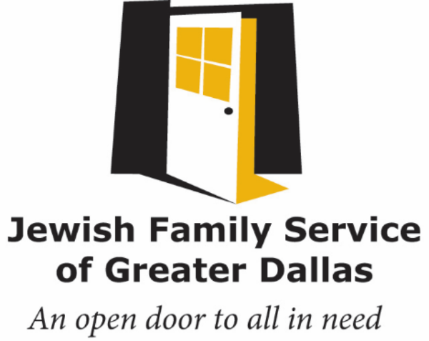 Barbara SchwarzJFS Volunteer, Mitzvah Central Founder/Coordinatorvols@jfsdallas.orgKristen JacksonDirector of Volunteer Engagement at JFSkjackson@jfsdallas.orgTable of ContentsClick the link to jump to that category.All Agencies Jewish OrganizationsFiltered by Cause AdvocacyAnimalsArts and Culture Community DevelopmentDisaster and Emergency Preparedness EducationEnvironment Food and HungerGovernment and Civic ServicesHealth and WellnessHomelessness and HousingImmigration and Refugees International ReliefJob Training and EmploymentLiteracyMental Health Older Adult CareSpecial NeedsVeterans Filtered by Type of OpportunityFamily Opportunities Holidays and One Time EventsRemote OpportunitiesWeekend OpportunitiesAll AgenciesThis is a master list of all the agencies that are included in Mitzvah Central.Aaron Family Jewish Community Center Mission statement: The JCC of Dallas brings the community together by providing state-of-the-art facilities and exceptional programs in an inclusive environment defined by Jewish values.Organization Website: jccdallas.org City Name/General Location: Dallas, West of 75 between Forest Ln & Royal LnPhone Number: 214-739-2737Contact Person Name and Title: Laura Seymour, Director of Camping ServicesContact Email: lseymour@jccdallas.org Age Requirements: Based on projectTypes of Opportunities: Both remote and in-person, Holidays and One Time EventsWeekend Availability: Yes, Sundays, when needed Causes: Arts and Culture, Education, Food and Hunger, Health and WellnessAbility ConnectionMission statement: Enriching the lives of people with disabilities…one person at a timeOrganization Website: abilityconnection.orgCity Name/General Location: Dallas, Harry Hines and Regal RowPhone Number: 214-351-2500Contact Person Name and Title: Landon Cole, Volunteer and Community Outreach ManagerContact Email: lcole@abilityconnection.orgAge Requirements: N/ATypes of Opportunities: In-Person Opportunities onlyWeekend Availability: No, not at this timeCategories: Special NeedsACEing Autism DallasMission statement: ACEing Autism - Dallas offers weekly tennis lessons to children and adults on the autistic spectrum. Each student works one-on-one with 1-2 volunteer instructors. The program uses the game of tennis to improve gross and small-motor skills, hand-eye coordination, communications, social skills, and self-esteem.Organization Website: aceingautism.orgCity Name/General Location: UT Dallas Tennis Complex in RichardsonPhone Number: 214-901-9010Contact Person Name and Title: Adrienne Bransky, Program DirectorContact Email: dallas@aceingautism.org Age Requirements: 12 years or olderTypes of Opportunities: In-Person opportunities only, family opportunitiesWeekend Availability: Yes, Saturday morningsCauses: Education, Health and Wellness, Special NeedsAchieve (Formerly Citizens Development Center) Mission statement: To empower individuals with disabilities and barriers to work to achieve their highest level of independence and employment.Organization Website:  achievedfw.orgCity Name/General Location:  Dallas/Dallas MetroplexPhone Number:  469-917-9270Contact Person Name and Title: Diane Jones, Associate Executive DirectorContact Email: djones@achievedfw.orgAge Requirements: minimum age – 16; no maximum ageTypes of Opportunities: Remote opportunities onlyWeekend Availability:  NoCauses: Education, Job Training and Employment, Special Needs, Veterans All Community Outreach (Formerly Allen Community Outreach) Mission statement: To help our neighbors to prevent hunger and homelessness while working toward financial stability Organization Website: acocares.orgCity Name/General Location: Allen, TexasPhone Number: (972)727-9131Contact Person Name and Title: Teri Carlo, Volunteer Services ManagerContact Email: tcarlo@acocares.orgAge Requirements: 14 and up  Types of Opportunities: In-Person Opportunities,  Holidays and One Time EventsWeekend Availability: Yes, Saturdays onlyCauses: Advocacy, Community Development, Education, Food and HungerAlzheimer’s Association - Dallas and Northeast Texas ChapterMission statement: The Alzheimer's Association leads the way to end Alzheimer's and all other dementia — by accelerating global research, driving risk reduction and early detection, and maximizing quality care and support.Organization Website: alz.org/dallasnetexas        City Name/General Location: Serving Dallas, Anderson, Bowie, Camp, Cass, Cherokee, Collin, Cooke, Delta, Denton, Ellis, Fannin, Franklin, Grayson, Gregg, Harrison, Henderson, Hopkins, Hunt, Kaufman, Lamar, Marion, Morris, Navarro, Panola, Rains, Red River, Rockwall, Rusk, Smith, Titus, Upshur, Van Zandt and Wood counties Phone Number: 800.272.3900  Contact Person Name and Title: Kelly Wilmore Contact Email: kewilmore@alz.orgAge Requirements: Adults 18 and older. Background checks are required.Types of Opportunities: Remote Opportunities, Holidays and One Time EventWeekend Availability: Yes, Saturdays and Sundays as needed Causes: Advocacy, Education, Other: Program Technology SupportArthritis Foundation – North TexasMission statement: The Arthritis Foundation is boldly pursuing a cure for America’s #1 cause of disability. We champion the fight against arthritis with life-changing resources, science, advocacy and community connections. In person and online, our Live Yes! Arthritis Network empowers people to connect with others and live their best life.Organization Website: arthritis.orgCity Name/General Location: Dallas, TX – we cover North TexasPhone Number: 972.685.1268Contact Person Name and Title: Sharon McGowan, Executive DirectorContact Email: smcgowan@arthritis.orgAge Requirements: 17+Types of Opportunities: Remote Opportunities, (Both In person when safe to)Weekend Availability: some volunteer work could be done on weekends, but work is primarily during the day time hoursCauses: Health and WellnessAspireMission statement: Aspire develops confident, capable individuals who value learning from programs—early childhood to adults pursuing careers—as a gateway to a better life.Organization Website: aspiretolearn.org City Name/General Location: Dallas, TXPhone Number: 214-770-0827Contact Person Name and Title: Bob Kersey, Volunteer DirectorContact Email: bobkersey@aspiretolearn.orgAge Requirements: 21 years of ageTypes of Opportunities: Remote OpportunitiesWeekend Availability:  No Causes: Community Development, Education, Literacy          Attitudes & Attire®Mission statement: Attitudes & Attire® is a non-profit agency dedicated to promoting personal growth for women seeking self-sufficiency. Our program provides the tools that raise self-esteem, promote ethics and build the confidence necessary to develop successful life skills.Organization Website: attitudesandattire.orgCity Name/General Location: Dallas, TXPhone Number: (214) 746-4215Contact Person Name and Title: Evelyn Earl, Boutique Manager and Volunteer Coordinator Contact Email: evelyn@attitudesandattier.orgAge Requirements: 16 years of age unless accompanied by an adultTypes of Opportunities:  In-Person OpportunitiesWeekend Availability: Yes, on occasional Saturdays.Causes: Job Training and Employment, Veterans   Back on My Feet DFW ChapterMission statement: Back on My Feet, a national organization operating in 14 major cities across the US, combats homelessness through the power of running, community support and essential employment and housing resources.Organization Website: backonmyfeet.orgCity Name/General Location: Dallas/ Multiple locationsPhone Number: 972.595.8241 - Local Contact Cell Contact Person Name and Title: Bill Turner, Member Services CoordinatorContact Email: bill.turner@backonmyfeet.org Age Requirements: 18+Types of Opportunities: In-Person and Remote Opportunities Weekend Availability: Yes, SaturdaysCauses: Health and Wellness, Job Training and Employment, Other: Combating HomelessnessBotanical Research Institute of Texas & Fort Worth Botanic GardenMission statement: To conserve our natural heritage by deepening our knowledge of the plant world and achieving public understanding of the value plants bring to lifeOrganization Website: fwbg.orgCity Name/General Location: Fort WorthPhone Number: 817-546-1846Contact Person Name and Title: Montana Williams, Director of VolunteersContact Email: mwilliams@brit.orgAge Requirements: Adults (18+), Junior Program (14-17)Types of Opportunities: In-Person and Remote OpportunitiesWeekend Availability: Yes, SaturdayCauses: Environment, Government and Civic Services  The Bridge Homeless Recovery CenterMission statement: Empower adults experiencing homelessness in Dallas with the tools to homeless recovery as they move into sustainable housing   Organization Website: bridgehrc.org       City Name/General Location: Dallas Phone Number: 214-670-1138Contact Person Name and Title: Katerah Jefferson, Volunteer CoordinatorContact Email: volunteer@bridgehrc.orgAge Requirements: 18+Types of Opportunities:  In-Person and Remote Opportunities, Holidays and One Time EventsWeekend Availability: No, not at this timeCauses: Advocacy, Animals, Arts and Culture, Community Development, Environment, Food and Hunger, Health and Wellness, Housing, Mental Health     CC Young Senior LivingMission statement: To foster premier environments where every life at every age is valued and enriched.Organization Website: ccyoung.orgCity Name/General Location: Dallas, White Rock Lake, 4847 W. Lawther Dr 75214Phone Number: 214-841-2988Contact Person Name and Title: Elena Jeffus, Volunteer Manager  Contact Email: ejeffus@ccyoung.orgAge Requirements:15+, unless accompanied by adultTypes of Opportunities:  Remote Opportunities, Holidays and One Time EventsWeekend Availability: Yes, scheduled in advance Causes: Family Opportunities, Other: Senior Citizens, Memory SupportChallenge Air for Kids and FriendsMission statement: Challenge Air for Kids and Friends, Inc. Exists to build confidence and self-esteem in children and youth with special needs, through the gift of flight.Organization Website: challengeair.orgCity Name/General Location: Dallas, TXPhone Number: 214-351-3353Contact Person Name and Title: April Culver, CEOContact Email: givekidswings@challengeair.orgAge Requirements: 7-21 years oldTypes of Opportunities:  In-Person and Remote Opportunities Weekend Availability: Yes, Saturdays Causes:  Advocacy, Education, Special Needs  City HouseMission statement: Our mission at City House is to protect, empower and transform the lives of at-risk children, youth and young adults suffering from abuse, neglect or homelessness. Organization Website: cityhouse.orgCity Name/General Location: PlanoPhone Number: 972-424-4626Contact Person Name and Title: Lisa Rodgers; Director of Volunteer ResourcesContact Email: Lrodgers@cityhouse.orgAge Requirements: Onsite age requirement is 18 years of age. There are opportunities for children to do offsite and also for workdays for groups that can include children.Types of Opportunities:  In-Person and Remote Opportunities, Holidays and One Time EventsWeekend Availability: Yes – 7 days/wk, 365 days/yr. Causes: Advocacy, Food and Hunger, Family Opportunities, Housing, Mental Health, Other: Homelessness, ChildrenCity of Plano – Volunteers in PlanoMission statement: To create and support meaningful community engagement and to facilitate community partnerships through new and innovative opportunities which elevate City services and the quality of life in Plano.Organization Website: volunteersinplano.orgCity Name/General Location: Plano, TexasPhone Number: 972-941-7617Contact Person Name and Title: Corina Sadler, Volunteer Resources SupervisorContact Email: corinas@plano.govAge Requirements: Varies Types of Opportunities In-Person Opportunities, Holidays and One Time EventsWeekend Availability:  VariesCauses: Animals, Arts and Culture, Disaster and Emergency Preparedness, Environment, Family Opportunities, Government and Civic Services, Special Needs  Color Me EmpoweredMission statement: Color Me Empowered provides programming that empowers children and communities through visual arts education and the implementation of civic art. We believe that giving children the opportunity to improve their immediate community will enable them to see the power of art and the ability within themselves to bring about positive change in their environment.Organization Website: cmedfw.orgCity Name/General Location: Dallas, TX/ Oak Cliff  Phone Number: 214-729-2499         Contact Person Name and Title: Kristen Rice, Executive Director     Contact Email: kristen@colormeempowered.orgAge Requirements: none         Types of Opportunities:  In-Person and Remote Opportunities  Weekend Availability: Yes, some Saturdays Causes: Arts and Culture, Community Development, Education, Family OpportunitiesCommunity Homes for Adults, Inc.Mission statement: Community Homes for Adults, Inc. (CHAI) is a non-sectarian, non-profit corporation under Jewish auspices that provides programs and services to enable adults with intellectual disabilities to live full, rich lives in a safe environment and to meaningfully participate in the community.Organization Website: ChaiDallas.orgCity Name/General Location: Dallas, TXPhone Number: 214-373-8600Contact Person Name and Title: Kathy Schneider, Community Relations ManagerContact Email: Kschneider@ChaiDallas.orgAge Requirements: 13+Types of Opportunities: Remote OpportunitiesWeekend Availability:  Yes, Saturday and SundayCauses: Advocacy, Community Development, Family Opportunities, Jewish Organizations, Mental Health, Special Needs Dallas ArboretumMission statement: The mission of the Dallas Arboretum and Botanical Garden is to build and maintain a public venue that promotes the art, enjoyment and knowledge of horticulture, while providing opportunities for education and research. We are committed to excellence, good management and fiscal responsibility.    Organization Website: dallasarboretum.org      City Name/General Location: Dallas, next to White Rock Lake     Phone Number: 214-515-6561  Contact Person Name and Title: Ashley Moore, Senior Volunteer Manager    Contact Email: amoore@dallasarboretum.org       Age Requirements: any one age 14+ Types of Opportunities: In-Person Opportunities, Holidays and One Time EventsWeekend Availability: Yes, open 7 days a week Causes: Arts and Culture, Community Development, Education, Environment, Family Opportunities, Health and Wellness  Dallas CASAMission statement: Dallas CASA advocates in the community and the courtroom for children in the protective care of the state so they can grow up in safe, permanent homes where they can thrive.        Organization Website: dallascasa.org   City Name/General Location: Dallas County Phone Number: 214-827-8961   Contact Person Name and Title: Jennie Sullivan Manager, Volunteer Recruitment & Outreach    Contact Email: jsullivan@dallascasa.org    Age Requirements: 21         Weekend Availability: SomeCauses: Advocacy, Abuse  Dallas Children’s Advocacy Center Mission statement: Improving the lives of abused children in Dallas County and providing national leadership on child abuse issues.          Organization Website: dcac.org   City Name/General Location: East Dallas Phone Number: (214) 818-2600          Contact Person Name and Title: Jenna Sampson, Volunteer CoordinatorContact Email: jsampson@dcac.org    Age Requirements: Must be over 18 and not enrolled in local high school to serve onsite. Younger volunteers may serve at offsite events.Types of Opportunities: Remote Opportunities, Holidays and One Time Events Weekend Availability: No during COVID-19 restrictions. Causes:  Advocacy, Family Opportunities, Mental Health, AbuseDallas Children’s Theater Mission statement: Improving the lives of abused children in Dallas County and providing national leadership on child abuse issues.          Organization Website: dct.org   City Name/General Location: Dallas Phone Number: (214) 978-0110          Contact Person Name and Title: Kyle Given, Development AssistantContact Email: kyle.given@dct.org    Types of Opportunities: No opportunities available at this time. Causes:  Arts and CultureDallas Holocaust and Human Rights MuseumMission statement: To teach the history of the Holocaust and advance human rights to combat prejudice, hatred, and indifference.Organization Website: dhhrm.org City Name/General Location: Dallas, TX Phone Number: 214-716-7500Contact Person Name and Title: Annie Black, Director of Programs and Volunteers or Spencer Cronin, Program CoordinatorContact Email: ablack@dhhrm.org or scronin@dhhrm.orgAge Requirements: High school and aboveTypes of Opportunities: In-Person OpportunitiesWeekend Availability: Yes, Wednesday – Sunday (current open days for museum)Causes: Arts and Culture, Education          Dallas Jewish Historical SocietyMission statement: It is the mission of the Dallas Jewish Historical Society to preserve and protect collections of written, visual and audible materials that document the history of the Dallas Jewish community, to make these materials available to the public and researchers, and to keep the past as a living legacy for our community.Organization Website:  djhs.orgCity Name/General Location: Dallas, Texas 75230, located within the Jewish Community CenterPhone Number: 214-239-7116 / 214-239-7120Contact Person Name and Title: Jessica Schneider, Archivist & Volunteer Director  Contact Email: archivist@djhs.orgAge Requirements: 15+ Types of Opportunities: Remote OpportunitiesWeekend Availability: both, since remote onlyCauses: Arts and Culture, Jewish Organizations         DME Exchange of DallasMission statement: We accept ‘gently used’ Durable Medical Equipment which is refurbished/sanitized and provided to individuals who 1)have a doctor’s prescription for item(s), 2) are 200% below poverty level, 3) has no insurance which could pay for DME, 4) lives in Dallas County.Organization Website: dfwdmeexchange.orgCity Name/General Location: NE DallasPhone Number: 214-997-3639Contact Person Name and Title: Betty Hersey, Executive DirectorContact Email: bherseydmeexchange@gmail.comAge Requirements: 16+Types of Opportunities: In-Person OpportunitiesWeekend Availability:  NoCauses: Advocacy, Health and Wellness, Special Needs, Assistance with access to durable medical equipmentDallas ZooMission statement: Engaging People & Saving WildlifeOrganization Website: dallaszoo.comCity Name/General Location: Dallas, 35e and MarsalisPhone Number: 469-554-7452 (Volunteer Services)Contact Person Name and Title: Tracy Gardner, Volunteer CoordinatorContact Email: volunteers@dallaszoo.com, tracy.gardner@dallaszoo.com youthvolunteers@dallaszoo.com Age Requirements: Ages 13+ Types of Opportunities: In-Person OpportunitiesWeekend Availability: Yes, Every day of the week Causes: Animals, Education       Equest  Mission statement: To enhance the quality of life for children and adults with diverse needs by partnering with horses to bring hope and healing through equine assisted activities and therapies. Organization Website: equest.orgCity Name/General Location: Dallas (southeast- near 175, Lake June and Loop 12; East of 45)Phone Number: 972-412-1099, ext. 211 or text or call: 214-538-5393Contact Person Name and Title: Ellie Wellford Grant, Director of VolunteerContact Email: egrant@equest.orgAge Requirements:12+ with parent for Barn, 14+ for ProgramTypes of Opportunities: In-Person Opportunities, Holidays and One Time EventsWeekend Availability: Yes, Daily 7 days/wk. barn, M-Sat. ProgramCauses: Animals, Education, Family Opportunities, Health and Wellness,Job Training and Employment, Mental Health, Special Needs, Veterans   Friendship CircleMission statement: Creating an inclusive community, one friendship at a time.Organization Website: friendshipdallas.orgCity Name/General Location: DallasPhone Number: 972.998.1970Contact Person Name and Title: Leah DubrawskyContact Email: leah@friendshipdallas.orAge Requirements: 12         Types of Opportunities:  In-Person and Remote OpportunitiesWeekend Availability: Yes, SundayCauses: Community Development, Education, Family Opportunities, Jewish Organizations, Special Needs   Frisco Family ServicesMission statement: Frisco Family Services is a 501(c)(3) non-profit tax-deductible organization that helps members of our Frisco and Frisco ISD communities who are facing hunger, homelessness and other urgent needs improve their quality of life and achieve self-sufficiency. Organization Website: friscofamilyservices.orgCity Name/General Location: FriscoPhone Number: 972-335-9495Contact Person Name and Title: Randie Osgood, Volunteer Services Manager   Contact Email: volunteer@friscofamilyservices.orgAge Requirements: 16+Types of Opportunities: In-Person OpportunitiesWeekend Availability: Yes, Saturdays and the 1st Sunday of each monthCauses: Community Development, Food and Hunger, Family Opportunities       Genesis Women’s Shelter & Support Mission statement: To provide safety, shelter and support for women who have experienced domestic violence, and to raise awareness regarding its cause, prevalence and impact.Organization Website: genesisshelter.orgCity Name/General Location: 4411 Lemmon Ave, Dallas, 75219Phone Number: 214-389-7700Contact Person Name and Title: Lottie Price, Volunteer ManagerContact Email: lprice@genesisshelter.orgAge Requirements: 16+Types of Opportunities: In-Person Opportunities (Beginning Sept 2021), Holidays and One Time EventsCauses: Education, Food and Hunger, Health and Wellness, Housing, Mental Health        Girls Inc of Metropolitan DallasMission: To inspire all girls to be strong, smart, and bold.Organization Website: girlsincdallas.org/City Name/General Location:  Dallas/2040 Empire Central Dr., Dallas, TX 75235Phone number: 214-654-4530  Contact Person and Name Title: Sherri Cook, Director of Partner-Based Programs Contact Email: Volunteer@girlsincdallas.orgAge Requirements: 18+Types of Opportunities:  Remote Opportunities, Holidays and One Time EventsWeekend Availability:  Yes, Occasional SaturdaysCauses: Advocacy, Education,, Literacy, Child Development GRACE Grapevine Mission statement: As a steward of God’s blessings and resources in the community, GRACE demonstrates compassion for those less fortunate by providing assistance to individuals and families in crisis and guidance toward self-sufficiency. Organization Website: GRACEGrapevine.orgCity Name/General Location: Grapevine TXPhone Number: 817-305-4653Contact Person Name and Title: Lara Ingram, Community Engagement DirectorContact Email: lingram@gracegrapevine.orgAge Requirements: Under 15 with an adult, 16+Types of Opportunities: In-Person Opportunities, Holidays and One Time EventsWeekend Availability: Yes, SaturdayCauses: Advocacy, Community Development, Disaster and Emergency Preparedness, Education, Environment, Food and Hunger, Family Opportunities, Health and Wellness, Housing, Job Training and Employment, Mental Health, Veterans    Hope CottageMission statement: Hope Cottage nurtures and builds families through education, counseling, and adoption services. Organization Website: hopecottage.org City Name/General Location: Dallas, Texas Phone Number: 214-526-8721          Contact Person Name and Title: Christina Easton, Director of EducationContact Email: ceaston@hopecottage.org          Age Requirements: 20+Types of Opportunities: Remote OpportunitiesWeekend Availability: NoCauses: Education, mental health, adoptionHope’s Door New Beginning CenterMission statement: Provide services to individuals and families affected by domestic abuse and intimate partner violence.        Organization Website: hdnbc.org    City Name/General Location: Garland and Plano TX, Dallas and Collin Counties       Phone Number: 972-422-2911 (office) 972-276-0057 (24-hour hotline)      Contact Person Name and Title: Beth Leos, Volunteer Program Manager        Contact Email:  bleos@hdnbc.orgAge Requirements: 18 and older   Types of Opportunities:  In-Person and Remote Opportunities    Weekend Availability: Yes, SaturdayCauses Advocacy,  Education, Housing, Mental Health     Hope Supply Co.Mission statement: Meet the critical needs of homeless and at-risk children in N. Texas Organization Website: hopesupplyco.org  City Name/General Location: Dallas  Phone Number: 214-630-5765          Contact Person Name and Title: Nick, Program Manager  Contact Email: nick@hopesupplyco.org   Age Requirements: Minimum 10 years of age for volunteering in warehouse, no age requirements for at-home volunteering         Types of Opportunities: Remote OpportunitiesWeekend Availability: Not at present, but once COVID is over we’ll be open Saturday for volunteersCauses:  Advocacy, Community Development, Disaster and Emergency Preparedness, Food and Hunger, Family Opportunities, Health and Wellness,  Immigration and Refugees   In-Sync Exotics Wildlife Rescue & Educational Center Mission statement: In-Sync Exotics views rescuing exotic felines as a privilege and a rewarding labor of love. Our mission is to provide a caring, safe haven to some of God’s most beautiful creatures. We put their needs above all else; the old, the maimed, and the unwanted can find sanctuary here.        Organization Website: insyncexotics.org         City Name/General Location: Wylie TX      Phone Number: 972-442-6888    Contact Person Name and Title: Chemyn Reaney, Volunteer Coordinator       Contact Email: chemynreaney@gmail.com      Age Requirements: 18    Types of Opportunities: In-Person OpportunitiesWeekend Availability: Yes, 7 days/week, 365/yearCauses: Animals          Jewish Family Service of Greater Dallas  Mission statement: To provide effective, accessible, and comprehensive mental health and social services that promote lifelong self-sufficiency and well-being to anyone in need regardless of their race, religion, ethnicity, or ability to pay.        Organization Website: jfsdallas.org         City Name/General Location: Far North Dallas  Phone Number: (972) 437-9950     Contact Person Name and Title: Michelle Squillace Contact Email: msquillace@jfsdallas.org Age Requirements: Opportunities for all ages; during the Covid-19 pandemic, in-person opportunities are reserved for those ages 15+        Types of Opportunities: In-Person and Remote Opportunities, Holidays and One Time Events  Weekend Availability: Special events fall on weekends but there are no regularly scheduled weekend opportunities at this time.Causes: Community Development, Disaster and Emergency Preparedness, Food and Hunger, Family Opportunities, Health and Wellness, Job Training and Employment, Jewish Organizations, Mental Health, Special Needs, Veterans  Jewish Federation of Greater Dallas   Mission statement: "To help ensure the continuity of a strong and vibrant Jewish community in Dallas, Israel and throughout the world."     Organization Website: jewishdallas.orgCity Name/General Location: DallasPhone Number: 214-369-3313          Contact Person Name and Title: Jamie Moore      Contact Email: jmoore@jewishdallas.orgAge Requirements:18+       Types of Opportunities: In-Person and Remote OpportunitiesWeekend Availability: Yes, Sundays OnlyCauses: Advocacy, Education, International Relief, Jewish OrganizationsJonathan’s PlaceMission statement: The mission of Jonathan’s Place is to provide a safe place, loving       homes. and promising futures for abused and neglected children, teens, and young adults. Organization Website: jpkids.org        City Name/General Location: Garland, TX       Phone Number: 972-303-5303          Contact Person Name and Title: Danielle Blanco, Volunteer and Community Outreach Manager    Contact Email: dblanco@kidnet.org        Age Requirements: 18+ and graduated from high school    Types of Opportunities:  In-Person and Remote Opportunities   Weekend Availability: Yes, available every day Causes: Education, Housing, Mental Health   Jubilee Park and Community Center Mission statement: The mission of Jubilee Park and Community Center is to be a catalyst for community renewal and enrichment to the Jubilee Park Neighborhood, a 62-block area in southeast Dallas.  Organization Website: jubileecenter.org     City Name/General Location: Dallas     Phone Number: (214) 887-1364       Contact Person Name and Title: Libby Hayhurst, Advancement Coordinator   Contact Email: lhayhurst@jubileecenter.org        Age Requirements: Volunteers under the age of 18 should volunteer with a parent.       Types of Opportunities:  In-Person and Remote Opportunities, Holidays and One Time EventsWeekend Availability: NoCauses: Arts and Culture, Community Development, Education, Food and Hunger, Family Opportunities, Health and Wellness, Housing, Job Training and Employment, Literacy, Mental Health      Juliette Fowler Communities Mission statement: To provide the dignity of choice, build community and create beneficial connections for children, youth, and elders.Organization Website: fowlercommunities.org          City Name/General Location: Dallas/East Dallas        Phone Number: 214.827.0813   Contact Person Name and Title: Laura Porting, Development Manager   Contact Email: Laurap@fowlercommunities.org  Age Requirements: 16+Types of Opportunities: In-Person and Remote OpportunitiesWeekend Availability: Not currently.Causes:  Food and Hunger, Health and Wellness, Mental Health, Special Needs       The Legacy Senior CommunitiesMission statement: The Legacy Senior Communities exists to provide a continuum of care to seniors and their families. We deliver this care with compassion and dignity, while embracing Jewish values and upholding the highest standards of excellence.     Organization Website: thelegacyseniorcommunities.org; Volunteer Application: bit.ly/SoKU     City Name/General Location: Serving both our Dallas Campus at Midtown Park and our Plano campus at Willow Bend Phone Number: (972) 468-6191Contact Person Name and Title: Rivae Campo, Volunteer Manager        Contact Email: RCampo@TheLegacySC.org    Age Requirements: NoneTypes of Opportunities: Remote Opportunities, Holidays and One Time Events     Weekend Availability: Flexible to the volunteerCauses:  Family Opportunities, Jewish Organizations   Literacy Achieves Mission statement: The mission of Literacy Achieves is to equip non-English speaking adults and their young children with English literacy and life skills to promote self-sufficiency and the overall well-being of our students, their families and the greater community.         Organization Website: literacyachieves.org   City Name/General Location: ELM-East Dallas: 629 N. Peak St. Dallas, TX 75246         West Dallas: 1018 Gallagher Dallas, TX 75212        Vickery Meadow: 6329 Ridgecrest Rd. Dallas, TX 75231 Central Office: 1408 N. Riverfront Blvd., #339, Dallas, TX 75207     Phone Number: (214) 265-5057 Contact Person Name and Title: LaTress Peoples, Talent and Resource Manager  Contact Email: volunteer@literacyachieves.org          Age Requirements: 18 years old +      Types of Opportunities: Remote Opportunities Weekend Availability: NoCauses: Community Development, Education, Family Opportunities, LiteracyManeGait Therapeutic HorsemanshipMission statement: At ManeGait Therapeutic Horsemanship, children and adults with disabilities move beyond their boundaries through the healing power of the horse and the dedication of a professional, caring community.         Organization Website: manegait.org     City Name/General Location: McKinney, TX       Phone Number: (469)742-9611Contact Person Name and Title: Sarah Dobbins, Program DirectorContact Email: sdobbins@manegait.org          Age Requirements: Must be 14 years old       Types of Opportunities: In-Person Opportunities ,Weekend Opportunities (Yes or No, if yes which day?): Yes, Saturdays        Causes: Animals, Special Needs, Veterans        MAZON: A Jewish Response to Hunger Mission statement: Inspired by Jewish values and ideals, MAZON is a national advocacy organization working to end hunger among people of all faiths and backgrounds in the United States and Israel. Organization Website: mazon.orgCity Name/General Location: NationalPhone Number: (800) 813-0557; (310) 442-0020Contact Person Name and Title: Paul Sherman, Outreach Manager          Contact Email: psherman@mazon.orgAge Requirements: 6th grade+Types of Opportunities: Remote Opportunities, Holidays and One Time Events Weekend Availability: yes, as coordinated with MAZONCauses: Advocacy, Education, Food and Hunger, Family Opportunities, Government and Civic Services, Jewish Organizations Metrocrest ServicesMission statement: The mission of Metrocrest Services is to provide programs for individuals, families and seniors that lead to self-sufficiency and foster independence. Organization Website: metrocrestservices.orgCity Name/General Location: 13801 Hutton Dr. # 150, Farmers Branch, TX      Phone Number: 972-446-2100 Contact Person Name and Title: Brittni Coe, Manager of VolunteersContact Email: bcoe@metrocrestservices.orgAge Requirements: The minimum volunteer age is 13 years old, volunteers aged 13-15 must be accompanied by a parent or adult guardian for the duration of their shift(s).Types of Opportunities: In-Person Opportunities, Holidays and One Time EventsWeekend Availability: Yes, SaturdaysCauses: Food and Hunger, Job Training and Employment  Mitzvah MavensMission statement: To create warmth, coziness and caring to patients in the hospital         Organization Website: facebook.com/MitzvahMavensCity Name/General Location: Plano, TXPhone Number: 972-403-0921Contact Person Name and Title: Leslee Feiwus, Chairwoman   Contact Email: tsitsifly@mac.comAge Requirements: 18 and upTypes of Opportunities: Remote Opportunities Weekend Availability:  NoCauses: Making lap blankets, baby blankets, stuffed animals, and healing shawls for Medical   City of Plano. Mosaic Family Services Mission statement: Mosaic supports, educates and empowers multicultural individuals and families of North Texas. We are dedicated to serving survivors of human rights abuses from around the world and within our community. We create access to opportunities for our clients, empowering them toward independence. We hope to equip future leaders with the skills to impact their own diverse communities for a stronger, more vibrant North Texas.Organization Website: mosaicservices.org/City Name/General Location: Dallas,12225 Greenville Avenue, Suite 800Phone Number: (214) 821-5393Contact Person Name and Title: Katie Jenkins, Volunteer CoordinatorContact Email: katiej@mosaicservices.orgAge Requirements: 18+Types of Opportunities: In-Person and Remote Opportunities, Holidays and One Time EventsWeekend Availability:  Yes, Saturday and SundayCauses: Advocacy, Community Development, Education, Family Opportunities, Government and Civic Services, Housing, Immigration and Refugees, Job Training and Employment  Network of Community MinistriesMission statement: Our mission is to care, coach and empower our neighbors in need as they seek an improved quality of life.  Organization Website: thenetwork.orgCity Name/General Location: RichardsonPhone Number: (972) 234-8880Contact Person Name and Title: Kendall Neeley, Volunteer ManagerContact Email: kneeley@thenetwork.org Age Requirements: 14-15 with adult, 16+ aloneTypes of Opportunities: In-Person Opportunities, Holidays and One Time Events Weekend Availability: Yes, limited shifts available on Saturdays Causes: Advocacy, Community Development, Disaster and Emergency Preparedness, Education, Food and Hunger, Family Opportunities, Health and Wellness, Job Training and Employment    North Texas Food BankMission statement: To close the hunger gap in North Texas by providing access to nutritious foodVision statement: A hunger-free, healthy North TexasOrganization Website: ntfb.orgCity Name/General Location: PlanoPhone Number: 214.270.2055Contact Person Name and Title: NTFB Volunteer ServicesContact Email: volunteer@ntfb.org Age Requirements: various requirements, check websiteTypes of Opportunities:  In-Person and Remote Opportunities, Holidays and One Time EventWeekend Availability:  Yes, SaturdaysCauses: Disaster and Emergency Preparedness, Food and Hunger, Family Opportunities, Health and WellnessPediPlace Mission statement: Making Healthcare A Reality For Every Kid    Organization Website: pediplace.org     City Name/General Location: Lewisville, TX         Phone Number: 469-322-3660          Contact Person Name and Title: Shari Markey, Chief Engagement Officer Contact Email: shari.markey@pediplace.org   Age Requirements: 16 years of age or older for most projects/ In kind donation projects- no age requirementTypes of Opportunities: Remote OpportunitiesWeekend Availability: NoCauses Family Opportunities, Health and WellnessThe Perot Museum of Nature and ScienceMission statement: To inspire minds through nature and science. Organization Website: perotmuseum.org/join-and-give/volunteer/index.htmCity Name/General Location: Downtown Dallas    Phone Number: 214-756-5780          Contact Person Name and Title: Volunteer Services         Contact Email: volunteers@perotmuseum.orgAge Requirements: Year round- Minimum Age: 18 +      Summer: Discovery Corps teen summer program- Minimum Age: 14         Types of Opportunities: In-Person OpportunitiesWeekend Availability: Yes, Saturdays and Sundays Causes: Arts and Culture, Education      Poiema Foundation, Inc. Mission statement: The Poiema Foundation educates the public and raises awareness in order to prevent sexual abuse, sex trafficking, and other methods of sexual exploitation. We also facilitate the restoration journey of survivors by providing for their physical, psychological, emotional, and spiritual needs. Our goal is to provide a safe place where victims receive trauma-informed care on their journey from victim to survivor.        Organization Website: poiemafoundation.orgCity Name/General Location: Rockwall, TX   Phone Number: 469-757-8888       Contact Person Name and Title: Rebecca Jowers, Executive Director    Contact Email: info@poiemafoundation.org  Age Requirements: Minors can volunteer with their parents present         Types of Opportunities: In-Person OpportunitiesWeekend Opportunities (Yes or No which day?): Yes, Every Saturday        Causes: Education   Promise House Inc.Mission statement: Promise House moves youth in crisis toward safety and success.Organization Website: PromiseHouse.org          City Name/General Location: Dallas, TX         Phone Number: 214-941-8578      Contact Person Name and Title: Melody Karsi, Partnership Engagement Manager          Contact Email: Melody.Karsi@promisehouse.org Age Requirements: 18+       Types of Opportunities: Remote Opportunities Weekend Availability: NoCauses: Advocacy, Education, Health and Wellness, Housing, Mental Health Reading PartnersMission statement: Our mission is to help children become lifelong readers by empowering communities to provide individualized instruction with measurable results.Organization Website: readingpartners.orgCity Name/General Location: Dallas - Fort WorthPhone Number: (972) 940-0283, 214 821-4500Contact Person Name and Title: Amber Martin, External Relations ManagerContact Email: amber.martin@readingpartners.orgAge Requirements: Tutors must be 14+ years of age.Types of Opportunities: Remote Opportunities (2020-21 school year, subject to change)Weekend Availability: NoCauses: Education, Literacy Resource Center Mission statement: Resource Center is a trusted leader that empowers the lesbian, gay, bisexual, transgender and queer/questioning (LGBTQ) communities, and all people affected by HIV through improving health and wellness, strengthening families and communities, and providing transformative education and advocacy.Organization Website: my resourcecenter.org City Name/General Location: Dallas, TX 75219      Phone Number: 214-521-5124 Contact Person Name and Title: Deborah Cavazos, Volunteer Manager  Contact Email: dcavazos@myresourcecenter.org         Age Requirements:18 years +   Types of Opportunities: In-Person OpportunitiesWeekend Availability: NoCauses: Food and Hunger, Other: HIV/AIDS and LGBTQ, Health and WellnessRichardson Adult Literacy CenterMission statement: To transform lives by providing English as a Second Language instruction to adults who live or work in the Richardson ISD areaOrganization Website: ralc.orgCity Name/General Location: Richardson and surrounding areas  Phone Number: 972-644-5119 Ext. 7        Contact Person Name and Title: Sara Bramlett, Volunteer Coordinator  Contact Email: volunteer@ralc.orgAge Requirements: Must be at least 18 years or olderTypes of Opportunities: In-Person and Remote OpportunitiesWeekend Availability:  Only for special eventsCauses: Education, Immigration and Refugees, Literacy      Riding Unlimited Mission statement: To turn disabilities into possibilities through the power of the horse. Organization Website: ridingunlimited.org       City Name/General Location: Ponder, TX 76259       Phone Number: 940-479-2016     Contact Person Name and Title: Patricia Dellemann, Director      Contact Email: director@ridingunlimited.org    Age Requirements: at least 14 years of age    Types of Opportunities: In-Person OpportunitiesWeekend Availability: Yes SaturdayCauses:  Animals, Family Opportunities, Health and Wellness, Mental Health, Special Needs, Veterans   The Ronald McDonald House of DallasMission statement: Keeping families together, inspiring strength, and giving love and support to families whose children are receiving essential medical care.  Organization Website: rmhdallas.org        City Name/General Location: DallasPhone Number: 214-624-5358    Contact Person Name and Title: Taylor Hardin, Family Activities Manager       Contact Email: thardin@rmhdallas.org   Age Requirements: 15 years or older          Types of Opportunities: Remote Opportunities, Holidays and One Time Events  Weekend Availability   Yes, Saturday and SundayCauses: Family Opportunities, Health and Wellness       The Samaritan InnMission statement: The Samaritan Inn is a comprehensive homeless program that helps willing people gain dignity and independence.  Organization Website: saminn.org     City Name/General Location: 1514 N. McDonald Street, Mckinney TX 75071 Phone Number: 972-542-5302 Contact Person Name and Title: Cheryl Spofford, Volunteer Coordinator     Contact Email: volunteer@saminn.orgAge Requirements: 14+ with an adult, over 18 without Types of Opportunities: In-Person OpportunitiesWeekend Availability: Yes, Sat. & Sun.Causes: Community Development, Education, Food and Hunger, Family Opportunities, Housing       	 Sole HopeMission statement: Choose Hope. Take Action.Organization Website: solehope.orgCity Name/General Location: Jinja, UgandaPhone Number: 855-516-HOPEContact Person Name and Title: Ashley Redburn Contact Email: Ashley.redburn@solehope.orgAge Requirements: None (Children under 16 should be accompanied by adult volunteer)Types of Opportunities: In-Person and Remote OpportunitiesWeekend Availability: Yes, both Saturday and Sunday are always available for remote opportunities and by appointment for in-person opportunities!Causes: Advocacy, Community Development, Education, Family Opportunities, Health and Wellness, International Relief, Mental Health  	       Texas Ramp Project Mission statement: Provide free wheelchair ramps to low-income older adults and people with disabilities identified by local health care providers.Organization Website: texasramps.orgCity Name/General Location: Dallas Phone Number: (972) 333-2969 Contact Person Name and Title: Susan Sullivan – Volunteer CoordinatorContact Email: susan@hospitalitymgt.comAge Requirements: Minimum age 16 years old Types of Opportunities: In-Person OpportunitiesWeekend Availability:  Yes, SaturdayCauses: Community Development, Family Opportunities, Housing, Other: Physically disabledThe Turning Point Rape Crisis CenterMission statement: Provide counseling, education, and advocacy for those impacted by sexual violence. Organization Website: theturningpoint.orgCity Name/General Location: Plano, TX   Phone Number: 972-985-0951Contact Person Name and Title: Lia Alvarado, Volunteer CoordinatorContact Email: lalvarado@theturningpoint.orgAge Requirements: At least 18 years oldTypes of Opportunities: In-Person and Remote OpportunitiesWeekend Availability: Yes, Saturday & SundayCauses: Advocacy, Education, Health and Wellness, Mental Health         Vickery Meadow Neighborhood Alliance Mission statement: This food pantry is a cooperative effort among the following agencies:  Catholic Charities, Jewish Family Service, Ladies of Charity, Park Cities Baptist Church, NCJW Dallas, St. Vincent’s de Paul and Temple Emanu-El.    City Name/General Location: Dallas TX – Vickery Meadow neighborhood Contact Person Name and Title: Marguerite Marz, Volunteer CoordinatorContact Email: mmarz@sbcglobal.netAge Requirements: 18 and aboveTypes of Opportunities: In-Person OpportunitiesWeekend Availability: Saturday, 9-12Causes: Food and HungerVickery Meadow Summer Reading Academy/McShan Reading Homeroom Mission statement: Our Mission is to further Vickery Meadow students’ English reading, reading comprehension and writing skills, and personal development in classroom discipline, independent work ethics, and self-confidence.Organization Website:  vmsramrh.orgCity Name/General Location: Dallas 75231 Phone Number: 214-534-5753Contact Person Name and Title: Dalene Buhl, Founder/Chief Operating OfficerContact Email: vmsra2021@gmail.com; mcshanreads@gmail.com    Age Requirements: Ages 15+Types of Opportunities: Remote OpportunitiesWeekend Availability: Select SaturdaysCauses: Education, Immigration and Refugees, LiteracyVogel Alcove Mission statement: The mission of the Vogel Alcove is to help young children overcome the lasting and traumatic effects of homelessness. It is our vision that every child in our community has a home, a self-sufficient family, and a foundation for success in school and in life.Organization Website: vogelalcove.orgCity Name/General Location: Dallas, TX 75215Phone Number: 214.368.8686Contact Person Name and Title: Heather Bradford, Director, Special Events and Volunteer EngagementContact Email: volunteers@vogelalcove.orgAge Requirements: 13 years and up unless accompanied by a parentTypes of Opportunities: In-Person and Remote Opportunities, Holidays and One Time EventsWeekend Availability: NoCauses: Education, Food and Hunger, Family Opportunities, Health and Wellness, Job Training and Employment, Literacy, Mental Health The Warren Center Mission statement: The Warren Center is a nonprofit agency that advocates, serves and empowers the children and families impacted by developmental delays and disabilities. Organization Website: thewarrencenter.orgCity Name/General Location: Richardson, Texas Phone Number: 972.490.9055 x1109          Contact Person Name and Title: Allison Hall, Volunteer and Special Events Coordinator Contact Email: Allison.hall@thewarrencenter.org         Age Requirements: Ages 16 and older    Types of Opportunities: In-Person and Remote Opportunities, Holidays and One Time EventsWeekend Availability: Yes, Saturday weekend events.Causes: Education, Family Opportunities, Special Needs      Wesley-Rankin Community CenterMission statement: In collaboration with our West Dallas neighbors, Wesley-Rankin Community Center identifies and bridges gaps in education, health and skills development by providing multigenerational programs that empower families to access their full potential.Organization Website: wesleyrankin.org City Name/General Location: West Dallas Phone Number: 214-742-6674Contact Person Name and Title: Severina Ware, Community Engagement Manager Contact Email: volunteer@wesleyrankin.org  Age Requirements: 14 years or older   Types of Opportunities:  In-Person and Remote OpportunitiesWeekend Availability: Yes, SaturdayCauses: Community Development, Education, Food and Hunger, Literacy Jewish OrganizationsOrganizations that were established on the basis of Jewish values or offer services specific to the Jewish community.Aaron Family Jewish Community Center Mission statement: The JCC of Dallas brings the community together by providing state-of-the-art facilities and exceptional programs in an inclusive environment defined by Jewish values.Organization Website: jccdallas.org City Name/General Location: Dallas, West of 75 between Forest Ln & Royal LnPhone Number: 214-739-2737Contact Person Name and Title: Laura Seymour, Director of Camping ServicesContact Email: lseymour@jccdallas.org Age Requirements: Based on projectTypes of Opportunities: Both remote and in-person, Holidays and One Time EventsWeekend Availability: Yes, Sundays, when needed Causes: Arts and Culture, Education, Food and Hunger, Health and WellnessCommunity Homes for Adults, Inc.Mission statement: Community Homes for Adults, Inc. (CHAI) is a non-sectarian, non-profit corporation under Jewish auspices that provides programs and services to enable adults with intellectual disabilities to live full, rich lives in a safe environment and to meaningfully participate in the community.Organization Website: ChaiDallas.orgCity Name/General Location: Dallas, TXPhone Number: 214-373-8600Contact Person Name and Title: Kathy Schneider, Community Relations ManagerContact Email: Kschneider@ChaiDallas.orgAge Requirements: 13+Types of Opportunities: Remote OpportunitiesWeekend Availability:  Yes, Saturday and SundayCauses: Advocacy, Community Development, Family Opportunities, Jewish Organizations, Mental Health, Special NeedDallas Holocaust and Human Rights MuseumMission statement: To teach the history of the Holocaust and advance human rights to combat prejudice, hatred, and indifference.Organization Website: dhhrm.org City Name/General Location: Dallas, TX Phone Number: 214-716-7500Contact Person Name and Title: Annie Black, Director of Programs and Volunteers or Spencer Cronin, Program CoordinatorContact Email: ablack@dhhrm.org or scronin@dhhrm.orgAge Requirements: High school and aboveTypes of Opportunities: In-Person OpportunitiesWeekend Availability: Yes, Wednesday – Sunday (current open days for museum)Causes: Arts and Culture, Education               Dallas Jewish Historical SocietyMission statement: It is the mission of the Dallas Jewish Historical Society to preserve and protect collections of written, visual and audible materials that document the history of the Dallas Jewish community, to make these materials available to the public and researchers, and to keep the past as a living legacy for our community.Organization Website:  djhs.orgCity Name/General Location: Dallas, Texas 75230, located within the Jewish Community CenterPhone Number: 214-239-7116 / 214-239-7120Contact Person Name and Title: Jessica Schneider, Archivist & Volunteer Director  Contact Email: archivist@djhs.orgAge Requirements: 15+ Types of Opportunities: Remote OpportunitiesWeekend Availability: both, since remote onlyCauses: Arts and Culture, Jewish OrganizationsFriendship CircleMission statement: Creating an inclusive community, one friendship at a time.Organization Website: friendshipdallas.orgCity Name/General Location: DallasPhone Number: 972.998.1970Contact Person Name and Title: Leah DubrawskyContact Email: leah@friendshipdallas.orAge Requirements: 12                       Types of Opportunities:  In-Person and Remote OpportunitiesWeekend Availability: Yes, SundayCauses: Community Development, Education, Family Opportunities, Jewish Organizations, Special Needs      Jewish Family Service of Greater Dallas  Mission statement: To provide effective, accessible, and comprehensive mental health and social services that promote lifelong self-sufficiency and well-being to anyone in need regardless of their race, religion, ethnicity, or ability to pay.    Organization Website: jfsdallas.org    City Name/General Location: Far North Dallas           Phone Number: (972) 437-9950        Contact Person Name and Title: Michelle Squillace, Volunteer CoordinatorContact Email: msquillace@jfsdallas.org Age Requirements: Opportunities for all ages; during the Covid-19 pandemic, in-person opportunities are reserved for those ages 15+      Types of Opportunities: In-Person and Remote Opportunities, Holidays and One Time Events         Weekend Availability: Special events fall on weekends but there are no regularly scheduled weekend opportunities at this time.Causes: Community Development, Disaster and Emergency Preparedness, Food and Hunger, Family Opportunities, Health and Wellness, Job Training and Employment, Jewish Organizations, Mental Health, Special Needs, Veterans  Jewish Federation of Greater Dallas Mission statement: "To help ensure the continuity of a strong and vibrant Jewish community in Dallas, Israel and throughout the world."   Organization Website: jewishdallas.org     City Name/General Location: DallasPhone Number: 214-369-3313  Contact Person Name and Title: Jamie Moore                        Contact Email: jmoore@jewishdallas.org         Age Requirements:18+                     Types of Opportunities: In-Person and Remote OpportunitiesWeekend Availability: Yes, Sundays OnlyCauses: Advocacy, Education, International Relief, Jewish OrganizationsThe Legacy Senior CommunitiesMission statement: The Legacy Senior Communities exists to provide a continuum of care to seniors and their families. We deliver this care with compassion and dignity, while embracing Jewish values and upholding the highest standards of excellence.       Organization Website: thelegacyseniorcommunities.org:     To apply go to: http://bit.ly/SoKU                   City Name/General Location: Serving both our Dallas Campus at Midtown Park and our Plano campus at Willow Bend Phone Number: (972) 468-6191   Contact Person Name and Title: Rivae Campo, Volunteer Manager    Contact Email: RCampo@TheLegacySC.org  Age Requirements: None              Types of Opportunities:Remote Opportunities, Holidays and One Time Events     Weekend Availability: Flexible to the volunteerCauses:  Family Opportunities, Jewish Organizations                   MAZON: A Jewish Response to Hunger Mission statement: Inspired by Jewish values and ideals, MAZON is a national advocacy organization working to end hunger among people of all faiths and backgrounds in the United States and Israel.          Organization Website: mazon.org      City Name/General Location: National      Phone Number: (800) 813-0557; (310) 442-0020                    Contact Person Name and Title: Paul Sherman, Outreach Manager            Contact Email: psherman@mazon.org              Age Requirements: 6th grade+      Types of Opportunities: Remote Opportunities, Holidays and One Time Events Weekend Availability: yes, as coordinated with MAZONCauses: Advocacy, Education,Food and Hunger, Family Opportunities, Government and Civic Services, Jewish OrganizationsAgencies Filtered by CauseAdvocacyAnimalsArts and Culture Community DevelopmentDisaster and Emergency Preparedness EducationEnvironment Food and HungerGovernment and Civic ServicesHealth and WellnessHomelessness and HousingImmigration and Refugees International ReliefJob Training and EmploymentLiteracyMental Health Older Adult CareSpecial NeedsVeterans AdvocacyPrograms that promote and preserve the conditions that enable community residents to live in a safe and peaceful environment through safety education, enforcement of laws, administration of justice, and protecting and promoting broad human and civil rights according to the principles of law and equity.All Community Outreach (Formerly Allen Community Outreach) Mission statement: To help our neighbors to prevent hunger and homelessness while working toward financial stability Organization Website: acocares.orgCity Name/General Location: Allen, TexasPhone Number: (972)727-9131Contact Person Name and Title: Teri Carlo, Volunteer Services ManagerContact Email: tcarlo@acocares.orgAge Requirements: 14 and up  Types of Opportunities: In-Person Opportunities,  Holidays and One Time EventsWeekend Availability: Yes, Saturdays onlyCauses: Advocacy, Community Development, Education, Food and HungerAlzheimer’s Association - Dallas and Northeast Texas ChapterMission statement: The Alzheimer's Association leads the way to end Alzheimer's and all other dementia — by accelerating global research, driving risk reduction and early detection, and maximizing quality care and support.Organization Website: alz.org/dallasnetexas                           City Name/General Location: Serving Dallas, Anderson, Bowie, Camp, Cass, Cherokee, Collin, Cooke, Delta, Denton, Ellis, Fannin, Franklin, Grayson, Gregg, Harrison, Henderson, Hopkins, Hunt, Kaufman, Lamar, Marion, Morris, Navarro, Panola, Rains, Red River, Rockwall, Rusk, Smith, Titus, Upshur, Van Zandt and Wood counties Phone Number: 800.272.3900  Contact Person Name and Title: Kelly Wilmore Contact Email: kewilmore@alz.orgAge Requirements: Adults 18 and older. Background checks are required.Types of Opportunities: Remote Opportunities, Holidays and One Time EventWeekend Availability: Yes, Saturdays and Sundays as needed Causes: Advocacy, Education, Other: Program Technology SupportThe Bridge Homeless Recovery CenterMission statement: Empower adults experiencing homelessness in Dallas with the tools to homeless recovery as they move into sustainable housing                Organization Website: bridgehrc.org                        City Name/General Location: Dallas Phone Number: 214-670-1138Contact Person Name and Title: Katerah Jefferson, Volunteer CoordinatorContact Email: volunteer@bridgehrc.orgAge Requirements: 18+Types of Opportunities:  In-Person and Remote Opportunities, Holidays and One Time EventsWeekend Availability: No, not at this timeCauses: Advocacy, Animals, Arts and Culture, Community Development, Environment, Food and Hunger, Health and Wellness, Housing, Mental Health        Challenge Air for Kids and FriendsMission statement: Challenge Air for Kids and Friends, Inc. Exists to build confidence and self-esteem in children and youth with special needs, through the gift of flight.Organization Website: challengeair.orgCity Name/General Location: Dallas, TXPhone Number: 214-351-3353Contact Person Name and Title: April Culver, CEOContact Email: givekidswings@challengeair.orgAge Requirements: 7-21 years oldTypes of Opportunities:  In-Person and Remote Opportunities Weekend Availability: Yes, Saturdays Causes:  Advocacy, Education, Special Needs  Community Homes for Adults, Inc.Mission statement: Community Homes for Adults, Inc. (CHAI) is a non-sectarian, non-profit corporation under Jewish auspices that provides programs and services to enable adults with intellectual disabilities to live full, rich lives in a safe environment and to meaningfully participate in the community.Organization Website: ChaiDallas.orgCity Name/General Location: Dallas, TXPhone Number: 214-373-8600Contact Person Name and Title: Kathy Schneider, Community Relations ManagerContact Email: Kschneider@ChaiDallas.orgAge Requirements: 13+Types of Opportunities: Remote OpportunitiesWeekend Availability:  Yes, Saturday and SundayCauses: Advocacy, Community Development, Family Opportunities, Jewish Organizations, Mental Health, Special Needs Dallas CASAMission statement: Dallas CASA advocates in the community and the courtroom for children in the protective care of the state so they can grow up in safe, permanent homes where they can thrive.  Organization Website: dallascasa.org      City Name/General Location: Dallas County Phone Number: 214-827-8961                           Contact Person Name and Title: Jennie Sullivan Manager, Volunteer Recruitment & Outreach         Contact Email: jsullivan@dallascasa.org             Age Requirements: 21   Weekend Availability: SomeCauses: Advocacy, Abuse      Dallas Children’s Advocacy Center Mission statement: Improving the lives of abused children in Dallas County and providing national leadership on child abuse issues.Organization Website: dcac.org      City Name/General Location: East Dallas          Phone Number: (214) 818-2600  Contact Person Name and Title: Jenna Sampson, Volunteer Coordinator  Contact Email: jsampson@dcac.org                  Age Requirements: Must be over 18 and not enrolled in local high school to serve onsite. Younger volunteers may serve at offsite events.         Types of Opportunities: Remote Opportunities, Holidays and One Time EventsWeekend Availability: No during COVID-19 restrictions. Causes:  Advocacy, Family Opportunities, Mental Health, AbuseDME Exchange of DallasMission statement: We accept ‘gently used’ Durable Medical Equipment which is refurbished/sanitized and provided to individuals who 1)have a doctor’s prescription for item(s), 2) are 200% below poverty level, 3) has no insurance which could pay for DME, 4) lives in Dallas County.Organization Website: dfwdmeexchange.orgCity Name/General Location: NE DallasPhone Number: 214-997-3639Contact Person Name and Title: Betty Hersey, Executive DirectorContact Email: bherseydmeexchange@gmail.comAge Requirements: 16+Types of Opportunities: In-Person OpportunitiesWeekend Availability:  NoCauses: Advocacy, Health and Wellness, Special Needs, Assistance with access to durable medical equipmentGirls Inc of Metropolitan DallasMission: To inspire all girls to be strong, smart, and bold.Organization Website: girlsincdallas.org/City Name/General Location:  Dallas/2040 Empire Central Dr., Dallas, TX 75235Phone number: 214-654-4530  Contact Person and Name Title: Sherri Cook, Director of Partner-Based Programs            Contact Email: Volunteer@girlsincdallas.orgAge Requirements: 18+Types of Opportunities:  Remote Opportunities, Holidays and One Time EventsWeekend Availability:  Yes, Occasional SaturdaysCauses: Advocacy, Education,, Literacy, Child Development GRACE Grapevine Mission statement: As a steward of God’s blessings and resources in the community, GRACE demonstrates compassion for those less fortunate by providing assistance to individuals and families in crisis and guidance toward self-sufficiency. Organization Website: GRACEGrapevine.orgCity Name/General Location: Grapevine TXPhone Number: 817-305-4653Contact Person Name and Title: Lara Ingram, Community Engagement DirectorContact Email: lingram@gracegrapevine.orgAge Requirements: Under 15 with an adult, 16+Types of Opportunities: In-Person Opportunities, Holidays and One Time EventsWeekend Availability: Yes, SaturdayCauses: Advocacy, Community Development, Disaster and Emergency Preparedness, Education, Environment, Food and Hunger, Family Opportunities, Health and Wellness, Housing, Job Training and Employment, Mental Health, VeteransHope’s Door New Beginning CenterMission statement: Provide services to individuals and families affected by domestic abuse and intimate partner violence.           Organization Website: hdnbc.org       City Name/General Location: Garland and Plano TX, Dallas and Collin Counties                  Phone Number: 972-422-2911 (office) 972-276-0057 (24-hour hotline)                       Contact Person Name and Title: Beth Leos, Volunteer Program Manager  Contact Email:  bleos@hdnbc.org                         Age Requirements: 18 and older     Types of Opportunities:  In-Person and Remote Opportunities                       Weekend Availability: Yes, SaturdayCauses Advocacy,  Education, Housing, Mental HealthHope Supply Co.Mission statement: Meet the critical needs of homeless and at-risk children in N. Texas Organization Website: hopesupplyco.org           City Name/General Location: Dallas          Phone Number: 214-630-5765             Contact Person Name and Title: Nick, Program Manager                    Contact Email: nick@hopesupplyco.orgAge Requirements: Minimum 10 years of age for volunteering in warehouse, no age requirements for at-home volunteering                       Types of Opportunities: Remote OppotunitiesWeekend Availability: Not at present, but once COVID is over we’ll be open Saturday for volunteersCauses:  Advocacy, Community Development, Disaster and Emergency Preparedness,Food and Hunger, Family Opportunities, Health and Wellness,  Immigration and Refugees       Jewish Federation of Greater DallasMission statement: "To help ensure the continuity of a strong and vibrant Jewish community in Dallas, Israel and throughout the world."   Organization Website: jewishdallas.org     City Name/General Location: DallasPhone Number: 214-369-3313  Contact Person Name and Title: Jamie Moore                        Contact Email: jmoore@jewishdallas.org         Age Requirements:18+                     Types of Opportunities: In-Person and Remote OpportunitiesWeekend Availability: Yes, Sundays OnlyCauses: Advocacy, Education, International Relief, Jewish Organizations  Jubilee Park and Community Center  Mission statement: The mission of Jubilee Park and Community Center is to be a catalyst for community renewal and enrichment to the Jubilee Park Neighborhood, a 62-block area in southeast Dallas.               Organization Website: jubileecenter.org   City Name/General Location: Dallas              Phone Number: (214) 887-1364          Contact Person Name and Title: Libby Hayhurst, Advancement Coordinator                         Contact Email: lhayhurst@jubileecenter.org      Age Requirements: Volunteers under the age of 18 should volunteer with a parent.                  Types of Opportunities:  In-Person and Remote Opportunities, Holidays and One Time EventsWeekend Availability: NoCauses: Arts and Culture, Community Development, Education, Food and Hunger, Family Opportunities, Health and Wellness, Housing, Job Training and Employment, Literacy, Mental HealthMAZON: A Jewish Response to Hunger Mission statement: Inspired by Jewish values and ideals, MAZON is a national advocacy organization working to end hunger among people of all faiths and backgrounds in the United States and Israel.          Organization Website: mazon.org      City Name/General Location: National      Phone Number: (800) 813-0557; (310) 442-0020                    Contact Person Name and Title: Paul Sherman, Outreach Manager            Contact Email: psherman@mazon.org              Age Requirements: 6th grade+      Types of Opportunities: Remote Opportunities, Holidays and One Time Events Weekend Availability: yes, as coordinated with MAZONCauses: Advocacy, Education,Food and Hunger, Family Opportunities, Government and Civic Services, Jewish Organizations Mosaic Family Services Mission statement: Mosaic supports, educates and empowers multicultural individuals and families of North Texas. We are dedicated to serving survivors of human rights abuses from around the world and within our community. We create access to opportunities for our clients, empowering them toward independence. We hope to equip future leaders with the skills to impact their own diverse communities for a stronger, more vibrant North Texas.Organization Website: mosaicservices.org/City Name/General Location: Dallas,12225 Greenville Avenue, Suite 800Phone Number: (214) 821-5393Contact Person Name and Title: Katie Jenkins, Volunteer CoordinatorContact Email: katiej@mosaicservices.orgAge Requirements: 18+Types of Opportunities: In-Person and Remote Opportunities, Holidays and One Time EventsWeekend Availability:  Yes, Saturday and SundayCauses: Advocacy, Community Development, Education, Family Opportunities, Government and Civic Services, Housing, Immigration and Refugees, Job Training and Employment     Network of Community Ministries                    Mission statement: Our mission is to care, coach and empower our neighbors in need as they seek an improved quality of life.           Organization Website: thenetwork.org           City Name/General Location: Richardson      Phone Number: (972) 234-8880Contact Person Name and Title: Kendall Neeley, Volunteer Manager             Contact Email: kneeley@thenetwork.org             Age Requirements: 14-15 with adult, 16+ alone Types of Opportunities: In-Person Opportunities, Holidays and One Time Events Weekend Availability: Yes, limited shifts available on Saturdays Causes: Advocacy, Community Development, Disaster and Emergency Preparedness, Education, Food and Hunger, Family Opportunities, Health and Wellness, Job Training and EmploymentPromise House Inc.Mission statement: Promise House moves youth in crisis toward safety and success.           Organization Website: PromiseHouse.org                           City Name/General Location: Dallas, TX Phone Number: 214-941-8578         Contact Person Name and Title: Melody Karsi, Partnership Engagement Manager            Contact Email: Melody.Karsi@promisehouse.org  Age Requirements: 18+                     Types of Opportunities: Remote Opportunities Weekend Availability: NoCauses: Advocacy, Education, Health and Wellness, Housing, Mental Health Sole HopeMission statement: Choose Hope. Take Action.Organization Website: solehope.orgCity Name/General Location: Jinja, UgandaPhone Number: 855-516-HOPEContact Person Name and Title: Ashley Redburn Contact Email: Ashley.redburn@solehope.orgAge Requirements: None (Children under 16 should be accompanied by adult volunteer)Types of Opportunities: Both remote and in-personWeekend Availability: Yes, both Saturday and Sunday are always available for remote opportunities and by appointment for in-person opportunities!Causes: Advocacy, Community Development, Education, Family Opportunities, Health and Wellness, International Relief, Mental Health   The Turning Point Rape Crisis CenterMission statement: Provide counseling, education, and advocacy for those impacted by sexual violence. Organization Website: theturningpoint.orgCity Name/General Location: Plano, TX Phone Number: 972-985-0951Contact Person Name and Title: Lia Alvarado, Volunteer CoordinatorContact Email: lalvarado@theturningpoint.orgAge Requirements: At least 18 years oldTypes of Opportunities: In-Person and Remote OpportunitiesWeekend Availability: Yes, Saturday & SundayCauses: Advocacy, Education, Health and Wellness, Mental HeaAnimalsPrograms whose primary purpose is to provide for the care, protection and control of wildlife and domestic animals; to help people develop an understanding of their pets; and to train animals. Programs that house a collection of living animals, birds, reptiles, fish, insects and other wildlife for the purpose of study and public viewing.The Bridge Homeless Recovery CenterMission statement: Empower adults experiencing homelessness in Dallas with the tools to homeless recovery as they move into sustainable housing                Organization Website: bridgehrc.org                         City Name/General Location: Dallas Phone Number: 214-670-1138Contact Person Name and Title: Katerah Jefferson, Volunteer CoordinatorContact Email: volunteer@bridgehrc.orgAge Requirements: 18+Types of Opportunities:  In-Person and Remote Opportunities, Holidays and One Time EventsWeekend Availability: No, not at this timeCauses: Advocacy, Animals, Arts and Culture, Community Development, Environment, Food and Hunger, Health and Wellness, Housing, Mental Health       Dallas ZooMission statement: Engaging People & Saving WildlifeOrganization Website: dallaszoo.comCity Name/General Location: Dallas, 35e and MarsalisPhone Number: 469-554-7452 (Volunteer Services)Contact Person Name and Title: Tracy Gardner, Volunteer CoordinatorContact Email: volunteers@dallaszoo.com, tracy.gardner@dallaszoo.com youthvolunteers@dallaszoo.com Age Requirements: Ages 13+ Types of Opportunities:In-Person OpportunitiesWeekend Availability: Yes, Every day of the week Causes: Animals, Education                 In-Sync Exotics Wildlife Rescue & Educational Center Mission statement: In-Sync Exotics views rescuing exotic felines as a privilege and a rewarding labor of love. Our mission is to provide a caring, safe haven to some of God’s most beautiful creatures. We put their needs above all else; the old, the maimed, and the unwanted can find sanctuary here.           Organization Website: insyncexotics.org City Name/General Location: Wylie TX    Phone Number: 972-442-6888       Contact Person Name and Title: Chemyn Reaney, Volunteer Coordinator         Contact Email: chemynreaney@gmail.com    Age Requirements: 18 Types of Opportunities: In-Person OpportunitiesWeekend Availability: Yes, 7 days/week, 365/yeaCauses:Animals         Riding Unlimited     Mission statement: To turn disabilities into possibilities through the power of the horse. Organization Website: ridingunlimited.org                     City Name/General Location: Ponder, TX 76259                         Phone Number: 940-479-2016  Contact Person Name and Title: Patricia Dellemann, Director  Contact Email: director@ridingunlimited.orgAge Requirements: at least 14 years of age  Types of Opportunities: In-Person OpportunitiesWeekend Availability: Yes SaturdayCauses:  Animals, Family Opportunities, Health and Wellness, Mental Health, Special Needs, Veterans                      Arts & CulturePrograms that provide any of a wide variety of activities in the arts and humanities including: cultural heritage, historical programs, museums, and performing arts.Aaron Family Jewish Community Center Mission statement: The JCC of Dallas brings the community together by providing state-of-the-art facilities and exceptional programs in an inclusive environment defined by Jewish values.Organization Website: jccdallas.org City Name/General Location: Dallas, West of 75 between Forest Ln & Royal LnPhone Number: 214-739-2737Contact Person Name and Title: Laura Seymour, Director of Camping ServicesContact Email: lseymour@jccdallas.org Age Requirements: Based on projectTypes of Opportunities: Both remote and in-person, Holidays and One Time EventsWeekend Availability: Yes, Sundays, when needed Causes: Arts and Culture, Education, Food and Hunger, Health and WellnessThe Bridge Homeless Recovery CenterMission statement: Empower adults experiencing homelessness in Dallas with the tools to homeless recovery as they move into sustainable housing                Organization Website: bridgehrc.org                         City Name/General Location: Dallas Phone Number: 214-670-1138Contact Person Name and Title: Katerah Jefferson, Volunteer CoordinatorContact Email: volunteer@bridgehrc.orgAge Requirements: 18+Types of Opportunities:  In-Person and Remote Opportunities, Holidays and One Time EventsWeekend Availability: No, not at this timeCauses: Advocacy, Animals, Arts and Culture, Community Development, Environment, Food and Hunger, Health and Wellness, Housing, Mental Health City of Plano – Volunteers in PlanoMission statement: To create and support meaningful community engagement and to facilitate community partnerships through new and innovative opportunities which elevate City services and the quality of life in Plano.Organization Website: volunteersinplano.orgCity Name/General Location: Plano, TexasPhone Number: 972-941-7617Contact Person Name and Title: Corina Sadler, Volunteer Resources SupervisorContact Email: corinas@plano.govAge Requirements: Varies Types of Opportunities In-Person Opportunities, Holidays and One Time EventsWeekend Availability:  VariesCauses: Animals, Arts and Culture, Disaster and Emergency Preparedness, Environment, Family Opportunities, Government and Civic Services, Special Needs                        Color Me EmpoweredMission statement: Color Me Empowered provides programming that empowers children and communities through visual arts education and the implementation of civic art. We believe that giving children the opportunity to improve their immediate community will enable them to see the power of art and the ability within themselves to bring about positive change in their environment.Organization Website: cmedfw.orgCity Name/General Location: Dallas, TX/ Oak Cliff  Phone Number: 214-729-2499Contact Person Name and Title: Kristen Rice, Executive DirectorContact Email: kristen@colormeempowered.orgAge Requirements: noneTypes of Opportunities:  In-Person and Remote Opportunities Weekend Availability: Yes, some Saturdays Causes: Arts and Culture, Community Development, Education, Family OpportunitiesDallas ArboretumMission statement: The mission of the Dallas Arboretum and Botanical Garden is to build and maintain a public venue that promotes the art, enjoyment and knowledge of horticulture, while providing opportunities for education and research. We are committed to excellence, good management and fiscal responsibility.  Organization Website: dallasarboretum.org City Name/General Location: Dallas, next to White Rock Lake Phone Number: 214-515-6561     Contact Person Name and Title: Ashley Moore, Senior Volunteer Manager  Contact Email: amoore@dallasarboretum.orgAge Requirements: age 14+ Types of Opportunities: In-Person Opportunities, Holidays and One Time EventsWeekend Availability: Yes, open 7 days a week Causes: Arts and Culture, Community Development, Education, Environment, Family Opportunities, Health and Wellness  Dallas Children’s Theater Mission statement: Improving the lives of abused children in Dallas County and providing national leadership on child abuse issues.          Organization Website: dct.org   City Name/General Location: Dallas Phone Number: (214) 978-0110          Contact Person Name and Title: Kyle Given, Development AssistantContact Email: kyle.given@dct.org    Types of Opportunities: No opportunities available at this time. Causes:  Arts and CultureDallas Holocaust and Human Rights MuseumMission statement: To teach the history of the Holocaust and advance human rights to combat prejudice, hatred, and indifference.Organization Website: dhhrm.org City Name/General Location: Dallas, TX Phone Number: 214-716-7500Contact Person Name and Title: Annie Black, Director of Programs and Volunteers or Spencer Cronin, Program CoordinatorContact Email: ablack@dhhrm.org or scronin@dhhrm.orgAge Requirements: High school and aboveTypes of Opportunities: In-Person OpportunitiesWeekend Availability: Yes, Wednesday – Sunday (current open days for museum)Causes: Arts and Culture, Education                        Dallas Jewish Historical SocietyMission statement: It is the mission of the Dallas Jewish Historical Society to preserve and protect collections of written, visual and audible materials that document the history of the Dallas Jewish community, to make these materials available to the public and researchers, and to keep the past as a living legacy for our community.Organization Website:  djhs.orgCity Name/General Location: Dallas, Texas 75230, located within the Jewish Community CenterPhone Number: 214-239-7116 / 214-239-7120Contact Person Name and Title: Jessica Schneider, Archivist & Volunteer Director  Contact Email: archivist@djhs.orgAge Requirements: 15+ Types of Opportunities: Remote OpportunitiesWeekend Availability: both, since remote onlyCauses: Arts and Culture, Jewish Organizations Jubilee Park and Community Center  Mission statement: The mission of Jubilee Park and Community Center is to be a catalyst for community renewal and enrichment to the Jubilee Park Neighborhood, a 62-block area in southeast Dallas.                Organization Website: jubileecenter.orgCity Name/General Location: Dallas              Phone Number: (214) 887-1364Contact Person Name and Title: Libby Hayhurst, Advancement Coordinator                         Contact Email: lhayhurst@jubileecenter.orgAge Requirements: Volunteers under the age of 18 should volunteer with a parent.                  Types of Opportunities:  In-Person and Remote Opportunities, Holidays and One Time EventsWeekend Availability: NoCauses: Arts and Culture, Community Development, Education, Food and Hunger, Family Opportunities, Health and Wellness, Housing, Job Training and Employment, Literacy, Mental HealthThe Perot Museum of Nature and ScienceMission statement: To inspire minds through nature and science.   Organization Website: perotmuseum.org/join-and-give/volunteer/index.htmCity Name/General Location: Downtown Dallas                       Phone Number: 214-756-5780  Contact Person Name and Title: Volunteer Services                Contact Email: volunteers@perotmuseum.orgAge Requirements: · Year round- Minimum Age: 18 +    Summer: Discovery Corps teen summer program- Minimum Age: 14 Types of Opportunities: In-Person OpportunitiesWeekend Availability: Yes, Saturdays and Sundays Causes: Arts and Culture, Education   Community DevelopmentPrograms that focus broadly on strengthening, unifying and building the economic, cultural, educational and social services of a community or neighborhood and improving the quality of life for all.All Community Outreach (Formerly Allen Community Outreach) Mission statement: To help our neighbors to prevent hunger and homelessness while working toward financial stability Organization Website: acocares.orgCity Name/General Location: Allen, TexasPhone Number: (972)727-9131Contact Person Name and Title: Teri Carlo, Volunteer Services ManagerContact Email: tcarlo@acocares.orgAge Requirements: 14 and up  Types of Opportunities: In-Person Opportunities,  Holidays and One Time EventsWeekend Availability: Yes, Saturdays onlyCauses: Advocacy, Community Development, Education, Food and HungerAspire     Mission statement: Aspire develops confident, capable individuals who value learning from programs—early childhood to adults pursuing careers—as a gateway to a better life.Organization Website: aspiretolearn.org City Name/General Location: Dallas, TXPhone Number: 214-770-0827Contact Person Name and Title: Bob Kersey, Volunteer DirectorContact Email: bobkersey@aspiretolearn.orgAge Requirements: 21 years of ageTypes of Opportunities: Remote OpportunitiesWeekend Availability:  No Causes: Community Development, Education, LiteracyThe Bridge Homeless Recovery CenterMission statement: Empower adults experiencing homelessness in Dallas with the tools to homeless recovery as they move into sustainable housing                Organization Website: bridgehrc.org                         City Name/General Location: Dallas Phone Number: 214-670-1138Contact Person Name and Title: Katerah Jefferson, Volunteer CoordinatorContact Email: volunteer@bridgehrc.orgAge Requirements: 18+Types of Opportunities:  In-Person and Remote Opportunities, Holidays and One Time EventsWeekend Availability: No, not at this timeCauses: Advocacy, Animals, Arts and Culture, Community Development, Environment, Food and Hunger, Health and Wellness, Housing, Mental Health   Color Me EmpoweredMission statement: Color Me Empowered provides programming that empowers children and communities through visual arts education and the implementation of civic art. We believe that giving children the opportunity to improve their immediate community will enable them to see the power of art and the ability within themselves to bring about positive change in their environment.Organization Website: cmedfw.orgCity Name/General Location: Dallas, TX/ Oak CliffPhone Number: 214-729-2499           Contact Person Name and Title: Kristen Rice, Executive DirectorContact Email: kristen@colormeempowered.orgAge Requirements: none           Types of Opportunities:  In-Person and Remote Opportunities Weekend Availability: Yes, some Saturdays Causes: Arts and Culture, Community Development, Education, Family Opportunities   Community Homes for Adults, Inc.Mission statement: Community Homes for Adults, Inc. (CHAI) is a non-sectarian, non-profit corporation under Jewish auspices that provides programs and services to enable adults with intellectual disabilities to live full, rich lives in a safe environment and to meaningfully participate in the community.Organization Website: ChaiDallas.orgCity Name/General Location: Dallas, TXPhone Number: 214-373-8600Contact Person Name and Title: Kathy Schneider, Community Relations ManagerContact Email: Kschneider@ChaiDallas.orgAge Requirements: 13+Types of Opportunities: Remote OpportunitiesWeekend Availability:  Yes, Saturday and SundayCauses: Advocacy, Community Development, Family Opportunities, Jewish Organizations, Mental Health, Special NeedsDallas ArboretumMission statement: The mission of the Dallas Arboretum and Botanical Garden is to build and maintain a public venue that promotes the art, enjoyment and knowledge of horticulture, while providing opportunities for education and research. We are committed to excellence, good management and fiscal responsibility.  Organization Website: dallasarboretum.org City Name/General Location: Dallas, next to White Rock Lake Phone Number: 214-515-6561     Contact Person Name and Title: Ashley Moore, Senior Volunteer ManagerContact Email: amoore@dallasarboretum.org Age Requirements: anyone age 14+          Types of Opportunities: In-Person Opportunities, Holidays and One Time EventsWeekend Availability: Yes, open 7 days a week Causes: Arts and Culture, Community Development, Education, Environment, Family Opportunities, Health and Wellness Friendship CircleMission statement: Creating an inclusive community, one friendship at a time.Organization Website: friendshipdallas.orgCity Name/General Location: DallasPhone Number: 972.998.1970Contact Person Name and Title: Leah DubrawskyContact Email: leah@friendshipdallas.orgAge Requirements: 12Types of Opportunities:  In-Person and Remote OpportunitiesWeekend Availability: Yes, SundayCauses: Community Development, Education, Family Opportunities, Jewish Organizations, Special Needs                 Frisco Family ServicesMission statement: Frisco Family Services is a 501(c)(3) non-profit tax-deductible organization that helps members of our Frisco and Frisco ISD communities who are facing hunger, homelessness and other urgent needs improve their quality of life and achieve self-sufficiency. Organization Website: friscofamilyservices.orgCity Name/General Location: FriscoPhone Number: 972-335-9495Contact Person Name and Title: Randie Osgood, Volunteer Services Manager   Contact Email: volunteer@friscofamilyservices.orgAge Requirements: 16+Types of Opportunities: In-Person OpportunitiesWeekend Availability: Yes, Saturdays and the 1st Sunday of each monthCauses: Community Development, Food and Hunger, Family Opportunities     GRACE Grapevine Mission statement: As a steward of God’s blessings and resources in the community, GRACE demonstrates compassion for those less fortunate by providing assistance to individuals and families in crisis and guidance toward self-sufficiency. Organization Website: GRACEGrapevine.orgCity Name/General Location: Grapevine TXPhone Number: 817-305-4653Contact Person Name and Title: Lara Ingram, Community Engagement DirectorContact Email: lingram@gracegrapevine.orgAge Requirements: Under 15 with an adult, 16+Types of Opportunities: In-Person Opportunities, Holidays and One Time EventsWeekend Availability: Yes, SaturdayCauses: Advocacy, Community Development, Disaster and Emergency Preparedness, Education, Environment, Food and Hunger, Family Opportunities, Health and Wellness, Housing, Job Training and Employment, Mental Health, VeteransHope Supply Co.Mission statement: Meet the critical needs of homeless and at-risk children in N. Texas Organization Website: hopesupplyco.orgCity Name/General Location: DallasPhone Number: 214-630-5765Contact Person Name and Title: Nick, Program ManagerContact Email: nick@hopesupplyco.org           Age Requirements: Minimum 10 years of age for volunteering in warehouse, no age requirements for at-home volunteeringTypes of Opportunities: Remote OppotunitiesWeekend Availability: Not at present, but once COVID is over we’ll be open Saturday for volunteersCauses:  Advocacy, Community Development, Disaster and Emergency Preparedness,Food and Hunger, Family Opportunities, Health and Wellness,  Immigration and Refugees                           Jewish Family Service of Greater Dallas  Mission statement: To provide effective, accessible, and comprehensive mental health and social services that promote lifelong self-sufficiency and well-being to anyone in need regardless of their race, religion, ethnicity, or ability to pay.    Organization Website: jfsdallas.org City Name/General Location: Far North Dallas           Phone Number: (972) 437-9950        Contact Person Name and Title:Kristen Jackson (Director of Volunteer Engagement) and Lyz Latson (Kosher Home Delivered Meals and Volunteer Coordinator)Contact Email: kjackson@jfsdallas.org and llatson@jfsdallas.org Age Requirements: Opportunities for all ages; during the Covid-19 pandemic, in-person opportunities are reserved for those ages 15+      Types of Opportunities: In-Person and Remote Opportunities, Holidays and One Time Events        Weekend Availability: Special events fall on weekends but there are no regularly scheduled weekend opportunities at this time.Causes: Community Development, Disaster and Emergency Preparedness, Food and Hunger, Family Opportunities, Health and Wellness, Job Training and Employment, Jewish Organizations, Mental Health, Special Needs, Veterans  Jubilee Park and Community Center  Mission statement: The mission of Jubilee Park and Community Center is to be a catalyst for community renewal and enrichment to the Jubilee Park Neighborhood, a 62-block area in southeast Dallas.                Organization Website: jubileecenter.org  City Name/General Location: Dallas              Phone Number: (214) 887-1364Contact Person Name and Title: Libby Hayhurst, Advancement Coordinator                         Contact Email: lhayhurst@jubileecenter.orgAge Requirements: Volunteers under the age of 18 should volunteer with a parent.Types of Opportunities:  In-Person and Remote Opportunities, Holidays and One Time EventsWeekend Availability: NoCauses: Arts and Culture, Community Development, Education, Food and Hunger, Family Opportunities, Health and Wellness, Housing, Job Training and Employment, Literacy, Mental Health Literacy Achieves Mission statement: The mission of Literacy Achieves is to equip non-English speaking adults and their young children with English literacy and life skills to promote self-sufficiency and the overall well-being of our students, their families and the greater community.                    Organization Website: http://literacyachieves.org                      City Name/General Location: ELM-East Dallas: 629 N. Peak St. Dallas, TX 75246                    West Dallas: 1018 Gallagher Dallas, TX 75212                          Vickery Meadow: 6329 Ridgecrest Rd. Dallas, TX 75231 Central Office: 1408 N. Riverfront Blvd., #339, Dallas, TX 75207Phone Number: (214) 265-5057    Contact Person Name and Title: LaTress Peoples, Talent and Resource Manager             Contact Email: volunteer@literacyachieves.orgAge Requirements: 18 years old +               Types of Opportunities: Remote Opportunities Weekend Availability: NoCauses: Community Development, Education, Family Opportunities, LiteracyMosaic Family Services Mission statement: Mosaic supports, educates and empowers multicultural individuals and families of North Texas. We are dedicated to serving survivors of human rights abuses from around the world and within our community. We create access to opportunities for our clients, empowering them toward independence. We hope to equip future leaders with the skills to impact their own diverse communities for a stronger, more vibrant North Texas.Organization Website: mosaicservices.org/City Name/General Location: Dallas,12225 Greenville Avenue, Suite 800Phone Number: (214) 821-5393Contact Person Name and Title: Katie Jenkins, Volunteer CoordinatorContact Email: katiej@mosaicservices.orgAge Requirements: 18+Types of Opportunities: In-Person and Remote Opportunities, Holidays and One Time EventsWeekend Availability:  Yes, Saturday and SundayCauses: Advocacy, Community Development, Education, Family Opportunities, Government and Civic Services, Housing, Immigration and Refugees, Job Training and Employment  Network of Community Ministries                    Mission statement: Our mission is to care, coach and empower our neighbors in need as they seek an improved quality of life.           Organization Website: thenetwork.org           City Name/General Location: Richardson      Phone Number: (972) 234-8880Contact Person Name and Title: Kendall Neeley, Volunteer Manager             Contact Email: kneeley@thenetwork.org              Age Requirements: 14-15 with adult, 16+alone Types of Opportunities: In-Person Opportunities, Holidays and One Time Events Weekend Availability: Yes, limited shifts available on Saturdays Causes: Advocacy, Community Development, Disaster and Emergency Preparedness, Education, Food and Hunger, Family Opportunities, Health and Wellness, Job Training and Employment         The Samaritan InnMission statement: The Samaritan Inn is a comprehensive homeless program that helps willing people gain dignity and independence.  Organization Website: saminn.org   City Name/General Location: 1514 N. McDonald Street, Mckinney TX 75071 Phone Number: 972-542-5302 Contact Person Name and Title: Cheryl Spofford, Volunteer Coordinator Contact Email: volunteer@saminn.orgAge Requirements: 14+ with an adult, over 18 without Types of Opportunities: In-Person OpportunitiesWeekend Availability: Yes, Sat. & Sun.Causes: Community Development, Education, Food and Hunger, Family Opportunities, Housing      Sole HopeMission statement: Choose Hope. Take Action.Organization Website: solehope.orgCity Name/General Location: Jinja, UgandaPhone Number: 855-516-HOPEContact Person Name and Title: Ashley Redburn Contact Email: Ashley.redburn@solehope.orgAge Requirements: None (Children under 16 should be accompanied by adult volunteer)Types of Opportunities: Both remote and in-personWeekend Availability: Yes, both Saturday and Sunday are always available for remote opportunities and by appointment for in-person opportunities!Causes: Advocacy, Community Development, Education, Family Opportunities, Health and Wellness, International Relief, Mental Health          Texas Ramp Project Mission statement: Provide free wheelchair ramps to low-income older adults and people with disabilities identified by local health care providers.Organization Website: texasramps.org City Name/General Location: Dallas Phone Number: (972) 333-2969 Contact Person Name and Title: Susan Sullivan – Volunteer CoordinatorContact Email: susan@hospitalitymgt.comAge Requirements: Minimum age 16 years old Types of Opportunities: In-Person OpportunitiesWeekend Availability:  Yes, SaturdayCauses: Community Development, Family Opportunities, Housing, Other: Physically disabled             Wesley-Rankin Community CenterMission statement: In collaboration with our West Dallas neighbors, Wesley-Rankin Community Center identifies and bridges gaps in education, health and skills development by providing multigenerational programs that empower families to access their full potential.Organization Website: wesleyrankin.org City Name/General Location: West Dallas Phone Number: 214-742-6674Contact Person Name and Title: Severina Ware, Community Engagement Manager Contact Email: volunteer@wesleyrankin.org  Age Requirements: 14 years or older   Types of Opportunities:  In-Person and Remote OpportunitiesWeekend Availability: Yes, SaturdayCauses: Community Development, Education, Food and Hunger, Literacy Disaster and Emergency Preparedness Programs that seek to prevent, predict or mitigate the effects of disasters (e.g. fires, floods, earthquakes, tornadoes); prepare people to cope with disasters; or provide broad-based relief services to disaster victims. Also includes programs that rescue accident victims; or provide first aid training and services.City of Plano – Volunteers in PlanoMission statement: To create and support meaningful community engagement and to facilitate community partnerships through new and innovative opportunities which elevate City services and the quality of life in Plano.Organization Website: volunteersinplano.orgCity Name/General Location: Plano, TexasPhone Number: 972-941-7617Contact Person Name and Title: Corina Sadler, Volunteer Resources SupervisorContact Email: corinas@plano.govAge Requirements: Varies Types of Opportunities In-Person Opportunities, Holidays and One Time EventsWeekend Availability:  VariesCauses: Animals, Arts and Culture, Disaster and Emergency Preparedness, Environment, Family Opportunities, Government and Civic Services, Special NeedGRACE Grapevine Mission statement: As a steward of God’s blessings and resources in the community, GRACE demonstrates compassion for those less fortunate by providing assistance to individuals and families in crisis and guidance toward self-sufficiency. Organization Website: GRACEGrapevine.orgCity Name/General Location: Grapevine TXPhone Number: 817-305-4653Contact Person Name and Title: Lara Ingram, Community Engagement DirectorContact Email: lingram@gracegrapevine.orgAge Requirements: Under 15 with an adult, 16+Types of Opportunities: In-Person Opportunities, Holidays and One Time EventsWeekend Availability: Yes, SaturdayCauses: Advocacy, Community Development, Disaster and Emergency Preparedness, Education, Environment, Food and Hunger, Family Opportunities, Health and Wellness, Housing, Job Training and Employment, Mental Health, Veterans     Hope Supply Co.Mission statement: Meet the critical needs of homeless and at-risk children in N. Texas Organization Website: hopesupplyco.org           City Name/General Location: Dallas           Phone Number: 214-630-5765             Contact Person Name and Title: Nick, Program Manager                    Contact Email: nick@hopesupplyco.orgAge Requirements: Minimum 10 years of age for volunteering in warehouse, no age requirements for at-home volunteering                       Types of Opportunities: Remote OppotunitiesWeekend Availability: Not at present, but once COVID is over we’ll be open Saturday for volunteersCauses:  Advocacy, Community Development, Disaster and Emergency Preparedness,Food and Hunger, Family Opportunities, Health and Wellness,  Immigration and Refugees       Jewish Family Service of Greater Dallas  Mission statement: To provide effective, accessible, and comprehensive mental health and social services that promote lifelong self-sufficiency and well-being to anyone in need regardless of their race, religion, ethnicity, or ability to pay.    Organization Website: jfsdallas.org    City Name/General Location: Far North Dallas           Phone Number: (972) 437-9950        Contact Person Name and Title:Kristen Jackson (Director of Volunteer Engagement) and Lyz Latson (Kosher Home Delivered Meals and Volunteer Coordinator)Contact Email: kjackson@jfsdallas.org and llatson@jfsdallas.org Age Requirements: Opportunities for all ages; during the Covid-19 pandemic, in-person opportunities are reserved for those ages 15+      Types of Opportunities: In-Person and Remote Opportunities, Holidays and One Time Events         Weekend Availability: Special events fall on weekends but there are no regularly scheduled weekend opportunities at this time.Causes: Community Development, Disaster and Emergency Preparedness, Food and Hunger, Family Opportunities, Health and Wellness, Job Training and Employment, Jewish Organizations, Mental Health, Special Needs, Veterans  Network of Community Ministries                   Mission statement: Our mission is to care, coach and empower our neighbors in need as they seek an improved quality of life.           Organization Website: thenetwork.org           City Name/General Location: Richardson      Phone Number: (972) 234-8880 Contact Person Name and Title: Kendall Neeley, Volunteer Manager             Contact Email: kneeley@thenetwork.org              Age Requirements: 14-15 with adult, 16+ alone Types of Opportunities: In-Person Opportunities, Holidays and One Time Events Weekend Availability: Yes, limited shifts available on Saturdays Causes: Advocacy, Community Development, Disaster and Emergency Preparedness, Education, Food and Hunger, Family Opportunities, Health and Wellness, Job Training and EmploymentNorth Texas Food BankMission statement: To close the hunger gap in North Texas by providing access to nutritious foodVision statement: A hunger-free, healthy North TexasOrganization Website: ntfb.orgCity Name/General Location: PlanoPhone Number: 214.270.2055Contact Person Name and Title: NTFB Volunteer ServicesContact Email: volunteer@ntfb.orgAge Requirements: various requirements, check websiteTypes of Opportunities:  In-Person and Remote Opportunities, Holidays and One Time EventsWeekend Availability:  Yes, SaturdaysCauses: Disaster and Emergency Preparedness, Food and Hunger, Family Opportunities, Health and Wellness             EducationPrograms that provide opportunities for people of all ages to acquire the knowledge, skills, desirable qualities of behavior and character, wisdom, and general competence that will enable them to fully participate in and enjoy the social, political, economic, and intellectual life of the community.Aaron Family Jewish Community Center Mission statement: The JCC of Dallas brings the community together by providing state-of-the-art facilities and exceptional programs in an inclusive environment defined by Jewish values.Organization Website: jccdallas.org City Name/General Location: Dallas, West of 75 between Forest Ln & Royal LnPhone Number: 214-739-2737Contact Person Name and Title: Laura Seymour, Director of Camping ServicesContact Email: lseymour@jccdallas.org Age Requirements: Based on projectTypes of Opportunities: Both remote and in-person, Holidays and One Time EventsWeekend Availability: Yes, Sundays, when needed Causes: Arts and Culture, Education, Food and Hunger, Health and WellnessACEing Autism DallasMission statement: ACEing Autism - Dallas offers weekly tennis lessons to children and adults on the autistic spectrum. Each student works one-on-one with 1-2 volunteer instructors. The program uses the game of tennis to improve gross and small-motor skills, hand-eye coordination, communications, social skills, and self-esteem.Organization Website: aceingautism.orgCity Name/General Location: UT Dallas Tennis Complex in RichardsonPhone Number: 214-901-9010Contact Person Name and Title: Adrienne Bransky, Program DirectorContact Email: dallas@aceingautism.org Age Requirements: 12 years or olderTypes of Opportunities: In-Person opportunities only, family opportunitiesWeekend Availability: Yes, Saturday morningsCauses: Education, Health and Wellness, Special NeedsAchieve (formerly Citizens Development Center) Mission statement: To empower individuals with disabilities and barriers to work to achieve their highest level of independence and employment.Organization Website:  achievedfw.orgCity Name/General Location:  Dallas/Dallas MetroplexPhone Number:  469-917-9270Contact Person Name and Title: Diane Jones, Associate Executive DirectorContact Email: djones@achievedfw.orgAge Requirements: minimum age – 16; no maximum ageTypes of Opportunities: Remote opportunities onlyWeekend Availability:  NoCauses: Education, Job Training and Employment, Special Needs, VeteransAll Community Outreach (Formerly Allen Community Outreach) Mission statement: To help our neighbors to prevent hunger and homelessness while working toward financial stability Organization Website: acocares.orgCity Name/General Location: Allen, TexasPhone Number: (972)727-9131Contact Person Name and Title: Teri Carlo, Volunteer Services ManagerContact Email: tcarlo@acocares.orgAge Requirements: 14 and up  Types of Opportunities: In-Person Opportunities,  Holidays and One Time EventsWeekend Availability: Yes, Saturdays onlyCauses: Advocacy, Community Development, Education, Food and HungerAlzheimer’s Association - Dallas and Northeast Texas ChapterMission statement: The Alzheimer's Association leads the way to end Alzheimer's and all other dementia — by accelerating global research, driving risk reduction and early detection, and maximizing quality care and support.Organization Website: alz.org/dallasnetexas                           City Name/General Location: Serving Dallas, Anderson, Bowie, Camp, Cass, Cherokee, Collin, Cooke, Delta, Denton, Ellis, Fannin, Franklin, Grayson, Gregg, Harrison, Henderson, Hopkins, Hunt, Kaufman, Lamar, Marion, Morris, Navarro, Panola, Rains, Red River, Rockwall, Rusk, Smith, Titus, Upshur, Van Zandt and Wood counties Phone Number: 800.272.3900  Contact Person Name and Title: Kelly Wilmore Contact Email: kewilmore@alz.orgAge Requirements: Adults 18 and older. Background checks are required.Types of Opportunities: Remote Opportunities, Holidays and One Time EventWeekend Availability: Yes, Saturdays and Sundays as needed Causes: Advocacy, Education, Other: Program Technology SupportAspire     Mission statement: Aspire develops confident, capable individuals who value learning from programs—early childhood to adults pursuing careers—as a gateway to a better life.At Aspire, we believe learning turns obstacles into opportunities. Every day, we walk alongside our students as they make the brave decision to change their lives. From learning English or earning a GED, to balancing a family bank account or preparing for careers, our students face challenges with confidence. Because when you are ready to learn, there’s no obstacle you can’t overcome LIFT and the Aberg Center for Literacy merged in July 2020, supported by the Better Together Fund. The newly merged organization, Aspire, provides cradle to career learning programs for students of all ages - from early childhood to adults pursuing careers.Organization Website: aspiretolearn.org City Name/General Location: Dallas, TXPhone Number: 214-770-0827Contact Person Name and Title: Bob Kersey, Volunteer DirectorContact Email: bobkersey@aspiretolearn.orgAge Requirements: 21 years of ageTypes of Opportunities: Remote OpportunitiesWeekend Availability:  No Causes: Community Development, Education, Literacy      Challenge Air for Kids and FriendsMission statement: Challenge Air for Kids and Friends, Inc. Exists to build confidence and self-esteem in children and youth with special needs, through the gift of flight.Organization Website: challengeair.orgCity Name/General Location: Dallas, TXPhone Number: 214-351-3353Contact Person Name and Title: April Culver, CEOContact Email: givekidswings@challengeair.orgAge Requirements: 7-21 years oldTypes of Opportunities:  In-Person and Remote Opportunities Weekend Availability: Yes, Saturdays Causes:  Advocacy, Education, Special Needs  Color Me EmpoweredMission statement: Color Me Empowered provides programming that empowers children and communities through visual arts education and the implementation of civic art. We believe that giving children the opportunity to improve their immediate community will enable them to see the power of art and the ability within themselves to bring about positive change in their environment.Organization Website: cmedfw.orgCity Name/General Location: Dallas, TX/ Oak CliffPhone Number: 214-729-2499            Contact Person Name and Title: Kristen Rice, Executive Director Contact Email: kristen@colormeempowered.orgAge Requirements: none                       Types of Opportunities:  In-Person and Remote Opportunities         Weekend Availability: Yes, some Saturdays Causes: Arts and Culture, Community Development, Education, Family Opportunities   Dallas ArboretumMission statement: The mission of the Dallas Arboretum and Botanical Garden is to build and maintain a public venue that promotes the art, enjoyment and knowledge of horticulture, while providing opportunities for education and research. We are committed to excellence, good management and fiscal responsibility.  Organization Website: dallasarboretum.org                        City Name/General Location: Dallas, next to White Rock Lake Phone Number: 214-515-6561     Contact Person Name and Title: Ashley Moore, Senior Volunteer Manager      Contact Email: amoore@dallasarboretum.org     Age Requirements: any one age 14+          Types of Opportunities: In-Person Opportunities, Holidays and One Time EventsWeekend Availability: Yes, open 7 days a week Causes: Arts and Culture, Community Development, Education, Environment, Family Opportunities, Health and Wellness Dallas Holocaust and Human Rights MuseumMission statement: To teach the history of the Holocaust and advance human rights to combat prejudice, hatred, and indifference.Organization Website: dhhrm.org City Name/General Location: Dallas, TX Phone Number: 214-716-7500Contact Person Name and Title: Annie Black, Director of Programs and Volunteers or Spencer Cronin, Program CoordinatorContact Email: ablack@dhhrm.org or scronin@dhhrm.orgAge Requirements: High school and aboveTypes of Opportunities: In-Person OpportunitiesWeekend Availability: Yes, Wednesday – Sunday (current open days for museum)Causes: Arts and Culture, Education  Dallas ZooMission statement: Engaging People & Saving WildlifeOrganization Website: dallaszoo.comCity Name/General Location: Dallas, 35e and MarsalisPhone Number: 469-554-7452 (Volunteer Services)Contact Person Name and Title: Tracy Gardner, Volunteer CoordinatorContact Email: volunteers@dallaszoo.com, tracy.gardner@dallaszoo.com youthvolunteers@dallaszoo.com Age Requirements: Ages 13+ Types of Opportunities:In-Person OpportunitiesWeekend Availability: Yes, Every day of the week Causes: Animals, Education                  Equest  Mission statement: To enhance the quality of life for children and adults with diverse needs by partnering with horses to bring hope and healing through equine assisted activities and therapies. Organization Website: equest.orgCity Name/General Location: Dallas (southeast- near 175, Lake June and Loop 12; East of 45)Phone Number: 972-412-1099, ext. 211 or text or call: 214-538-5393Contact Person Name and Title: Ellie Wellford Grant, Director of VolunteerContact Email: egrant@equest.orgAge Requirements:12+ with parent for Barn, 14+ for ProgramTypes of Opportunities: In-Person Opportunities, Holidays and One Time EventsWeekend Availability: Yes, Daily 7 days/wk. barn, M-Sat. ProgramCauses: Animals, Education, Family Opportunities, Health and Wellness,Job Training and Employment, Mental Health, Special Needs, VeteransFriendship CircleMission statement: Creating an inclusive community, one friendship at a time.Organization Website: friendshipdallas.orgCity Name/General Location: DallasPhone Number: 972.998.1970Contact Person Name and Title: Leah DubrawskyContact Email: leah@friendshipdallas.orAge Requirements: 12                       Types of Opportunities:  In-Person and Remote OpportunitiesWeekend Availability: Yes, SundayCauses: Community Development, Education, Family Opportunities, Jewish Organizations, Special Needs      Genesis Women’s Shelter & Support Mission statement: To provide safety, shelter and support for women who have experienced domestic violence, and to raise awareness regarding its cause, prevalence and impact.Organization Website: genesisshelter.orgCity Name/General Location: 4411 Lemmon Ave, Dallas, 75219Phone Number: 214-389-7700Contact Person Name and Title: Lottie Price, Volunteer ManagerContact Email: lprice@genesisshelter.orgAge Requirements: 16+Types of Opportunities:In-Person Opportunities (Beginning Sept 2021), Holidays and One Time EventsCauses: Education, Food and Hunger, Health and Wellness, Housing, Mental Health      Girls Inc of Metropolitan DallasMission: To inspire all girls to be strong, smart, and bold.Organization Website: girlsincdallas.org/City Name/General Location:  Dallas/2040 Empire Central Dr., Dallas, TX 75235Phone number: 214-654-4530  Contact Person and Name Title: Sherri Cook, Director of Partner-Based Programs            Contact Email: Volunteer@girlsincdallas.orgAge Requirements: 18+Types of Opportunities:  Remote Opportunities, Holidays and One Time EventsWeekend Availability:  Yes, Occasional SaturdaysCauses: Advocacy, Education,, Literacy, Child DevelopmentGRACE Grapevine Mission statement: As a steward of God’s blessings and resources in the community, GRACE demonstrates compassion for those less fortunate by providing assistance to individuals and families in crisis and guidance toward self-sufficiency. Organization Website: GRACEGrapevine.orgCity Name/General Location: Grapevine TXPhone Number: 817-305-4653Contact Person Name and Title: Lara Ingram, Community Engagement DirectorContact Email: lingram@gracegrapevine.orgAge Requirements: Under 15 with an adult, 16+Types of Opportunities: In-Person Opportunities, Holidays and One Time EventsWeekend Availability: Yes, SaturdayCauses: Advocacy, Community Development, Disaster and Emergency Preparedness, Education, Environment, Food and Hunger, Family Opportunities, Health and Wellness, Housing, Job Training and Employment, Mental Health, Veterans         Hope CottageMission statement: Hope Cottage nurtures and builds families through education, counseling, and adoption services. Organization Website: hopecottage.org City Name/General Location: Dallas, Texas Phone Number: 214-526-8721  Contact Person Name and Title: Christina Easton, Director of EducationContact Email: ceaston@hopecottage.org        Age Requirements: 20+Types of Opportunities: Remote OpportunitiesWeekend Availability: NoCauses: Education, mental health, adoptionHope’s Door New Beginning CenterMission statement: Provide services to individuals and families affected by domestic abuse and intimate partner violence.           Organization Website: hdnbc.org       City Name/General Location: Garland and Plano TX, Dallas and Collin Counties                  Phone Number: 972-422-2911 (office) 972-276-0057 (24-hour hotline)                        Contact Person Name and Title: Beth Leos, Volunteer Program Manager  Contact Email:  bleos@hdnbc.org                         Age Requirements: 18 and older      Types of Opportunities:  In-Person and Remote Opportunities                       Weekend Availability: Yes, SaturdayCauses Advocacy,  Education, Housing, Mental Health                 Jewish Federation of Greater Dallas Mission statement: "To help ensure the continuity of a strong and vibrant Jewish community in Dallas, Israel and throughout the world."   Organization Website: jewishdallas.org     City Name/General Location: Dallas Phone Number: 214-369-3313  Contact Person Name and Title: Jamie Moore                        Contact Email: jmoore@jewishdallas.org         Age Requirements:18+                     Types of Opportunities: In-Person and Remote OpportunitiesWeekend Availability: Yes, Sundays OnlyCauses: Advocacy, Education, International Relief, Jewish OrganizationsJonathan’s PlaceMission statement: The mission of Jonathan’s Place is to provide a safe place, loving homes. and promising futures for abused and neglected children, teens, and young adults. Organization Website: jpkids.org          City Name/General Location: Garland, TX                Phone Number: 972-303-5303             Contact Person Name and Title: Danielle Blanco, Volunteer and Community Outreach Manager                         Contact Email: dblanco@kidnet.org  Age Requirements: 18+ and graduated from high school                  Types of Opportunities:  In-Person and Remote Opportunities                     Weekend Availability: Yes,available every day Causes: Education, Housing, Mental HealthJubilee Park and Community Center  Mission statement: The mission of Jubilee Park and Community Center is to be a catalyst for community renewal and enrichment to the Jubilee Park Neighborhood, a 62-block area in southeast Dallas.                Organization Website: jubileecenter.org   City Name/General Location: Dallas              Phone Number: (214) 887-1364          Contact Person Name and Title: Libby Hayhurst, Advancement Coordinator                         Contact Email: lhayhurst@jubileecenter.org      Age Requirements: Volunteers under the age of 18 should volunteer with a parent.                  Types of Opportunities:  In-Person and Remote Opportunities, Holidays and One Time EventsWeekend Availability: NoCauses: Arts and Culture, Community Development, Education, Food and Hunger, Family Opportunities, Health and Wellness, Housing, Job Training and Employment, Literacy, Mental Health  Literacy Achieves Mission statement: The mission of Literacy Achieves is to equip non-English speaking adults and their young children with English literacy and life skills to promote self-sufficiency and the overall well-being of our students, their families and the greater community.                    Organization Website: http://literacyachieves.org                      City Name/General Location: ELM-East Dallas: 629 N. Peak St. Dallas, TX 75246                    West Dallas: 1018 Gallagher Dallas, TX 75212                         Vickery Meadow: 6329 Ridgecrest Rd. Dallas, TX 75231                       Central Office: 1408 N. Riverfront Blvd., #339, Dallas, TX 75207            Phone Number: (214) 265-5057    Contact Person Name and Title: LaTress Peoples, Talent and Resource Manager             Contact Email: volunteer@literacyachieves.orgAge Requirements: 18 years old +               Types of Opportunities: Remote Opportunities Weekend Availability: NoCauses: Community Development, Education, Family Opportunities, LiteracyMAZON: A Jewish Response to Hunger Mission statement: Inspired by Jewish values and ideals, MAZON is a national advocacy organization working to end hunger among people of all faiths and backgrounds in the United States and Israel.          Organization Website: mazon.org      City Name/General Location: National      Phone Number: (800) 813-0557; (310) 442-0020                    Contact Person Name and Title: Paul Sherman, Outreach Manager            Contact Email: psherman@mazon.org              Age Requirements: 6th grade+      Types of Opportunities: Remote Opportunities, Holidays and One Time Events Weekend Availability: yes, as coordinated with MAZONCauses: Advocacy, Education,Food and Hunger, Family Opportunities, Government and Civic Services, Jewish Organizations Mosaic Family Services Mission statement: Mosaic supports, educates and empowers multicultural individuals and families of North Texas. We are dedicated to serving survivors of human rights abuses from around the world and within our community. We create access to opportunities for our clients, empowering them toward independence. We hope to equip future leaders with the skills to impact their own diverse communities for a stronger, more vibrant North Texas.Organization Website: mosaicservices.org/City Name/General Location: Dallas,12225 Greenville Avenue, Suite 800Phone Number: (214) 821-5393Contact Person Name and Title: Katie Jenkins, Volunteer CoordinatorContact Email: katiej@mosaicservices.orgAge Requirements: 18+Types of Opportunities: In-Person and Remote Opportunities, Holidays and One Time EventsWeekend Availability:  Yes, Saturday and SundayCauses: Advocacy, Community Development, Education, Family Opportunities, Government and Civic Services, Housing, Immigration and Refugees, Job Training and Employment     Network of Community MinistriesMission statement: Our mission is to care, coach and empower our neighbors in need as they seek an improved quality of life.           Organization Website: thenetwork.org          City Name/General Location: Richardson      Phone Number: (972) 234-8880 Contact Person Name and Title: Kendall Neeley, Volunteer Manager             Contact Email: kneeley@thenetwork.org              Age Requirements: 14-15 with adult, 16+ alone Types of Opportunities: In-Person Opportunities, Holidays and One Time Events Weekend Availability: Yes, limited shifts available on Saturdays Causes: Advocacy, Community Development, Disaster and Emergency Preparedness, Education, Food and Hunger, Family Opportunities, Health and Wellness, Job Training and Employment               The Perot Museum of Nature and ScienceMission statement: To inspire minds through nature and science.   Organization Website: perotmuseum.org/join-and-give/volunteer/index.htmCity Name/General Location: Downtown Dallas                       Phone Number: 214-756-5780  Contact Person Name and Title: Volunteer Services                Contact Email: volunteers@perotmuseum.orgAge Requirements: Year Round: 18+ Summer: 14+Types of Opportunities: In-Person OpportunitiesWeekend Availability: Yes, Saturdays and Sundays Causes: Arts and Culture, EducationPoiema Foundation, Inc.Mission statement: The Poiema Foundation educates the public and raises awareness in order to prevent sexual abuse, sex trafficking, and other methods of sexual exploitation. We also facilitate the restoration journey of survivors by providing for their physical, psychological, emotional, and spiritual needs. Our goal is to provide a safe place where victims receive trauma-informed care on their journey from victim to survivor.          Organization Website: poiemafoundation.orgCity Name/General Location: Rockwall, TXPhone Number: 469-757-8888 Contact Person Name and Title: Rebecca Jowers, Executive DirectorContact Email: info@poiemafoundation.org Age Requirements: Minors can volunteer with their parents present           Types of Opportunities: In-Person OpportunitiesWeekend Opportunities (Yes or No which day?): Yes, Every Saturday  Causes: Education             Promise House Inc.Mission statement: Promise House moves youth in crisis toward safety and success.           Organization Website: PromiseHouse.orgCity Name/General Location: Dallas, TX    Phone Number: 214-941-8578Contact Person Name and Title: Melody Karsi, Partnership Engagement Manager Contact Email: Melody.Karsi@promisehouse.org    Age Requirements: 18+              Types of Opportunities: Remote Opportunities Weekend Availability: NoCauses: Advocacy, Education, Health and Wellness, Housing, Mental Health Reading PartnersMission statement: Our mission is to help children become lifelong readers by empowering communities to provide individualized instruction with measurable results.                      Organization Website: readingpartners.org  City Name/General Location: Dallas - Fort WorthPhone Number: (972) 940-0283, (214) 821-4500 Contact Person Name and Title: Amber Martin, External Relations Manager                      Contact Email: amber.martin@readingpartners.orgAge Requirements: Tutors must be 14+ years of ageTypes of Opportunities: Remote Opportunities (2020-21 school year, subject to change)Weekend Availability: NoCauses: Education, Literacy Richardson Adult Literacy CenterMission statement: To transform lives by providing English as a Second Language instruction to adults who live or work in the Richardson ISD areaOrganization Website: ralc.orgCity Name/General Location: Richardson and surrounding areasPhone Number: 972-644-5119 Ext. 7Contact Person Name and Title: Sara Bramlett, Volunteer CoordinatorContact Email: volunteer@ralc.orgAge Requirements: Must be at least 18 years or olderTypes of Opportunities: In-Person and Remote OpportunitiesWeekend Availability:  Only for special eventsCauses: Education, Immigration and Refugees, Literacy                 The Samaritan InnMission statement: The Samaritan Inn is a comprehensive homeless program that helps willing people gain dignity and independence.  Organization Website: saminn.orgCity Name/General Location: 1514 N. McDonald Street, Mckinney TX 75071 Phone Number: 972-542-5302Contact Person Name and Title: Cheryl Spofford, Volunteer CoordinatorContact Email: volunteer@saminn.orgAge Requirements: 14+ with an adult, over 18 without Types of Opportunities: In-Person OpportunitiesWeekend Availability: Yes, Sat. & Sun.Causes: Community Development, Education, Food and Hunger, Family Opportunities, Housing        Sole HopeMission statement: Choose Hope. Take Action.Organization Website: solehope.orgCity Name/General Location: Jinja, UgandaPhone Number: 855-516-HOPEContact Person Name and Title: Ashley Redburn Contact Email: Ashley.redburn@solehope.orgAge Requirements: None (Children under 16 should be accompanied by adult volunteer)Types of Opportunities: In-Person and Remote OpportunitiesWeekend Availability: Yes, both Saturday and Sunday are always available for remote opportunities and by appointment for in-person opportunities!Causes: Advocacy, Community Development, Education, Family Opportunities, Health and Wellness, International Relief, Mental Health     The Turning Point Rape Crisis CenterMission statement: Provide counseling, education, and advocacy for those impacted by sexual violence. Organization Website: theturningpoint.orgCity Name/General Location: Plano, TX Phone Number: 972-985-0951Contact Person Name and Title: Lia Alvarado, Volunteer CoordinatorContact Email: lalvarado@theturningpoint.orgAge Requirements: At least 18 years oldTypes of Opportunities: In-Person and Remote OpportunitiesWeekend Availability: Yes, Saturday & SundayCauses: Advocacy, Education, Health and Wellness, Mental Health                Vickery Meadow Summer Reading Academy/McShan Reading Homeroom Mission statement: Our Mission is to further Vickery Meadow students’ English reading, reading comprehension and writing skills, and personal development in classroom discipline, independent work ethics, and self-confidence.Organization Website:  vmsramrh.orgCity Name/General Location: Dallas 75231 Phone Number: 214-534-5753Contact Person Name and Title: Dalene Buhl, Founder/Chief Operating OfficerContact Email: vmsra2021@gmail.com; mcshanreads@gmail.com    Age Requirements: Ages 15+Types of Opportunities: Remote OpportunitiesWeekend Availability: Select SaturdaysCauses: Education, Immigration and Refugees, LiteracyVogel Alcove Mission statement: The mission of the Vogel Alcove is to help young children overcome the lasting and traumatic effects of homelessness. It is our vision that every child in our community has a home, a self-sufficient family, and a foundation for success in school and in life.Organization Website: vogelalcove.orgCity Name/General Location: Dallas, TX 75215Phone Number: 214.368.8686Contact Person Name and Title: Heather Bradford, Director, Special Events and Volunteer EngagementContact Email: volunteers@vogelalcove.orgAge Requirements: 13 years and up unless accompanied by a parentTypes of Opportunities: In-Person and Remote Opportunities, Holidays and One Time EventsWeekend Availability: NoCauses: Education, Food and Hunger, Family Opportunities, Health and Wellness, Job Training and Employment, Literacy, Mental Health                          The Warren Center Mission statement: The Warren Center is a nonprofit agency that advocates, serves and empowers the children and families impacted by developmental delays and disabilities. Organization Website: thewarrencenter.org         City Name/General Location: Richardson, Texas                    Phone Number: 972.490.9055 x1109        Contact Person Name and Title: Allison Hall, Volunteer and Special Events Coordinator Contact Email: Allison.hall@thewarrencenter.org        Age Requirements: Ages 16 and older             Types of Opportunities: In-Person and Remote Opportunities, Holidays and One Time EventsWeekend Availability: Yes, Saturday weekend events.Causes: Education, Family Opportunities, Special Needs         Wesley-Rankin Community CenterMission statement: In collaboration with our West Dallas neighbors, Wesley-Rankin Community Center identifies and bridges gaps in education, health and skills development by providing multigenerational programs that empower families to access their full potential.Organization Website: wesleyrankin.org City Name/General Location: West Dallas Phone Number: 214-742-6674Contact Person Name and Title: Severina Ware, Community Engagement Manager Contact Email: volunteer@wesleyrankin.org  Age Requirements: 14 years or older   Types of Opportunities:  In-Person and Remote OpportunitiesWeekend Availability: Yes, SaturdayCauses: Community Development, Education, Food and Hunger, Literacy EnvironmentPrograms whose purpose is to preserve, protect, and improve the environment.Botanical Research Institute of Texas & Fort Worth Botanic GardenMission statement: To conserve our natural heritage by deepening our knowledge of the plant world and achieving public understanding of the value plants bring to lifeOrganization Website: fwbg.orgCity Name/General Location: Fort WorthPhone Number: 817-546-1846Contact Person Name and Title: Montana Williams, Director of VolunteersContact Email: mwilliams@brit.orgAge Requirements: Adults (18+), Junior Program (14-17)Types of Opportunities: In-Person and Remote OpportunitiesWeekend Availability: Yes, SaturdayCauses: Environment, Government and Civic Services                The Bridge Homeless Recovery CenterMission statement: Empower adults experiencing homelessness in Dallas with the tools to homeless recovery as they move into sustainable housing                Organization Website: bridgehrc.org                         City Name/General Location: Dallas Phone Number: 214-670-1138Contact Person Name and Title: Katerah Jefferson, Volunteer CoordinatorContact Email: volunteer@bridgehrc.orgAge Requirements: 18+Types of Opportunities:  In-Person and Remote Opportunities, Holidays and One Time EventsWeekend Availability: No, not at this timeCauses: Advocacy, Animals, Arts and Culture, Community Development, Environment, Food and Hunger, Health and Wellness, Housing, Mental Health         City of Plano – Volunteers in PlanoMission statement: To create and support meaningful community engagement and to facilitate community partnerships through new and innovative opportunities which elevate City services and the quality of life in Plano.Organization Website: volunteersinplano.orgCity Name/General Location: Plano, TexasPhone Number: 972-941-7617Contact Person Name and Title: Corina Sadler, Volunteer Resources SupervisorContact Email: corinas@plano.govAge Requirements: Varies Types of Opportunities In-Person Opportunities, Holidays and One Time EventsWeekend Availability:  VariesCauses: Animals, Arts and Culture, Disaster and Emergency Preparedness, Environment, Family Opportunities, Government and Civic Services, Special Needs     Dallas ArboretumMission statement: The mission of the Dallas Arboretum and Botanical Garden is to build and maintain a public venue that promotes the art, enjoyment and knowledge of horticulture, while providing opportunities for education and research. We are committed to excellence, good management and fiscal responsibility.  Organization Website: dallasarboretum.org                       City Name/General Location: Dallas, next to White Rock Lake Phone Number: 214-515-6561     Contact Person Name and Title: Ashley Moore, Senior Volunteer Manager      Contact Email: amoore@dallasarboretum.org     Age Requirements: any one age 14+          Types of Opportunities: In-Person Opportunities, Holidays and One Time EventsWeekend Availability: Yes, open 7 days a week Causes: Arts and Culture, Community Development, Education, Environment, Family Opportunities, Health and Wellness  GRACE Grapevine Mission statement: As a steward of God’s blessings and resources in the community, GRACE demonstrates compassion for those less fortunate by providing assistance to individuals and families in crisis and guidance toward self-sufficiency. Organization Website: GRACEGrapevine.orgCity Name/General Location: Grapevine TXPhone Number: 817-305-4653Contact Person Name and Title: Lara Ingram, Community Engagement DirectorContact Email: lingram@gracegrapevine.orgAge Requirements: Under 15 with an adult, 16+Types of Opportunities: In-Person Opportunities, Holidays and One Time EventsWeekend Availability: Yes, SaturdayCauses: Advocacy, Community Development, Disaster and Emergency Preparedness, Education, Environment, Food and Hunger, Family Opportunities, Health and Wellness, Housing, Job Training and Employment, Mental Health, Veterans       Food and HungerPrograms that provide information and services that seek to alleviate hunger, to improve food resources, and to ensure that the basic nutritional needs of the community are met.Aaron Family Jewish Community Center Mission statement: The JCC of Dallas brings the community together by providing state-of-the-art facilities and exceptional programs in an inclusive environment defined by Jewish values.Organization Website: jccdallas.org City Name/General Location: Dallas, West of 75 between Forest Ln & Royal LnPhone Number: 214-739-2737Contact Person Name and Title: Laura Seymour, Director of Camping ServicesContact Email: lseymour@jccdallas.org Age Requirements: Based on projectTypes of Opportunities: Both remote and in-person, Holidays and One Time EventsWeekend Availability: Yes, Sundays, when needed All Community Outreach (Formerly Allen Community Outreach) Mission statement: To help our neighbors to prevent hunger and homelessness while working toward financial stability Organization Website: acocares.orgCity Name/General Location: Allen, TexasPhone Number: (972)727-9131Contact Person Name and Title: Teri Carlo, Volunteer Services ManagerContact Email: tcarlo@acocares.orgAge Requirements: 14 and up  Types of Opportunities: In-Person Opportunities,  Holidays and One Time EventsWeekend Availability: Yes, Saturdays onlyCauses: Advocacy, Community Development, Education, Food and HungerThe Bridge Homeless Recovery CenterMission statement: Empower adults experiencing homelessness in Dallas with the tools to homeless recovery as they move into sustainable housing                Organization Website: bridgehrc.org                         City Name/General Location: Dallas Phone Number: 214-670-1138Contact Person Name and Title: Katerah Jefferson, Volunteer CoordinatorContact Email: volunteer@bridgehrc.orgAge Requirements: 18+Types of Opportunities:  In-Person and Remote Opportunities, Holidays and One Time EventsWeekend Availability: No, not at this timeCauses: Advocacy, Animals, Arts and Culture, Community Development, Environment, Food and Hunger, Health and Wellness, Housing, Mental Health   City HouseMission statement: Our mission at City House is to protect, empower and transform the lives of at-risk children, youth and young adults suffering from abuse, neglect or homelessness. Organization Website: cityhouse.orgCity Name/General Location: PlanoPhone Number: 972-424-4626Contact Person Name and Title: Lisa Rodgers; Director of Volunteer ResourcesContact Email: Lrodgers@cityhouse.orgAge Requirements: Onsite age requirement is 18 years of age. There are opportunities for children to do offsite and also for workdays for groups that can include children.Types of Opportunities:  In-Person and Remote Opportunities, Holidays and One Time EventsWeekend Availability: Yes – 7 days/wk, 365 days/yr. Causes: Advocacy, Food and Hunger, Family Opportunities, Housing, Mental Health, Other: Homelessness, ChildrenFrisco Family ServicesMission statement: Frisco Family Services is a 501(c)(3) non-profit tax-deductible organization that helps members of our Frisco and Frisco ISD communities who are facing hunger, homelessness and other urgent needs improve their quality of life and achieve self-sufficiency. Organization Website: friscofamilyservices.orgCity Name/General Location: FriscoPhone Number: 972-335-9495Contact Person Name and Title: Randie Osgood, Volunteer Services Manager   Contact Email: volunteer@friscofamilyservices.orgAge Requirements: 16+Types of Opportunities: In-Person OpportunitiesWeekend Availability: Yes, Saturdays and the 1st Sunday of each monthCauses: Community Development, Food and Hunger, Family Opportunities   Genesis Women’s Shelter & Support Mission statement: To provide safety, shelter and support for women who have experienced domestic violence, and to raise awareness regarding its cause, prevalence and impact.Organization Website: genesisshelter.orgCity Name/General Location: 4411 Lemmon Ave, Dallas, 75219Phone Number: 214-389-7700Contact Person Name and Title: Lottie Price, Volunteer ManagerContact Email: lprice@genesisshelter.orgAge Requirements: 16+Types of Opportunities:In-Person Opportunities (Beginning Sept 2021), Holidays and One Time EventsCauses: Education, Food and Hunger, Health and Wellness, Housing, Mental Health    GRACE Grapevine Mission statement: As a steward of God’s blessings and resources in the community, GRACE demonstrates compassion for those less fortunate by providing assistance to individuals and families in crisis and guidance toward self-sufficiency. Organization Website: GRACEGrapevine.orgCity Name/General Location: Grapevine TXPhone Number: 817-305-4653Contact Person Name and Title: Lara Ingram, Community Engagement DirectorContact Email: lingram@gracegrapevine.orgAge Requirements: Under 15 with an adult, 16+Types of Opportunities: In-Person Opportunities, Holidays and One Time EventsWeekend Availability: Yes, SaturdayCauses: Advocacy, Community Development, Disaster and Emergency Preparedness, Education, Environment, Food and Hunger, Family Opportunities, Health and Wellness, Housing, Job Training and Employment, Mental Health, Veterans                  Hope Supply Co.Mission statement: Meet the critical needs of homeless and at-risk children in N. Texas Organization Website: hopesupplyco.org           City Name/General Location: Dallas           Phone Number: 214-630-5765             Contact Person Name and Title: Nick, Program Manager                    Contact Email: nick@hopesupplyco.orgAge Requirements: Minimum 10 years of age for volunteering in warehouse, no age requirements for at-home volunteering                       Types of Opportunities: Remote OppotunitiesWeekend Availability: Not at present, but once COVID is over we’ll be open Saturday for volunteers Causes:  Advocacy, Community Development, Disaster and Emergency Preparedness,Food and Hunger, Family Opportunities, Health and Wellness,  Immigration and Refugees           Jewish Family Service of Greater Dallas  Mission statement: To provide effective, accessible, and comprehensive mental health and social services that promote lifelong self-sufficiency and well-being to anyone in need regardless of their race, religion, ethnicity, or ability to pay.    Organization Website: jfsdallas.org    City Name/General Location: Far North Dallas           Phone Number: (972) 437-9950        Contact Person Name and Title:Kristen Jackson (Director of Volunteer Engagement) and Lyz Latson (Kosher Home Delivered Meals and Volunteer Coordinator)Contact Email: kjackson@jfsdallas.org and llatson@jfsdallas.org Age Requirements: Opportunities for all ages; during the Covid-19 pandemic, in-person opportunities are reserved for those ages 15+      Types of Opportunities: In-Person and Remote Opportunities, Holidays and One Time Events         Weekend Availability: Special events fall on weekends but there are no regularly scheduled weekend opportunities at this time.Causes: Community Development, Disaster and Emergency Preparedness, Food and Hunger, Family Opportunities, Health and Wellness, Job Training and Employment, Jewish Organizations, Mental Health, Special Needs, Veterans  Jubilee Park and Community Center  Mission statement: The mission of Jubilee Park and Community Center is to be a catalyst for community renewal and enrichment to the Jubilee Park Neighborhood, a 62-block area in southeast Dallas.                Organization Website: jubileecenter.org   City Name/General Location: Dallas              Phone Number: (214) 887-1364          Contact Person Name and Title: Libby Hayhurst, Advancement Coordinator                         Contact Email: lhayhurst@jubileecenter.org      Age Requirements: Volunteers under the age of 18 should volunteer with a parent.                  Types of Opportunities:  In-Person and Remote Opportunities, Holidays and One Time EventsWeekend Availability: NoCauses: Arts and Culture, Community Development, Education, Food and Hunger, Family Opportunities, Health and Wellness, Housing, Job Training and Employment, Literacy, Mental Health   Juliette Fowler CommunitiesMission statement: To provide the dignity of choice, build community and create beneficial connections for children, youth, and elders.Organization Website: fowlercommunities.org        City Name/General Location: Dallas/East Dallas                          Phone Number: 214.827.0813      Contact Person Name and Title: Laura Porting, Development Manager                Contact Email: Laurap@fowlercommunities.orgAge Requirements: 16+              Types of Opportunities: In-Person and Remote OpportunitiesWeekend Availability: Not currently.Causes:  Food and Hunger, Health and Wellness, Mental Health, Special Needs   MAZON: A Jewish Response to Hunger Mission statement: Inspired by Jewish values and ideals, MAZON is a national advocacy organization working to end hunger among people of all faiths and backgrounds in the United States and Israel.          Organization Website: mazon.org      City Name/General Location: National      Phone Number: (800) 813-0557; (310) 442-0020                    Contact Person Name and Title: Paul Sherman, Outreach Manager            Contact Email: psherman@mazon.org              Age Requirements: 6th grade+      Types of Opportunities: Remote Opportunities, Holidays and One Time Events Weekend Availability: yes, as coordinated with MAZONCauses: Advocacy, Education,Food and Hunger, Family Opportunities, Government and Civic Services, Jewish Organizations Metrocrest ServicesMission statement: The mission of Metrocrest Services is to provide programs for individuals, families and seniors that lead to self-sufficiency and foster independence. Organization Website: metrocrestservices.org                   City Name/General Location: 13801 Hutton Dr. # 150, Farmers Branch, TX         Phone Number: 972-446-2100                Contact Person Name and Title: Brittni Coe, Manager of Volunteers         Contact Email: bcoe@metrocrestservices.org Age Requirements: The minimum volunteer age is 13 years old, volunteers aged 13-15 must be accompanied by a parent or adult guardian for the duration of their shift(s).          Types of Opportunities: In-Person Opportunities, Holidays and One Time EventsWeekend Availability: Yes, SaturdaysCauses: Food and Hunger, Job Training and Employment  Network of Community Ministries                    Mission statement: Our mission is to care, coach and empower our neighbors in need as they seek an improved quality of life.           Organization Website: thenetwork.org           City Name/General Location: Richardson      Phone Number: (972) 234-8880 Contact Person Name and Title: Kendall Neeley, Volunteer Manager            Contact Email: kneeley@thenetwork.org              Age Requirements: 14-15 with adult, 16+ alone Types of Opportunities: In-Person Opportunities, Holidays and One Time Events Weekend Availability: Yes, limited shifts available on Saturdays Causes: Advocacy, Community Development, Disaster and Emergency Preparedness, Education, Food and Hunger, Family Opportunities, Health and Wellness, Job Training and Employment       North Texas Food BankMission statement: To close the hunger gap in North Texas by providing access to nutritious foodVision statement: A hunger-free, healthy North TexasOrganization Website: ntfb.orgCity Name/General Location: PlanoPhone Number: 214.270.2055Contact Person Name and Title: NTFB Volunteer ServicesContact Email: volunteer@ntfb.orgAge Requirements: various requirements, check websiteTypes of Opportunities:  In-Person and Remote Opportunities, Holidays and One Time EventsWeekend Availability:  Yes, SaturdaysCauses: Disaster and Emergency Preparedness, Food and Hunger, Family Opportunities, Health and WellnessResource Center Mission statement: Resource Center is a trusted leader that empowers the lesbian, gay, bisexual, transgender and queer/questioning (LGBTQ) communities, and all people affected by HIV through improving health and wellness, strengthening families and communities, and providing transformative education and advocacy.                  Organization Website: my resourcecenter.org          City Name/General Location: Dallas, TX 75219                        Phone Number: 214-521-5124    Contact Person Name and Title: Deborah Cavazos, Volunteer Manager    Contact Email: dcavazos@myresourcecenter.org        Age Requirements:18 years +      Types of Opportunities: In-Person OpportunitiesWeekend Availability: NoCauses: Food and Hunger, Other: HIV/AIDS and LGBTQThe Samaritan InnMission statement: The Samaritan Inn is a comprehensive homeless program that helps willing people gain dignity and independence.  Organization Website: saminn.org   City Name/General Location: 1514 N. McDonald Street, Mckinney TX 75071Phone Number: 972-542-5302 Contact Person Name and Title: Cheryl Spofford, Volunteer Coordinator Contact Email: volunteer@saminn.orgAge Requirements: 14+ with an adult, over 18 without Types of Opportunities: In-Person OpportunitiesWeekend Availability: Yes, Sat. & Sun.Causes: Community Development, Education, Food and Hunger, Family Opportunities, Housing Vickery Meadow Neighborhood Alliance Mission statement: This food pantry is a cooperative effort among the following agencies:  Catholic Charities, Jewish Family Service, Ladies of Charity, Park Cities Baptist Church, NCJW Dallas, St. Vincent’s de Paul and Temple Emanu-El.  City Name/General Location: Dallas TX – Vickery Meadow neighborhood Contact Person Name and Title: Marguerite Marz, Volunteer CoordinatorContact Email: mmarz@sbcglobal.netAge Requirements: 18 and above   Types of Opportunities: n-Person OpportunitiesWeekend Availability: Saturday, 9-12Causes: Food and HungerVogel Alcove Mission statement: The mission of the Vogel Alcove is to help young children overcome the lasting and traumatic effects of homelessness. It is our vision that every child in our community has a home, a self-sufficient family, and a foundation for success in school and in life.Organization Website: vogelalcove.orgCity Name/General Location: Dallas, TX 75215Phone Number: 214.368.8686Contact Person Name and Title: Heather Bradford, Director, Special Events and Volunteer EngagementContact Email: volunteers@vogelalcove.orgAge Requirements: 13 years and up unless accompanied by a parentTypes of Opportunities: In-Person and Remote Opportunities, Holidays and One Time EventsWeekend Availability: NoCauses: Education, Food and Hunger, Family Opportunities, Health and Wellness, Job Training and Employment, Literacy, Mental Health   Wesley-Rankin Community CenterMission statement: In collaboration with our West Dallas neighbors, Wesley-Rankin Community Center identifies and bridges gaps in education, health and skills development by providing multigenerational programs that empower families to access their full potential.Organization Website: wesleyrankin.org City Name/General Location: West Dallas Phone Number: 214-742-6674Contact Person Name and Title: Severina Ware, Community Engagement Manager Contact Email: volunteer@wesleyrankin.org  Age Requirements: 14 years or older   Types of Opportunities:  In-Person and Remote OpportunitiesWeekend Availability: Yes, SaturdayCauses: Community Development, Education, Food and Hunger, Literacy                  Government and Civic ServicesPrograms that focus on promoting the effective functioning of government, public administration and support or provide services required for the effective functioning of society's infrastructure.Botanical Research Institute of Texas & Fort Worth Botanic GardenMission statement: To conserve our natural heritage by deepening our knowledge of the plant world and achieving public understanding of the value plants bring to lifeOrganization Website: fwbg.orgCity Name/General Location: Fort WorthPhone Number: 817-546-1846Contact Person Name and Title: Montana Williams, Director of VolunteersContact Email: mwilliams@brit.orgAge Requirements: Adults (18+), Junior Program (14-17)Types of Opportunities: In-Person and Remote OpportunitiesWeekend Availability: Yes, SaturdayCity of Plano – Volunteers in PlanoMission statement: To create and support meaningful community engagement and to facilitate community partnerships through new and innovative opportunities which elevate City services and the quality of life in Plano.Organization Website: volunteersinplano.orgCity Name/General Location: Plano, TexasPhone Number: 972-941-7617Contact Person Name and Title: Corina Sadler, Volunteer Resources SupervisorContact Email: corinas@plano.govAge Requirements: Varies Types of Opportunities In-Person Opportunities, Holidays and One Time EventsWeekend Availability:  VariesCauses: Animals, Arts and Culture, Disaster and Emergency Preparedness, Environment, Family Opportunities, Government and Civic Services, Special Needs                       MAZON: A Jewish Response to Hunger Mission statement: Inspired by Jewish values and ideals, MAZON is a national advocacy organization working to end hunger among people of all faiths and backgrounds in the United States and Israel.          Organization Website: mazon.org     City Name/General Location: National      Phone Number: (800) 813-0557; (310) 442-0020                    Contact Person Name and Title: Paul Sherman, Outreach Manager            Contact Email: psherman@mazon.org              Age Requirements: 6th grade+      Types of Opportunities: Remote Opportunities, Holidays and One Time Events Weekend Availability: yes, as coordinated with MAZONCauses: Advocacy, Education,Food and Hunger, Family Opportunities, Government and Civic Services, Jewish OrganizationsMosaic Family Services Mission statement: Mosaic supports, educates and empowers multicultural individuals and families of North Texas. We are dedicated to serving survivors of human rights abuses from around the world and within our community. We create access to opportunities for our clients, empowering them toward independence. We hope to equip future leaders with the skills to impact their own diverse communities for a stronger, more vibrant North Texas.Organization Website: mosaicservices.org/City Name/General Location: Dallas,12225 Greenville Avenue, Suite 800Phone Number: (214) 821-5393Contact Person Name and Title: Katie Jenkins, Volunteer CoordinatorContact Email: katiej@mosaicservices.orgAge Requirements: 18+Types of Opportunities: In-Person and Remote Opportunities, Holidays and One Time EventsWeekend Availability:  Yes, Saturday and SundayCauses: Advocacy, Community Development, Education, Family Opportunities, Government and Civic Services, Housing, Immigration and Refugees, Job Training and EmploymentHealth and WellnessPrograms which help people achieve and maintain fitness and physical well-being through sports, education, prevention, screening, evaluation, and treatment of medical conditions; and the provision of family planning, maternity and other services that relate to human reproduction.Aaron Family Jewish Community Center Mission statement: The JCC of Dallas brings the community together by providing state-of-the-art facilities and exceptional programs in an inclusive environment defined by Jewish values.Organization Website: jccdallas.org City Name/General Location: Dallas, West of 75 between Forest Ln & Royal LnPhone Number: 214-739-2737Contact Person Name and Title: Laura Seymour, Director of Camping ServicesContact Email: lseymour@jccdallas.org Age Requirements: Based on projectTypes of Opportunities: Both remote and in-person, Holidays and One Time EventsWeekend Availability: Yes, Sundays, when needed Causes: Arts and Culture, Education, Food and Hunger, Health and WellnessACEing Autism DallasMission statement: ACEing Autism - Dallas offers weekly tennis lessons to children and adults on the autistic spectrum. Each student works one-on-one with 1-2 volunteer instructors. The program uses the game of tennis to improve gross and small-motor skills, hand-eye coordination, communications, social skills, and self-esteem.Organization Website: aceingautism.orgCity Name/General Location: UT Dallas Tennis Complex in RichardsonPhone Number: 214-901-9010Contact Person Name and Title: Adrienne Bransky, Program DirectorContact Email: dallas@aceingautism.org Age Requirements: 12 years or olderTypes of Opportunities: In-Person opportunities only, family opportunitiesWeekend Availability: Yes, Saturday morningsCauses: Education, Health and Wellness, Special NeedsArthritis Foundation – North TexasMission statement: The Arthritis Foundation is boldly pursuing a cure for America’s #1 cause of disability. We champion the fight against arthritis with life-changing resources, science, advocacy and community connections. In person and online, our Live Yes! Arthritis Network empowers people to connect with others and live their best life.Organization Website: arthritis.orgCity Name/General Location: Dallas, TX – we cover North TexasPhone Number: 972.685.1268Contact Person Name and Title: Sharon McGowan, Executive DirectorContact Email: smcgowan@arthritis.orgAge Requirements: 17+Types of Opportunities: Remote Opportunities, (Both In person when safe to)Weekend Availability: some volunteer work could be done on weekends, but work is primarily during the day time hoursCauses: Health and Wellness       Back on My Feet DFW ChapterMission statement: Back on My Feet, a national organization operating in 14 major cities across the US, combats homelessness through the power of running, community support and essential employment and housing resources.Organization Website: backonmyfeet.orgCity Name/General Location: Dallas/ Multiple locationsPhone Number: 972.595.8241 - Local Contact Cell Contact Person Name and Title: Bill Turner, Member Services CoordinatorContact Email: bill.turner@backonmyfeet.org Age Requirements: 18+Types of Opportunities: In-Person and Remote Opportunities Weekend Availability: Yes, SaturdaysCauses: Health and Wellness, Job Training and Employment, Other: Combating HomelessnessThe Bridge Homeless Recovery CenterMission statement: Empower adults experiencing homelessness in Dallas with the tools to homeless recovery as they move into sustainable housing                Organization Website: bridgehrc.org                         City Name/General Location: Dallas Phone Number: 214-670-1138Contact Person Name and Title: Katerah Jefferson, Volunteer CoordinatorContact Email: volunteer@bridgehrc.orgAge Requirements: 18+Types of Opportunities:  In-Person and Remote Opportunities, Holidays and One Time EventsWeekend Availability: No, not at this timeCauses: Advocacy, Animals, Arts and Culture, Community Development, Environment, Food and Hunger, Health and Wellness, Housing, Mental HealthDallas ArboretumMission statement: The mission of the Dallas Arboretum and Botanical Garden is to build and maintain a public venue that promotes the art, enjoyment and knowledge of horticulture, while providing opportunities for education and research. We are committed to excellence, good management and fiscal responsibility.  Organization Website: dallasarboretum.org                        City Name/General Location: Dallas, next to White Rock Lake Phone Number: 214-515-6561     Contact Person Name and Title: Ashley Moore, Senior Volunteer Manager      Contact Email: amoore@dallasarboretum.org     Age Requirements: any one age 14+          Types of Opportunities: In-Person Opportunities, Holidays and One Time EventsWeekend Availability: Yes, open 7 days a week Causes: Arts and Culture, Community Development, Education, Environment, Family Opportunities, Health and Wellness  DME Exchange of DallasMission statement: We accept ‘gently used’ Durable Medical Equipment which is refurbished/sanitized and provided to individuals who 1)have a doctor’s prescription for item(s), 2) are 200% below poverty level, 3) has no insurance which could pay for DME, 4) lives in Dallas County.Organization Website: dfwdmeexchange.orgCity Name/General Location: NE DallasPhone Number: 214-997-3639Contact Person Name and Title: Betty Hersey, Executive DirectorContact Email: bherseydmeexchange@gmail.comAge Requirements: 16+Types of Opportunities: In-Person OpportunitiesWeekend Availability:  NoCauses: Advocacy, Health and Wellness, Special Needs, Assistance with access to durable medical equipmentEquest  Mission statement: To enhance the quality of life for children and adults with diverse needs by partnering with horses to bring hope and healing through equine assisted activities and therapies. Organization Website: equest.orgCity Name/General Location: Dallas (southeast- near 175, Lake June and Loop 12; East of 45)Phone Number: 972-412-1099, ext. 211 or text or call: 214-538-5393Contact Person Name and Title: Ellie Wellford Grant, Director of VolunteerContact Email: egrant@equest.orgAge Requirements:12+ with parent for Barn, 14+ for ProgramTypes of Opportunities: In-Person Opportunities, Holidays and One Time EventsWeekend Availability: Yes, Daily 7 days/wk. barn, M-Sat. ProgramCauses: Animals, Education, Family Opportunities, Health and Wellness,Job Training and Employment, Mental Health, Special Needs, Veterans Genesis Women’s Shelter & Support Mission statement: To provide safety, shelter and support for women who have experienced domestic violence, and to raise awareness regarding its cause, prevalence and impact.Organization Website: genesisshelter.orgCity Name/General Location: 4411 Lemmon Ave, Dallas, 75219Phone Number: 214-389-7700Contact Person Name and Title: Lottie Price, Volunteer ManagerContact Email: lprice@genesisshelter.orgAge Requirements: 16+Types of Opportunities:In-Person Opportunities (Beginning Sept 2021), Holidays and One Time EventsCauses: Education, Food and Hunger, Health and Wellness, Housing, Mental Health            GRACE Grapevine Mission statement: As a steward of God’s blessings and resources in the community, GRACE demonstrates compassion for those less fortunate by providing assistance to individuals and families in crisis and guidance toward self-sufficiency. Organization Website: GRACEGrapevine.orgCity Name/General Location: Grapevine TXPhone Number: 817-305-4653Contact Person Name and Title: Lara Ingram, Community Engagement DirectorContact Email: lingram@gracegrapevine.orgAge Requirements: Under 15 with an adult, 16+Types of Opportunities: In-Person Opportunities, Holidays and One Time EventsWeekend Availability: Yes, SaturdayCauses: Advocacy, Community Development, Disaster and Emergency Preparedness, Education, Environment, Food and Hunger, Family Opportunities, Health and Wellness, Housing, Job Training and Employment, Mental Health, VeteransHope Supply Co.Mission statement: Meet the critical needs of homeless and at-risk children in N. Texas Organization Website: hopesupplyco.org           City Name/General Location: Dallas          Phone Number: 214-630-5765             Contact Person Name and Title: Nick, Program Manager                    Contact Email: nick@hopesupplyco.orgAge Requirements: Minimum 10 years of age for volunteering in warehouse, no age requirements for at-home volunteering                       Types of Opportunities: Remote OppotunitiesWeekend Availability: Not at present, but once COVID is over we’ll be open Saturday for volunteers Causes:  Advocacy, Community Development, Disaster and Emergency Preparedness,Food and Hunger, Family Opportunities, Health and Wellness,  Immigration and Refugees         Jewish Family Service of Greater Dallas  Mission statement: To provide effective, accessible, and comprehensive mental health and social services that promote lifelong self-sufficiency and well-being to anyone in need regardless of their race, religion, ethnicity, or ability to pay.    Organization Website: jfsdallas.org    City Name/General Location: Far North Dallas           Phone Number: (972) 437-9950        Contact Person Name and Title:Kristen Jackson (Director of Volunteer Engagement) and Lyz Latson (Kosher Home Delivered Meals and Volunteer Coordinator)Contact Email: kjackson@jfsdallas.org and llatson@jfsdallas.org Age Requirements: Opportunities for all ages; during the Covid-19 pandemic, in-person opportunities are reserved for those ages 15+      Types of Opportunities: In-Person and Remote Opportunities, Holidays and One Time Events         Weekend Availability: Special events fall on weekends but there are no regularly scheduled weekend opportunities at this time.Causes: Community Development, Disaster and Emergency Preparedness, Food and Hunger, Family Opportunities, Health and Wellness, Job Training and Employment, Jewish Organizations, Mental Health, Special Needs, Veterans  Jubilee Park and Community Center  Mission statement: The mission of Jubilee Park and Community Center is to be a catalyst for community renewal and enrichment to the Jubilee Park Neighborhood, a 62-block area in southeast Dallas.                Organization Website: jubileecenter.org   City Name/General Location: Dallas              Phone Number: (214) 887-1364          Contact Person Name and Title: Libby Hayhurst, Advancement Coordinator                        Contact Email: lhayhurst@jubileecenter.org      Age Requirements: Volunteers under the age of 18 should volunteer with a parent.                  Types of Opportunities:  In-Person and Remote Opportunities, Holidays and One Time EventsWeekend Availability: NoCauses: Arts and Culture, Community Development, Education, Food and Hunger, Family Opportunities, Health and Wellness, Housing, Job Training and Employment, Literacy, Mental Health        Juliette Fowler CommunitiesMission statement: To provide the dignity of choice, build community and create beneficial connections for children, youth, and elders.Organization Website: fowlercommunities.org        City Name/General Location: Dallas/East Dallas                          Phone Number: 214.827.0813      Contact Person Name and Title: Laura Porting, Development Manager                Contact Email: Laurap@fowlercommunities.orgAge Requirements: 16+              Types of Opportunities: In-Person and Remote OpportunitiesWeekend Availability: Not currently.Causes:  Food and Hunger, Health and Wellness, Mental Health, Special Needs        Network of Community Ministries                    Mission statement: Our mission is to care, coach and empower our neighbors in need as they seek an improved quality of life.           Organization Website: thenetwork.org           City Name/General Location: Richardson      Phone Number: (972) 234-8880 Contact Person Name and Title: Kendall Neeley, Volunteer Manager             Contact Email: kneeley@thenetwork.org              Age Requirements: 14-15 with adult, 16+ alone Types of Opportunities: In-Person Opportunities, Holidays and One Time Events Weekend Availability: Yes, limited shifts available on Saturdays Causes: Advocacy, Community Development, Disaster and Emergency Preparedness, Education, Food and Hunger, Family ONorth Texas Food BankMission statement: To close the hunger gap in North Texas by providing access to nutritious foodVision statement: A hunger-free, healthy North TexasOrganization Website: ntfb.orgCity Name/General Location: PlanoPhone Number: 214.270.2055Contact Person Name and Title: NTFB Volunteer ServicesContact Email: volunteer@ntfb.orgAge Requirements: various requirements, check websiteTypes of Opportunities:  In-Person and Remote Opportunities, Holidays and One Time EventsWeekend Availability:  Yes, SaturdaysCauses: Disaster and Emergency Preparedness, Food and Hunger, Family Opportunities, Health and WellnessPediPlace Mission statement: Making Healthcare A Reality For Every Kid           Organization Website: pediplace.org              City Name/General Location: Lewisville, TX       Phone Number: 469-322-3660             Contact Person Name and Title: Shari Markey, Chief Engagement Officer      Contact Email: shari.markey@pediplace.org      Age Requirements: 16 years of age or older for most projects/ In kind donation projects- no age requirement     Types of Opportunities: Remote OpportunitiesWeekend Availability: NoCauses Family Opportunities, Health and WellnessPromise House Inc.Mission statement: Promise House moves youth in crisis toward safety and success.           Organization Website: PromiseHouse.orgCity Name/General Location: Dallas, TX Phone Number: 214-941-8578         Contact Person Name and Title: Melody Karsi, Partnership Engagement Manager            Contact Email: Melody.Karsi@promisehouse.org  Age Requirements: 18+                     Types of Opportunities: Remote Opportunities Weekend Availability: NoCauses: Advocacy, Education, Health and Wellness, Housing, Mental HealthResource Center Mission statement: Resource Center is a trusted leader that empowers the lesbian, gay, bisexual, transgender and queer/questioning (LGBTQ) communities, and all people affected by HIV through improving health and wellness, strengthening families and communities, and providing transformative education and advocacy.                  Organization Website: my resourcecenter.org          City Name/General Location: Dallas, TX 75219                        Phone Number: 214-521-5124    Contact Person Name and Title: Deborah Cavazos, Volunteer Manager    Contact Email: dcavazos@myresourcecenter.org        Age Requirements:18 years +      Types of Opportunities: In-Person OpportunitiesWeekend Availability: NoCauses: Food and Hunger, Other: HIV/AIDS and LGBTQ, Health and WellnessRiding Unlimited      Mission statement: To turn disabilities into possibilities through the power of the horse. Organization Website: ridingunlimited.org     City Name/General Location: Ponder, TX 76259                         Phone Number: 940-479-2016        Contact Person Name and Title: Patricia Dellemann, Director  Contact Email: director@ridingunlimited.org       Age Requirements: at least 14 years of age  Types of Opportunities: In-Person OpportunitiesWeekend Availability: Yes SaturdayCauses:  Animals, Family Opportunities, Health and Wellness, Mental Health, Special Needs, Veterans                        The Ronald McDonald House of DallasMission statement: Keeping families together, inspiring strength, and giving love and support to families whose children are receiving essential medical care.         Organization Website: rmhdallas.org      City Name/General Location: Dallas         Phone Number: 214-624-5358Contact Person Name and Title: Taylor Hardin, Family Activities Manager   Contact Email: thardin@rmhdallas.  Age Requirements: 15 years or older  Types of Opportunities:Remote Opportunities, Holidays and One Time Events  Weekend Availability   Yes, Saturday and SundayCauses: Family Opportunities, Health and Wellness         Sole HopeMission statement: Choose Hope. Take Action.Organization Website: solehope.orgCity Name/General Location: Jinja, UgandaPhone Number: 855-516-HOPEContact Person Name and Title: Ashley Redburn Contact Email: Ashley.redburn@solehope.orgAge Requirements: None (Children under 16 should be accompanied by adult volunteer)Types of Opportunities: Both remote and in-personWeekend Availability: Yes, both Saturday and Sunday are always available for remote opportunities and by appointment for in-person opportunities!Causes: Advocacy, Community Development, Education, Family Opportunities, Health and Wellness, International Relief, Mental Health                 The Turning Point Rape Crisis CenterMission statement: Provide counseling, education, and advocacy for those impacted by sexual violence. Organization Website: theturningpoint.orgCity Name/General Location: Plano, TX Phone Number: 972-985-0951Contact Person Name and Title: Lia Alvarado, Volunteer CoordinatorContact Email: lalvarado@theturningpoint.orgAge Requirements: At least 18 years oldTypes of Opportunities: In-Person and Remote OpportunitiesWeekend Availability: Yes, Saturday & SundayCauses: Advocacy, Education, Health and Wellness, Mental Health Vogel Alcove Mission statement: The mission of the Vogel Alcove is to help young children overcome the lasting and traumatic effects of homelessness. It is our vision that every child in our community has a home, a self-sufficient family, and a foundation for success in school and in life.Organization Website: vogelalcove.orgCity Name/General Location: Dallas, TX 75215Phone Number: 214.368.8686Contact Person Name and Title: Heather Bradford, Director, Special Events and Volunteer EngagementContact Email: volunteers@vogelalcove.orgAge Requirements: 13 years and up unless accompanied by a parentTypes of Opportunities: In-Person and Remote Opportunities, Holidays and One Time EventsWeekend Availability: NoCauses: Education, Food and Hunger, Family Opportunities, Health and Wellness, Job Training and Employment, Literacy, Mental Health       Homelessness and HousingPrograms that seek to meet the basic shelter needs of the community by providing temporary shelter for people who are in emergency situations, home improvement programs, housing location assistance and a variety of housing alternatives.Back on My Feet DFW ChapterMission statement: Back on My Feet, a national organization operating in 14 major cities across the US, combats homelessness through the power of running, community support and essential employment and housing resources.Organization Website: backonmyfeet.orgCity Name/General Location: Dallas/ Multiple locationsPhone Number: 972.595.8241 - Local Contact Cell Contact Person Name and Title: Bill Turner, Member Services CoordinatorContact Email: bill.turner@backonmyfeet.org Age Requirements: 18+Types of Opportunities: In-Person and Remote Opportunities Weekend Availability: Yes, SaturdaysCauses: Health and Wellness, Job Training and Employment, Other: Combating HomelessnessThe Bridge Homeless Recovery CenterMission statement: Empower adults experiencing homelessness in Dallas with the tools to homeless recovery as they move into sustainable housing                Organization Website: bridgehrc.org                         City Name/General Location: Dallas Phone Number: 214-670-1138Contact Person Name and Title: Katerah Jefferson, Volunteer CoordinatorContact Email: volunteer@bridgehrc.orgAge Requirements: 18+Types of Opportunities:  In-Person and Remote Opportunities, Holidays and One Time EventsWeekend Availability: No, not at this timeCauses: Advocacy, Animals, Arts and Culture, Community Development, Environment, Food and Hunger, Health and Wellness, Housing, Mental Health                  City HouseMission statement: Our mission at City House is to protect, empower and transform the lives of at-risk children, youth and young adults suffering from abuse, neglect or homelessness. Organization Website: cityhouse.orgCity Name/General Location: PlanoPhone Number: 972-424-4626Contact Person Name and Title: Lisa Rodgers; Director of Volunteer ResourcesContact Email: Lrodgers@cityhouse.orgAge Requirements: Onsite age requirement is 18 years of age. There are opportunities for children to do offsite and also for workdays for groups that can include children.Types of Opportunities:  In-Person and Remote Opportunities, Holidays and One Time EventsWeekend Availability: Yes – 7 days/wk, 365 days/yr. Causes: Advocacy, Food and Hunger, Family Opportunities, Housing, Mental Health, Other: Homelessness, ChildrenGenesis Women’s Shelter & Support Mission statement: To provide safety, shelter and support for women who have experienced domestic violence, and to raise awareness regarding its cause, prevalence and impact.Organization Website: genesisshelter.orgCity Name/General Location: 4411 Lemmon Ave, Dallas, 75219Phone Number: 214-389-7700Contact Person Name and Title: Lottie Price, Volunteer ManagerContact Email: lprice@genesisshelter.orgAge Requirements: 16+Types of Opportunities:In-Person Opportunities (Beginning Sept 2021), Holidays and One Time EventsCauses: Education, Food and Hunger, Health and Wellness, Housing, Mental HealthGRACE Grapevine Mission statement: As a steward of God’s blessings and resources in the community, GRACE demonstrates compassion for those less fortunate by providing assistance to individuals and families in crisis and guidance toward self-sufficiency. Organization Website: GRACEGrapevine.orgCity Name/General Location: Grapevine TXPhone Number: 817-305-4653Contact Person Name and Title: Lara Ingram, Community Engagement DirectorContact Email: lingram@gracegrapevine.orgAge Requirements: Under 15 with an adult, 16+Types of Opportunities: In-Person Opportunities, Holidays and One Time EventsWeekend Availability: Yes, SaturdayCauses: Advocacy, Community Development, Disaster and Emergency Preparedness, Education, Environment, Food and Hunger, Family Opportunities, Health and Wellness, Housing, Job Training and Employment, Mental Health, Veterans  Hope’s Door New Beginning CenterMission statement: Provide services to individuals and families affected by domestic abuse and intimate partner violence.           Organization Website: hdnbc.org       City Name/General Location: Garland and Plano TX, Dallas and Collin Counties                  Phone Number: 972-422-2911 (office) 972-276-0057 (24-hour hotline)                        Contact Person Name and Title: Beth Leos, Volunteer Program Manager  Contact Email:  bleos@hdnbc.org                         Age Requirements: 18 and older      Types of Opportunities:  In-Person and Remote Opportunities                       Weekend Availability: Yes, SaturdayCauses Advocacy,  Education, Housing, Mental Health      Jonathan’s PlaceMission statement: The mission of Jonathan’s Place is to provide a safe place, loving homes. and promising futures for abused and neglected children, teens, and young adults. Organization Website: jpkids.org           City Name/General Location: Garland, TX                Phone Number: 972-303-5303             Contact Person Name and Title: Danielle Blanco, Volunteer and Community Outreach Manager                         Contact Email: dblanco@kidnet.org  Age Requirements: 18+ and graduated from high school                  Types of Opportunities:  In-Person and Remote Opportunities                     Weekend Availability: Yes,available every day Causes: Education, Housing, Mental HealthJubilee Park and Community Center  Mission statement: The mission of Jubilee Park and Community Center is to be a catalyst for community renewal and enrichment to the Jubilee Park Neighborhood, a 62-block area in southeast Dallas.                Organization Website: jubileecenter.org   City Name/General Location: Dallas              Phone Number: (214) 887-1364          Contact Person Name and Title: Libby Hayhurst, Advancement Coordinator                         Contact Email: lhayhurst@jubileecenter.org      Age Requirements: Volunteers under the age of 18 should volunteer with a parent.                  Types of Opportunities:  In-Person and Remote Opportunities, Holidays and One Time EventsWeekend Availability: NoCauses: Arts and Culture, Community Development, Education, Food and Hunger, Family Opportunities, Health and Wellness, Housing, Job Training and Employment, Literacy, Mental Health      Mosaic Family Services Mission statement: Mosaic supports, educates and empowers multicultural individuals and families of North Texas. We are dedicated to serving survivors of human rights abuses from around the world and within our community. We create access to opportunities for our clients, empowering them toward independence. We hope to equip future leaders with the skills to impact their own diverse communities for a stronger, more vibrant North Texas.Organization Website: mosaicservices.org/City Name/General Location: Dallas,12225 Greenville Avenue, Suite 800Phone Number: (214) 821-5393Contact Person Name and Title: Katie Jenkins, Volunteer CoordinatorContact Email: katiej@mosaicservices.orgAge Requirements: 18+Types of Opportunities: In-Person and Remote Opportunities, Holidays and One Time EventsWeekend Availability:  Yes, Saturday and SundayCauses: Advocacy, Community Development, Education, Family Opportunities, Government and Civic Services, Housing, Immigration and Refugees, Job Training and Employment           Promise House Inc.Mission statement: Promise House moves youth in crisis toward safety and success.           Organization Website: PromiseHouse.orgCity Name/General Location: Dallas, TXPhone Number: 214-941-8578         Contact Person Name and Title: Melody Karsi, Partnership Engagement Manager            Contact Email: Melody.Karsi@promisehouse.org  Age Requirements: 18+                     Types of Opportunities: Remote Opportunities Weekend Availability: NoCauses: Advocacy, Education, Health and Wellness, Housing, Mental Health The Samaritan InnMission statement: The Samaritan Inn is a comprehensive homeless program that helps willing people gain dignity and independence.  Organization Website: saminn.org   City Name/General Location: 1514 N. McDonald Street, Mckinney TX 75071Phone Number: 972-542-5302 Contact Person Name and Title: Cheryl Spofford, Volunteer Coordinator Contact Email: volunteer@saminn.orgAge Requirements: 14+ with an adult, over 18 without Types of Opportunities: In-Person OpportunitiesWeekend Availability: Yes, Sat. & Sun.Causes: Community Development, Education, Food and Hunger, Family Opportunities, Housing    Texas Ramp Project Mission statement: Provide free wheelchair ramps to low-income older adults and people with disabilities identified by local health care providers.Organization Website: texasramps.org City Name/General Location: Dallas Phone Number: (972) 333-2969 Contact Person Name and Title: Susan Sullivan – Volunteer CoordinatorContact Email: susan@hospitalitymgt.comAge Requirements: Minimum age 16 years old Types of Opportunities: In-Person OpportunitiesWeekend Availability:  Yes, SaturdayCauses: Community Development, Family Opportunities, Housing, Other: Physically disabledImmigration and RefugeesOrganizations that work to support immigrants or those who have come to the US seeking refugee or asylum status. Hope Supply Co.Mission statement: Meet the critical needs of homeless and at-risk children in N. Texas Organization Website: hopesupplyco.org          City Name/General Location: Dallas           Phone Number: 214-630-5765             Contact Person Name and Title: Nick, Program Manager                    Contact Email: nick@hopesupplyco.orgAge Requirements: Minimum 10 years of age for volunteering in warehouse, no age requirements for at-home volunteering                       Types of Opportunities: Remote OppotunitiesWeekend Availability: Not at present, but once COVID is over we’ll be open Saturday for volunteersCauses:  Advocacy, Community Development, Disaster and Emergency Preparedness,Food and Hunger, Family Opportunities, Health and Wellness,  Immigration and Refugees      Mosaic Family Services Mission statement: Mosaic supports, educates and empowers multicultural individuals and families of North Texas. We are dedicated to serving survivors of human rights abuses from around the world and within our community. We create access to opportunities for our clients, empowering them toward independence. We hope to equip future leaders with the skills to impact their own diverse communities for a stronger, more vibrant North Texas.Organization Website: mosaicservices.org/City Name/General Location: Dallas,12225 Greenville Avenue, Suite 800Phone Number: (214) 821-5393Contact Person Name and Title: Katie Jenkins, Volunteer CoordinatorContact Email: katiej@mosaicservices.orgAge Requirements: 18+Types of Opportunities: In-Person and Remote Opportunities, Holidays and One Time EventsWeekend Availability:  Yes, Saturday and SundayCauses: Advocacy, Community Development, Education, Family Opportunities, Government and Civic Services, Housing, Immigration and Refugees, Job Training and Employment             Richardson Adult Literacy CenterMission statement: To transform lives by providing English as a Second Language instruction to adults who live or work in the Richardson ISD areaOrganization Website: ralc.org                      City Name/General Location: Richardson and surrounding areas        Phone Number: 972-644-5119 Ext. 7       Contact Person Name and Title: Sara Bramlett, Volunteer Coordinator           Contact Email: volunteer@ralc.orgAge Requirements: Must be at least 18 years or olderTypes of Opportunities: In-Person and Remote OpportunitiesWeekend Availability:  Only for special eventsCauses: Education, Immigration and Refugees, Literacy Vickery Meadow Summer Reading Academy/McShan Reading Homeroom Mission statement: Our Mission is to further Vickery Meadow students’ English reading, reading comprehension and writing skills, and personal development in classroom discipline, independent work ethics, and self-confidence.Organization Website:  vmsramrh.orgCity Name/General Location: Dallas 75231 Phone Number: 214-534-5753Contact Person Name and Title: Dalene Buhl, Founder/Chief Operating OfficerContact Email: vmsra2021@gmail.com; mcshanreads@gmail.com    Age Requirements: Ages 15+Types of Opportunities: Remote OpportunitiesWeekend Availability: Select SaturdaysCauses: Education, Immigration and Refugees, LiteracyInternational ReliefPrograms dedicated to improving the quality of life and health care for people living in countries affected by conflict, natural disaster, or poverty.Jewish Federation of Greater Dallas Mission statement: "To help ensure the continuity of a strong and vibrant Jewish community in Dallas, Israel and throughout the world."   Organization Website: jewishdallas.org     City Name/General Location: DallasPhone Number: 214-369-3313  Contact Person Name and Title: Jamie Moore                        Contact Email: jmoore@jewishdallas.org         Age Requirements:18+                     Types of Opportunities: In-Person and Remote OpportunitiesWeekend Availability: Yes, Sundays OnlyCauses: Advocacy, Education, International Relief, Jewish Organizations      Sole HopeMission statement: Choose Hope. Take Action.Organization Website: solehope.orgCity Name/General Location: Jinja, UgandaPhone Number: 855-516-HOPEContact Person Name and Title: Ashley Redburn Contact Email: Ashley.redburn@solehope.orgAge Requirements: None (Children under 16 should be accompanied by adult volunteer)Types of Opportunities: Both remote and in-personWeekend Availability: Yes, both Saturday and Sunday are always available for remote opportunities and by appointment for in-person opportunities!Causes: Advocacy, Community Development, Education, Family Opportunities, Health and Wellness, International Relief, Mental Health   Job Training and EmploymentPrograms whose primary purpose is to help people prepare for, secure, and sustain suitable gainful employment.Achieve (formerly Citizens Development Center) Mission statement: To empower individuals with disabilities and barriers to work to achieve their highest level of independence and employment.Organization Website:  achievedfw.orgCity Name/General Location:  Dallas/Dallas MetroplexPhone Number:  469-917-9270Contact Person Name and Title: Diane Jones, Associate Executive DirectorContact Email: djones@achievedfw.orgAge Requirements: minimum age – 16; no maximum ageTypes of Opportunities: Remote opportunities onlyWeekend Availability:  NoCauses: Education, Job Training and Employment, Special Needs, Veterans Attitudes & Attire®Mission statement: Attitudes & Attire® is a non-profit agency dedicated to promoting personal growth for women seeking self-sufficiency. Our program provides the tools that raise self-esteem, promote ethics and build the confidence necessary to develop successful life skills.Organization Website: attitudesandattire.orgCity Name/General Location: Dallas, TXPhone Number: (214) 746-4215Contact Person Name and Title: Evelyn Earl, Boutique Manager and Volunteer Coordinator Contact Email: evelyn@attitudesandattier.orgAge Requirements: 16 years of age unless accompanied by an adultTypes of Opportunities:  In-Person OpportunitiesWeekend Availability: Yes, on occasional Saturdays.Causes: Job Training and Employment, Veterans  Back on My Feet DFW ChapterMission statement: Back on My Feet, a national organization operating in 14 major cities across the US, combats homelessness through the power of running, community support and essential employment and housing resources.Organization Website: backonmyfeet.orgCity Name/General Location: Dallas/ Multiple locationsPhone Number: 972.595.8241 - Local Contact Cell Contact Person Name and Title: Bill Turner, Member Services CoordinatorContact Email: bill.turner@backonmyfeet.org Age Requirements: 18+Types of Opportunities: In-Person and Remote Opportunities Weekend Availability: Yes, SaturdaysCauses: Health and Wellness, Job Training and Employment, Other: Combating HomelessnessEquest  Mission statement: To enhance the quality of life for children and adults with diverse needs by partnering with horses to bring hope and healing through equine assisted activities and therapies. Organization Website: equest.orgCity Name/General Location: Dallas (southeast- near 175, Lake June and Loop 12; East of 45)Phone Number: 972-412-1099, ext. 211 or text or call: 214-538-5393Contact Person Name and Title: Ellie Wellford Grant, Director of VolunteerContact Email: egrant@equest.orgAge Requirements:12+ with parent for Barn, 14+ for ProgramTypes of Opportunities: In-Person Opportunities, Holidays and One Time EventsWeekend Availability: Yes, Daily 7 days/wk. barn, M-Sat. ProgramCauses: Animals, Education, Family Opportunities, Health and Wellness,Job Training and Employment, Mental Health, Special Needs, Veterans GRACE Grapevine Mission statement: As a steward of God’s blessings and resources in the community, GRACE demonstrates compassion for those less fortunate by providing assistance to individuals and families in crisis and guidance toward self-sufficiency. Organization Website: GRACEGrapevine.orgCity Name/General Location: Grapevine TXPhone Number: 817-305-4653Contact Person Name and Title: Lara Ingram, Community Engagement DirectorContact Email: lingram@gracegrapevine.orgAge Requirements: Under 15 with an adult, 16+Types of Opportunities: In-Person Opportunities, Holidays and One Time EventsWeekend Availability: Yes, SaturdayCauses: Advocacy, Community Development, Disaster and Emergency Preparedness, Education, Environment, Food and Hunger, Family Opportunities, Health and Wellness, Housing, Job Training and Employment, Mental Health, VeteransJewish Family Service of Greater Dallas  Mission statement: To provide effective, accessible, and comprehensive mental health and social services that promote lifelong self-sufficiency and well-being to anyone in need regardless of their race, religion, ethnicity, or ability to pay.    Organization Website: jfsdallas.org   City Name/General Location: Far North Dallas           Phone Number: (972) 437-9950        Contact Person Name and Title:Kristen Jackson (Director of Volunteer Engagement) and Lyz Latson (Kosher Home Delivered Meals and Volunteer Coordinator)Contact Email: kjackson@jfsdallas.org and llatson@jfsdallas.org Age Requirements: Opportunities for all ages; during the Covid-19 pandemic, in-person opportunities are reserved for those ages 15+      Types of Opportunities: In-Person and Remote Opportunities, Holidays and One Time Events         Weekend Availability: Special events fall on weekends but there are no regularly scheduled weekend opportunities at this time.Causes: Community Development, Disaster and Emergency Preparedness, Food and Hunger, Family Opportunities, Health and Wellness, Job Training and Employment, Jewish Organizations, Mental Health, Special Needs, VeteransJubilee Park and Community Center Mission statement: The mission of Jubilee Park and Community Center is to be a catalyst for community renewal and enrichment to the Jubilee Park Neighborhood, a 62-block area in southeast Dallas.                Organization Website: jubileecenter.org   City Name/General Location: Dallas              Phone Number: (214) 887-1364          Contact Person Name and Title: Libby Hayhurst, Advancement Coordinator                         Contact Email: lhayhurst@jubileecenter.org      Age Requirements: Volunteers under the age of 18 should volunteer with a parent.                  Types of Opportunities:  In-Person and Remote Opportunities, Holidays and One Time EventsWeekend Availability: NoCauses: Arts and Culture, Community Development, Education, Food and Hunger, Family Opportunities, Health and Wellness, Housing, Job Training and Employment, Literacy, Mental Health     Metrocrest ServicesMission statement: The mission of Metrocrest Services is to provide programs for individuals, families and seniors that lead to self-sufficiency and foster independence. Organization Website: metrocrestservices.org                  City Name/General Location: 13801 Hutton Dr. # 150, Farmers Branch, TX         Phone Number: 972-446-2100                Contact Person Name and Title: Brittni Coe, Manager of Volunteers          Contact Email: bcoe@metrocrestservices.org Age Requirements: The minimum volunteer age is 13 years old, volunteers aged 13-15 must be accompanied by a parent or adult guardian for the duration of their shift(s).          Types of Opportunities: In-Person Opportunities, Holidays and One Time EventsWeekend Availability: Yes, SaturdaysCauses: Food and Hunger, Job Training and Employment   Mosaic Family Services Mission statement: Mosaic supports, educates and empowers multicultural individuals and families of North Texas. We are dedicated to serving survivors of human rights abuses from around the world and within our community. We create access to opportunities for our clients, empowering them toward independence. We hope to equip future leaders with the skills to impact their own diverse communities for a stronger, more vibrant North Texas.Organization Website: mosaicservices.org/City Name/General Location: Dallas,12225 Greenville Avenue, Suite 800Phone Number: (214) 821-5393Contact Person Name and Title: Katie Jenkins, Volunteer CoordinatorContact Email: katiej@mosaicservices.orgAge Requirements: 18+Types of Opportunities: In-Person and Remote Opportunities, Holidays and One Time EventsWeekend Availability:  Yes, Saturday and SundayCauses: Advocacy, Community Development, Education, Family Opportunities, Government and Civic Services, Housing, Immigration and Refugees, Job Training and Employment         Network of Community Ministries                    Mission statement: Our mission is to care, coach and empower our neighbors in need as they seek an improved quality of life.           Organization Website: thenetwork.org           City Name/General Location: Richardson      Phone Number: (972) 234-8880 Contact Person Name and Title: Kendall Neeley, Volunteer Manager             Contact Email: kneeley@thenetwork.org              Age Requirements: 14-15 with adult, 16+ alone Types of Opportunities: In-Person Opportunities, Holidays and One Time Events Weekend Availability: Yes, limited shifts available on Saturdays Causes: Advocacy, Community Development, Disaster and Emergency Preparedness, Education, Food and Hunger, Family Opportunities, Health and Wellness, Job Training and Employment     Vogel Alcove Mission statement: The mission of the Vogel Alcove is to help young children overcome the lasting and traumatic effects of homelessness. It is our vision that every child in our community has a home, a self-sufficient family, and a foundation for success in school and in life.Organization Website: vogelalcove.orgCity Name/General Location: Dallas, TX 75215Phone Number: 214.368.8686Contact Person Name and Title: Heather Bradford, Director, Special Events and Volunteer EngagementContact Email: volunteers@vogelalcove.orgAge Requirements: 13 years and up unless accompanied by a parentTypes of Opportunities: In-Person and Remote Opportunities, Holidays and One Time EventsWeekend Availability: NoCauses: Education, Food and Hunger, Family Opportunities, Health and Wellness, Job Training and Employment, Literacy, Mental Health                 LiteracyOrganizations that promote and provide resources for children and adults to improve comprehension, reading, and writing.Aspire     Mission statement: Aspire develops confident, capable individuals who value learning from programs—early childhood to adults pursuing careers—as a gateway to a better life.At Aspire, we believe learning turns obstacles into opportunities. Every day, we walk alongside our students as they make the brave decision to change their lives. From learning English or earning a GED, to balancing a family bank account or preparing for careers, our students face challenges with confidence. Because when you are ready to learn, there’s no obstacle you can’t overcome LIFT and the Aberg Center for Literacy merged in July 2020, supported by the Better Together Fund. The newly merged organization, Aspire, provides cradle to career learning programs for students of all ages - from early childhood to adults pursuing careers.Organization Website: aspiretolearn.org City Name/General Location: Dallas, TXPhone Number: 214-770-0827Contact Person Name and Title: Bob Kersey, Volunteer DirectorContact Email: bobkersey@aspiretolearn.orgAge Requirements: 21 years of ageTypes of Opportunities: Remote OpportunitiesWeekend Availability:  No Causes: Community Development, Education, Literacy            Girls Inc of Metropolitan DallasMission: To inspire all girls to be strong, smart, and bold.Organization Website: girlsincdallas.org/City Name/General Location:  Dallas/2040 Empire Central Dr., Dallas, TX 75235Phone number: 214-654-4530  Contact Person and Name Title: Sherri Cook, Director of Partner-Based Programs            Contact Email: Volunteer@girlsincdallas.orgAge Requirements: 18+Types of Opportunities:  Remote Opportunities, Holidays and One Time EventsWeekend Availability:  Yes, Occasional SaturdaysCauses: Advocacy, Education,, Literacy, Child DevelopmentJubilee Park and Community Center  Mission statement: The mission of Jubilee Park and Community Center is to be a catalyst for community renewal and enrichment to the Jubilee Park Neighborhood, a 62-block area in southeast Dallas.                Organization Website: jubileecenter.org   City Name/General Location: Dallas              Phone Number: (214) 887-1364          Contact Person Name and Title: Libby Hayhurst, Advancement Coordinator                         Contact Email: lhayhurst@jubileecenter.org      Age Requirements: Volunteers under the age of 18 should volunteer with a parent.                  Types of Opportunities:  In-Person and Remote Opportunities, Holidays and One Time EventsWeekend Availability: NoCauses: Arts and Culture, Community Development, Education, Food and Hunger, Family Opportunities, Health and Wellness, Housing, Job Training and Employment, Literacy, Mental Health                     Literacy Achieves Mission statement: The mission of Literacy Achieves is to equip non-English speaking adults and their young children with English literacy and life skills to promote self-sufficiency and the overall well-being of our students, their families and the greater community.                    Organization Website: http://literacyachieves.org                      City Name/General Location: ELM-East Dallas: 629 N. Peak St. Dallas, TX 75246                    West Dallas: 1018 Gallagher Dallas, TX 75212                          Vickery Meadow: 6329 Ridgecrest Rd. Dallas, TX 75231                   Central Office: 1408 N. Riverfront Blvd., #339, Dallas, TX 75207            Phone Number: (214) 265-5057    Contact Person Name and Title: LaTress Peoples, Talent and Resource Manager             Contact Email: volunteer@literacyachieves.orgAge Requirements: 18 years old +               Types of Opportunities: Remote Opportunities Weekend Availability: NoCauses: Community Development, Education, Family Opportunities, LiteracyReading PartnersMission statement: Our mission is to help children become lifelong readers by empowering communities to provide individualized instruction with measurable results.                      Organization Website: readingpartners.org                          City Name/General Location: Dallas - Fort Worth   Phone Number: (972) 940-0283, 214 821-4500  Contact Person Name and Title: Amber Martin, External Relations Manager                      Contact Email: amber.martin@readingpartners.org     Age Requirements: Tutors must be 14+ years of age.                          Types of Opportunities: Remote Opportunities (2020-21 school year, subject to change)Weekend Availability: NoCauses: Education, Literacy Richardson Adult Literacy CenterMission statement: To transform lives by providing English as a Second Language instruction to adults who live or work in the Richardson ISD areaOrganization Website: ralc.org                      City Name/General Location: Richardson and surrounding areas         Phone Number: 972-644-5119 Ext. 7       Contact Person Name and Title: Sara Bramlett, Volunteer Coordinator           Contact Email: volunteer@ralc.orgAge Requirements: Must be at least 18 years or olderTypes of Opportunities: In-Person and Remote OpportunitiesWeekend Availability:  Only for special eventsCauses: Education, Immigration and Refugees, Literacy         Vickery Meadow Summer Reading Academy/McShan Reading Homeroom Mission statement: Our Mission is to further Vickery Meadow students’ English reading, reading comprehension and writing skills, and personal development in classroom discipline, independent work ethics, and self-confidence.Organization Website:  vmsramrh.orgCity Name/General Location: Dallas 75231 Phone Number: 214-534-5753Contact Person Name and Title: Dalene Buhl, Founder/Chief Operating OfficerContact Email: vmsra2021@gmail.com; mcshanreads@gmail.com    Age Requirements: Ages 15+Types of Opportunities: Remote OpportunitiesWeekend Availability: Select SaturdaysCauses: Education, Immigration and Refugees, LiteracyWesley-Rankin Community CenterMission statement: In collaboration with our West Dallas neighbors, Wesley-Rankin Community Center identifies and bridges gaps in education, health and skills development by providing multigenerational programs that empower families to access their full potential.Organization Website: wesleyrankin.org City Name/General Location: West Dallas Phone Number: 214-742-6674Contact Person Name and Title: Severina Ware, Community Engagement Manager Contact Email: volunteer@wesleyrankin.org  Age Requirements: 14 years or older   Types of Opportunities:  In-Person and Remote OpportunitiesWeekend Availability: Yes, SaturdayCauses: Community Development, Education, Food and Hunger, Literacy Mental HealthPrograms that provide preventive, diagnostic, and treatment services or transitional support to individuals suffering from substance abuse, acute or chronic mental, emotional, or behavioral disturbances or having problems coping with daily life.The Bridge Homeless Recovery CenterMission statement: Empower adults experiencing homelessness in Dallas with the tools to homeless recovery as they move into sustainable housing                Organization Website: bridgehrc.org                         City Name/General Location: Dallas Phone Number: 214-670-1138Contact Person Name and Title: Katerah Jefferson, Volunteer CoordinatorContact Email: volunteer@bridgehrc.orgAge Requirements: 18+Types of Opportunities:  In-Person and Remote Opportunities, Holidays and One Time EventsWeekend Availability: No, not at this timeCauses: Advocacy, Animals, Arts and Culture, Community Development, Environment, Food and Hunger, Health and Wellness, Housing, Mental Health            City HouseMission statement: Our mission at City House is to protect, empower and transform the lives of at-risk children, youth and young adults suffering from abuse, neglect or homelessness. Organization Website: cityhouse.orgCity Name/General Location: PlanoPhone Number: 972-424-4626Contact Person Name and Title: Lisa Rodgers; Director of Volunteer ResourcesContact Email: Lrodgers@cityhouse.orgAge Requirements: Onsite age requirement is 18 years of age. There are opportunities for children to do offsite and also for workdays for groups that can include children.Types of Opportunities:  In-Person and Remote Opportunities, Holidays and One Time EventsWeekend Availability: Yes – 7 days/wk, 365 days/yr. Causes: Advocacy, Food and Hunger, Family Opportunities, Housing, Mental Health, Other: Homelessness, ChildrenCommunity Homes for Adults, Inc.Mission statement: Community Homes for Adults, Inc. (CHAI) is a non-sectarian, non-profit corporation under Jewish auspices that provides programs and services to enable adults with intellectual disabilities to live full, rich lives in a safe environment and to meaningfully participate in the community.Organization Website: ChaiDallas.orgCity Name/General Location: Dallas, TXPhone Number: 214-373-8600Contact Person Name and Title: Kathy Schneider, Community Relations ManagerContact Email: Kschneider@ChaiDallas.orgAge Requirements: 13+Types of Opportunities: Remote OpportunitiesWeekend Availability:  Yes, Saturday and SundayCauses: Advocacy, Community Development, Family Opportunities, Jewish Organizations, Mental Health, Special NeedsDallas Children’s Advocacy Center Mission statement: Improving the lives of abused children in Dallas County and providing national leadership on child abuse issues.Organization Website: dcac.org      City Name/General Location: East Dallas          Phone Number: (214) 818-2600  Contact Person Name and Title: Jenna Sampson, Volunteer Coordinator  Contact Email: jsampson@dcac.org                  Age Requirements: Must be over 18 and not enrolled in local high school to serve onsite. Younger volunteers may serve at offsite events.         Types of Opportunities: Remote Opportunities, Holidays and One Time EventsWeekend Availability: No during COVID-19 restrictions. Causes:  Advocacy, Family Opportunities, Mental Health, AbuseEquest  Mission statement: To enhance the quality of life for children and adults with diverse needs by partnering with horses to bring hope and healing through equine assisted activities and therapies. Organization Website: equest.orgCity Name/General Location: Dallas (southeast- near 175, Lake June and Loop 12; East of 45)Phone Number: 972-412-1099, ext. 211 or text or call: 214-538-5393Contact Person Name and Title: Ellie Wellford Grant, Director of VolunteerContact Email: egrant@equest.orgAge Requirements:12+ with parent for Barn, 14+ for ProgramTypes of Opportunities: In-Person Opportunities, Holidays and One Time EventsWeekend Availability: Yes, Daily 7 days/wk. barn, M-Sat. ProgramCauses: Animals, Education, Family Opportunities, Health and Wellness,Job Training and Employment, Mental Health, Special Needs, VeteransGenesis Women’s Shelter & Support Mission statement: To provide safety, shelter and support for women who have experienced domestic violence, and to raise awareness regarding its cause, prevalence and impact.Organization Website: genesisshelter.orgCity Name/General Location: 4411 Lemmon Ave, Dallas, 75219Phone Number: 214-389-7700Contact Person Name and Title: Lottie Price, Volunteer ManagerContact Email: lprice@genesisshelter.orgAge Requirements: 16+Types of Opportunities:In-Person Opportunities (Beginning Sept 2021), Holidays and One Time EventsCauses: Education, Food and Hunger, Health and Wellness, Housing, Mental HealthGRACE Grapevine Mission statement: As a steward of God’s blessings and resources in the community, GRACE demonstrates compassion for those less fortunate by providing assistance to individuals and families in crisis and guidance toward self-sufficiency. Organization Website: GRACEGrapevine.orgCity Name/General Location: Grapevine TXPhone Number: 817-305-4653Contact Person Name and Title: Lara Ingram, Community Engagement DirectorContact Email: lingram@gracegrapevine.orgAge Requirements: Under 15 with an adult, 16+Types of Opportunities: In-Person Opportunities, Holidays and One Time EventsWeekend Availability: Yes, SaturdayCauses: Advocacy, Community Development, Disaster and Emergency Preparedness, Education, Environment, Food and Hunger, Family Opportunities, Health and Wellness, Housing, Job Training and Employment, Mental Health, Veterans         Hope CottageMission statement: Hope Cottage nurtures and builds families through education, counseling, and adoption services. Organization Website: hopecottage.org City Name/General Location: Dallas, Texas Phone Number: 214-526-8721  Contact Person Name and Title: Christina Easton, Director of EducationContact Email: ceaston@hopecottage.org       Age Requirements: 20+Types of Opportunities: Remote OpportunitiesWeekend Availability: NoCauses: Education, mental health, adoptionHope’s Door New Beginning CenterMission statement: Provide services to individuals and families affected by domestic abuse and intimate partner violence.           Organization Website: hdnbc.org       City Name/General Location: Garland and Plano TX, Dallas and Collin Counties                  Phone Number: 972-422-2911 (office) 972-276-0057 (24-hour hotline)                        Contact Person Name and Title: Beth Leos, Volunteer Program Manager  Contact Email:  bleos@hdnbc.org                         Age Requirements: 18 and older      Types of Opportunities:  In-Person and Remote Opportunities                       Weekend Availability: Yes, SaturdayCauses Advocacy,  Education, Housing, Mental Health  Jewish Family Service of Greater Dallas  Mission statement: To provide effective, accessible, and comprehensive mental health and social services that promote lifelong self-sufficiency and well-being to anyone in need regardless of their race, religion, ethnicity, or ability to pay.    Organization Website: jfsdallas.org    City Name/General Location: Far North Dallas          Phone Number: (972) 437-9950        Contact Person Name and Title:Kristen Jackson (Director of Volunteer Engagement) and Lyz Latson (Kosher Home Delivered Meals and Volunteer Coordinator)Contact Email: kjackson@jfsdallas.org and llatson@jfsdallas.org Age Requirements: Opportunities for all ages; during the Covid-19 pandemic, in-person opportunities are reserved for those ages 15+      Types of Opportunities: In-Person and Remote Opportunities, Holidays and One Time Events         Weekend Availability: Special events fall on weekends but there are no regularly scheduled weekend opportunities at this time.Causes: Community Development, Disaster and Emergency Preparedness, Food and Hunger, Family Opportunities, Health and Wellness, Job Training and Employment, Jewish Organizations, Mental Health, Special Needs, Veterans  Jonathan’s PlaceMission statement: The mission of Jonathan’s Place is to provide a safe place, loving       homes. and promising futures for abused and neglected children, teens, and young adults. Organization Website: jpkids.org           City Name/General Location: Garland, TX                Phone Number: 972-303-5303             Contact Person Name and Title: Danielle Blanco, Volunteer and Community Outreach Manager                         Contact Email: dblanco@kidnet.org  Age Requirements: 18+ and graduated from high school                  Types of Opportunities:  In-Person and Remote Opportunities                     Weekend Availability: Yes,available every day Causes: Education, Housing, Mental HealthJubilee Park and Community Center  Mission statement: The mission of Jubilee Park and Community Center is to be a catalyst for community renewal and enrichment to the Jubilee Park Neighborhood, a 62-block area in southeast Dallas.                Organization Website: jubileecenter.org   City Name/General Location: Dallas              Phone Number: (214) 887-1364          Contact Person Name and Title: Libby Hayhurst, Advancement Coordinator                         Contact Email: lhayhurst@jubileecenter.org      Age Requirements: Volunteers under the age of 18 should volunteer with a parent.                  Types of Opportunities:  In-Person and Remote Opportunities, Holidays and One Time EventsWeekend Availability: NoCauses: Arts and Culture, Community Development, Education, Food and Hunger, Family Opportunities, Health and Wellness, Housing, Job Training and Employment, Literacy, Mental HealthJuliette Fowler CommunitiesMission statement: To provide the dignity of choice, build community and create beneficial connections for children, youth, and elders.Organization Website: fowlercommunities.org        City Name/General Location: Dallas/East Dallas                          Phone Number: 214.827.0813      Contact Person Name and Title: Laura Porting, Development Manager                Contact Email: Laurap@fowlercommunities.orgAge Requirements: 16+              Types of Opportunities: In-Person and Remote OpportunitiesWeekend Availability: Not currently.Causes:  Food and Hunger, Health and Wellness, Mental Health, Special Needs                          Promise House Inc.Mission statement: Promise House moves youth in crisis toward safety and success.           Organization Website: PromiseHouse.org                           City Name/General Location: Dallas, TX Phone Number: 214-941-8578         Contact Person Name and Title: Melody Karsi, Partnership Engagement Manager            Contact Email: Melody.Karsi@promisehouse.org  Age Requirements: 18+                     Types of Opportunities: Remote Opportunities Weekend Availability: NoCauses: Advocacy, Education, Health and Wellness, Housing, Mental Health Riding Unlimited      Mission statement: To turn disabilities into possibilities through the power of the horse. Organization Website: ridingunlimited.org     City Name/General Location: Ponder, TX 76259                        Phone Number: 940-479-2016        Contact Person Name and Title: Patricia Dellemann, Director  Contact Email: director@ridingunlimited.org       Age Requirements: at least 14 years of age  Types of Opportunities: In-Person OpportunitiesWeekend Availability: Yes SaturdayCauses:  Animals, Family Opportunities, Health and Wellness, Mental Health, Special Needs, Veterans        Sole HopeMission statement: Choose Hope. Take Action.Organization Website: solehope.orgCity Name/General Location: Jinja, UgandaPhone Number: 855-516-HOPEContact Person Name and Title: Ashley Redburn Contact Email: Ashley.redburn@solehope.orgAge Requirements: None (Children under 16 should be accompanied by adult volunteer)Types of Opportunities: Both remote and in-personWeekend Availability: Yes, both Saturday and Sunday are always available for remote opportunities and by appointment for in-person opportunities!Causes: Advocacy, Community Development, Education, Family Opportunities, Health and Wellness, International Relief, Mental Health        The Turning Point Rape Crisis CenterMission statement: Provide counseling, education, and advocacy for those impacted by sexual violence. Organization Website: theturningpoint.orgCity Name/General Location: Plano, TX Phone Number: 972-985-0951Contact Person Name and Title: Lia Alvarado, Volunteer CoordinatorContact Email: lalvarado@theturningpoint.orgAge Requirements: At least 18 years oldTypes of Opportunities: In-Person and Remote OpportunitiesWeekend Availability: Yes, Saturday & SundayCauses: Advocacy, Education, Health and Wellness, Mental Health                   Vogel Alcove Mission statement: The mission of the Vogel Alcove is to help young children overcome the lasting and traumatic effects of homelessness. It is our vision that every child in our community has a home, a self-sufficient family, and a foundation for success in school and in life.Organization Website: vogelalcove.orgCity Name/General Location: Dallas, TX 75215Phone Number: 214.368.8686Contact Person Name and Title: Heather Bradford, Director, Special Events and Volunteer EngagementContact Email: volunteers@vogelalcove.orgAge Requirements: 13 years and up unless accompanied by a parentTypes of Opportunities: In-Person and Remote Opportunities, Holidays and One Time EventsWeekend Availability: NoCauses: Education, Food and Hunger, Family Opportunities, Health and Wellness, Job Training and Employment, Literacy, Mental HealthOlder Adult CareOrganizations that provide support and enrichment to those in later stages of life.CC Young Senior LivingMission statement: To foster premier environments where every life at every age is valued and enriched.Organization Website: ccyoung.orgCity Name/General Location: Dallas, White Rock Lake, 4847 W. Lawther Dr 75214Phone Number: 214-841-2988Contact Person Name and Title: Elena Jeffus, Volunteer Manager  Contact Email: ejeffus@ccyoung.orgAge Requirements:15+, unless accompanied by adultTypes of Opportunities:  Remote Opportunities, Holidays and One Time EventsWeekend Availability: Yes, scheduled in advance Causes: Family Opportunities, Other: Senior Citizens, Memory SupportThe Legacy Senior CommunitiesMission statement: The Legacy Senior Communities exists to provide a continuum of care to seniors and their families. We deliver this care with compassion and dignity, while embracing Jewish values and upholding the highest standards of excellence.       Organization Website: thelegacyseniorcommunities.org:     To apply go to: http://bit.ly/SoKU                   City Name/General Location: Serving both our Dallas Campus at Midtown Park and our Plano campus at Willow Bend Phone Number: (972) 468-6191   Contact Person Name and Title: Rivae Campo, Volunteer Manager    Contact Email: RCampo@TheLegacySC.org  Age Requirements: None              Types of Opportunities:Remote Opportunities, Holidays and One Time Events     Weekend Availability: Flexible to the volunteerCauses:  Family Opportunities, Jewish Organizations    Metrocrest ServicesMission statement: The mission of Metrocrest Services is to provide programs for individuals, families and seniors that lead to self-sufficiency and foster independence. Organization Website: metrocrestservices.org                   City Name/General Location: 13801 Hutton Dr. # 150, Farmers Branch, TX         Phone Number: 972-446-2100                Contact Person Name and Title: Brittni Coe, Manager of Volunteers          Contact Email: bcoe@metrocrestservices.org Age Requirements: The minimum volunteer age is 13 years old, volunteers aged 13-15 must be accompanied by a parent or adult guardian for the duration of their shift(s).          Types of Opportunities: In-Person Opportunities, Holidays and One Time EventsWeekend Availability: Yes, SaturdaysCauses: Food and Hunger, Job Training and Employment  Texas Ramp Project Mission statement: Provide free wheelchair ramps to low-income older adults and people with disabilities identified by local health care providers.Organization Website: texasramps.org City Name/General Location: Dallas Phone Number: (972) 333-2969 Contact Person Name and Title: Susan Sullivan – Volunteer CoordinatorContact Email: susan@hospitalitymgt.comAge Requirements: Minimum age 16 years old Types of Opportunities: In-Person OpportunitiesWeekend Availability:  Yes, SaturdayCauses: Community Development, Family Opportunities, Housing, Other: Physically disabled.Special NeedsOrganizations that work to further awareness and support those with intellectual disabilities.Ability ConnectionMission statement: Enriching the lives of people with disabilities…one person at a timeOrganization Website: abilityconnection.orgCity Name/General Location: Dallas, Harry Hines and Regal RowPhone Number: 214-351-2500Contact Person Name and Title: Landon Cole, Volunteer and Community Outreach ManagerContact Email: lcole@abilityconnection.orgAge Requirements: N/ATypes of Opportunities: In-Person Opportunities onlyWeekend Availability: No, not at this timeCategories: Special NeedsACEing Autism DallasMission statement: ACEing Autism - Dallas offers weekly tennis lessons to children and adults on the autistic spectrum. Each student works one-on-one with 1-2 volunteer instructors. The program uses the game of tennis to improve gross and small-motor skills, hand-eye coordination, communications, social skills, and self-esteem.Organization Website: aceingautism.orgCity Name/General Location: UT Dallas Tennis Complex in RichardsonPhone Number: 214-901-9010Contact Person Name and Title: Adrienne Bransky, Program DirectorContact Email: dallas@aceingautism.org Age Requirements: 12 years or olderTypes of Opportunities: In-Person opportunities only, family opportunitiesWeekend Availability: Yes, Saturday morningsCauses: Education, Health and Wellness, Special NeedsAchieve (formerly Citizens Development Center) Mission statement: To empower individuals with disabilities and barriers to work to achieve their highest level of independence and employment.Organization Website:  achievedfw.orgCity Name/General Location:  Dallas/Dallas MetroplexPhone Number:  469-917-9270Contact Person Name and Title: Diane Jones, Associate Executive DirectorContact Email: djones@achievedfw.orgAge Requirements: minimum age – 16; no maximum ageTypes of Opportunities: Remote opportunities onlyWeekend Availability:  NoCauses: Education, Job Training and Employment, Special Needs, Veterans Challenge Air for Kids and FriendsMission statement: Challenge Air for Kids and Friends, Inc. Exists to build confidence and self-esteem in children and youth with special needs, through the gift of flight.Organization Website: challengeair.orgCity Name/General Location: Dallas, TXPhone Number: 214-351-3353Contact Person Name and Title: April Culver, CEOContact Email: givekidswings@challengeair.orgAge Requirements: 7-21 years oldTypes of Opportunities:  In-Person and Remote Opportunities Weekend Availability: Yes, Saturdays Causes:  Advocacy, Education, Special Needs City of Plano – Volunteers in PlanoMission statement: To create and support meaningful community engagement and to facilitate community partnerships through new and innovative opportunities which elevate City services and the quality of life in Plano.Organization Website: volunteersinplano.orgCity Name/General Location: Plano, TexasPhone Number: 972-941-7617Contact Person Name and Title: Corina Sadler, Volunteer Resources SupervisorContact Email: corinas@plano.govAge Requirements: Varies Types of Opportunities In-Person Opportunities, Holidays and One Time EventsWeekend Availability:  VariesCauses: Animals, Arts and Culture, Disaster and Emergency Preparedness, Environment, Family Opportunities, Government and Civic Services, Special NeedsCommunity Homes for Adults, Inc.Mission statement: Community Homes for Adults, Inc. (CHAI) is a non-sectarian, non-profit corporation under Jewish auspices that provides programs and services to enable adults with intellectual disabilities to live full, rich lives in a safe environment and to meaningfully participate in the community.Organization Website: ChaiDallas.orgCity Name/General Location: Dallas, TXPhone Number: 214-373-8600Contact Person Name and Title: Kathy Schneider, Community Relations ManagerContact Email: Kschneider@ChaiDallas.orgAge Requirements: 13+Types of Opportunities: Remote OpportunitiesWeekend Availability:  Yes, Saturday and SundayCauses: Advocacy, Community Development, Family Opportunities, Jewish Organizations, Mental Health, Special Needs DME Exchange of DallasMission statement: We accept ‘gently used’ Durable Medical Equipment which is refurbished/sanitized and provided to individuals who 1)have a doctor’s prescription for item(s), 2) are 200% below poverty level, 3) has no insurance which could pay for DME, 4) lives in Dallas County.Organization Website: dfwdmeexchange.orgCity Name/General Location: NE DallasPhone Number: 214-997-3639Contact Person Name and Title: Betty Hersey, Executive DirectorContact Email: bherseydmeexchange@gmail.comAge Requirements: 16+Types of Opportunities: In-Person OpportunitiesWeekend Availability:  NoCauses: Advocacy, Health and Wellness, Special Needs, Assistance with access to durable medical equipmentEquest  Mission statement: To enhance the quality of life for children and adults with diverse needs by partnering with horses to bring hope and healing through equine assisted activities and therapies. Organization Website: equest.orgCity Name/General Location: Dallas (southeast- near 175, Lake June and Loop 12; East of 45)Phone Number: 972-412-1099, ext. 211 or text or call: 214-538-5393Contact Person Name and Title: Ellie Wellford Grant, Director of VolunteerContact Email: egrant@equest.orgAge Requirements:12+ with parent for Barn, 14+ for ProgramTypes of Opportunities: In-Person Opportunities, Holidays and One Time EventsWeekend Availability: Yes, Daily 7 days/wk. barn, M-Sat. ProgramCauses: Animals, Education, Family Opportunities, Health and Wellness,Job Training and Employment, Mental Health, Special Needs, Veterans  Friendship CircleMission statement: Creating an inclusive community, one friendship at a time.Organization Website: friendshipdallas.orgCity Name/General Location: DallasPhone Number: 972.998.1970Contact Person Name and Title: Leah DubrawskyContact Email: leah@friendshipdallas.orAge Requirements: 12                       Types of Opportunities:  In-Person and Remote OpportunitiesWeekend Availability: Yes, SundayCauses: Community Development, Education, Family Opportunities, Jewish Organizations, Special NeedsJewish Family Service of Greater Dallas  Mission statement: To provide effective, accessible, and comprehensive mental health and social services that promote lifelong self-sufficiency and well-being to anyone in need regardless of their race, religion, ethnicity, or ability to pay.    Organization Website: jfsdallas.org    City Name/General Location: Far North Dallas           Phone Number: (972) 437-9950        Contact Person Name and Title:Kristen Jackson (Director of Volunteer Engagement) and Lyz Latson (Kosher Home Delivered Meals and Volunteer Coordinator)Contact Email: kjackson@jfsdallas.org and llatson@jfsdallas.org Age Requirements: Opportunities for all ages; during the Covid-19 pandemic, in-person opportunities are reserved for those ages 15+      Types of Opportunities: In-Person and Remote Opportunities, Holidays and One Time Events         Weekend Availability: Special events fall on weekends but there are no regularly scheduled weekend opportunities at this time.Causes: Community Development, Disaster and Emergency Preparedness, Food and Hunger, Family Opportunities, Health and Wellness, Job Training and Employment, Jewish Organizations, Mental Health, Special Needs, VeteransJuliette Fowler Communities Mission statement: To provide the dignity of choice, build community and create beneficial connections for children, youth, and elders.Organization Website: fowlercommunities.org        City Name/General Location: Dallas/East Dallas                          Phone Number: 214.827.0813      Contact Person Name and Title: Laura Porting, Development Manager                Contact Email: Laurap@fowlercommunities.orgAge Requirements: 16+              Types of Opportunities: In-Person and Remote OpportunitiesWeekend Availability: Not currently.Causes:  Food and Hunger, Health and Wellness, Mental Health, Special Needs   ManeGait Therapeutic HorsemanshipMission statement: At ManeGait Therapeutic Horsemanship, children and adults with disabilities move beyond their boundaries through the healing power of the horse and the dedication of a professional, caring community.                Organization Website: manegait.org   City Name/General Location: McKinney, TX     Phone Number: (469)742-9611   Contact Person Name and Title: Sarah Dobbins, Program Director             Contact Email: sdobbins@manegait.org        Age Requirements: Must be 14 years old     Types of Opportunities: In-Person Opportunities ,Weekend Opportunities (Yes or No, if yes which day?): Yes, Saturdays          Causes: Animals, Special Needs, Veterans    Riding Unlimited      Mission statement: To turn disabilities into possibilities through the power of the horse. Organization Website: ridingunlimited.org     City Name/General Location: Ponder, TX 76259                         Phone Number: 940-479-2016        Contact Person Name and Title: Patricia Dellemann, Director  Contact Email: director@ridingunlimited.org       Age Requirements: at least 14 years of age  Types of Opportunities: In-Person OpportunitiesWeekend Availability: Yes SaturdayCauses:  Animals, Family Opportunities, Health and Wellness, Mental Health, Special Needs, Veterans        The Warren Center Mission statement: The Warren Center is a nonprofit agency that advocates, serves and empowers the children and families impacted by developmental delays and disabilities. Organization Website: thewarrencenter.org         City Name/General Location: Richardson, Texas                    Phone Number: 972.490.9055 x1109        Contact Person Name and Title: Allison Hall, Volunteer and Special Events Coordinator Contact Email: Allison.hall@thewarrencenter.org        Age Requirements: Ages 16 and older             Types of Opportunities: In-Person and Remote Opportunities, Holidays and One Time EventsWeekend Availability: Yes, Saturday weekend events.Causes: Education, Family Opportunities, Special Needs             VeteransPrograms that provide assistance and opportunities for those who served our country.Achieve (formerly Citizens Development Center) Mission statement: To empower individuals with disabilities and barriers to work to achieve their highest level of independence and employment.Organization Website:  achievedfw.orgCity Name/General Location:  Dallas/Dallas MetroplexPhone Number:  469-917-9270Contact Person Name and Title: Diane Jones, Associate Executive DirectorContact Email: djones@achievedfw.orgAge Requirements: minimum age – 16; no maximum ageTypes of Opportunities: Remote opportunities onlyWeekend Availability:  NoCauses: Education, Job Training and Employment, Special Needs, VeteransAttitudes & Attire®Mission statement: Attitudes & Attire® is a non-profit agency dedicated to promoting personal growth for women seeking self-sufficiency. Our program provides the tools that raise self-esteem, promote ethics and build the confidence necessary to develop successful life skills.Organization Website: attitudesandattire.orgCity Name/General Location: Dallas, TXPhone Number: (214) 746-4215Contact Person Name and Title: Evelyn Earl, Boutique Manager and Volunteer Coordinator Contact Email: evelyn@attitudesandattier.orgAge Requirements: 16 years of age unless accompanied by an adultTypes of Opportunities:  In-Person OpportunitiesWeekend Availability: Yes, on occasional Saturdays.Causes: Job Training and Employment, Veterans    Equest  Mission statement: To enhance the quality of life for children and adults with diverse needs by partnering with horses to bring hope and healing through equine assisted activities and therapies. Organization Website: equest.orgCity Name/General Location: Dallas (southeast- near 175, Lake June and Loop 12; East of 45)Phone Number: 972-412-1099, ext. 211 or text or call: 214-538-5393Contact Person Name and Title: Ellie Wellford Grant, Director of VolunteerContact Email: egrant@equest.orgAge Requirements:12+ with parent for Barn, 14+ for ProgramTypes of Opportunities: In-Person Opportunities, Holidays and One Time EventsWeekend Availability: Yes, Daily 7 days/wk. barn, M-Sat. ProgramCauses: Animals, Education, Family Opportunities, Health and Wellness,Job Training and Employment, Mental Health, Special Needs, Veterans  GRACE Grapevine Mission statement: As a steward of God’s blessings and resources in the community, GRACE demonstrates compassion for those less fortunate by providing assistance to individuals and families in crisis and guidance toward self-sufficiency. Organization Website: GRACEGrapevine.orgCity Name/General Location: Grapevine TXPhone Number: 817-305-4653Contact Person Name and Title: Lara Ingram, Community Engagement DirectorContact Email: lingram@gracegrapevine.orgAge Requirements: Under 15 with an adult, 16+Types of Opportunities: In-Person Opportunities, Holidays and One Time EventsWeekend Availability: Yes, SaturdayCauses: Advocacy, Community Development, Disaster and Emergency Preparedness, Education, Environment, Food and Hunger, Family Opportunities, Health and Wellness, Housing, Job Training and Employment, Mental Health, Veterans         Jewish Family Service of Greater Dallas  Mission statement: To provide effective, accessible, and comprehensive mental health and social services that promote lifelong self-sufficiency and well-being to anyone in need regardless of their race, religion, ethnicity, or ability to pay.    Organization Website: jfsdallas.org    City Name/General Location: Far North Dallas           Phone Number: (972) 437-9950        Contact Person Name and Title:Kristen Jackson (Director of Volunteer Engagement) and Lyz Latson (Kosher Home Delivered Meals and Volunteer Coordinator)Contact Email: kjackson@jfsdallas.org and llatson@jfsdallas.org Age Requirements: Opportunities for all ages; during the Covid-19 pandemic, in-person opportunities are reserved for those ages 15+      Types of Opportunities: In-Person and Remote Opportunities, Holidays and One Time Events         Weekend Availability: Special events fall on weekends but there are no regularly scheduled weekend opportunities at this time.Causes: Community Development, Disaster and Emergency Preparedness, Food and Hunger, Family Opportunities, Health and Wellness, Job Training and Employment, Jewish Organizations, Mental Health, Special Needs, Veterans ManeGait Therapeutic HorsemanshipMission statement: At ManeGait Therapeutic Horsemanship, children and adults with disabilities move beyond their boundaries through the healing power of the horse and the dedication of a professional, caring community.                Organization Website: manegait.org   City Name/General Location: McKinney, TX     Phone Number: (469)742-9611  Contact Person Name and Title: Sarah Dobbins, Program Director             Contact Email: sdobbins@manegait.org        Age Requirements: Must be 14 years old     Types of Opportunities: In-Person Opportunities ,Weekend Opportunities (Yes or No, if yes which day?): Yes, Saturdays          Causes: Animals, Special Needs, Veterans             Riding Unlimited      Mission statement: To turn disabilities into possibilities through the power of the horse. Organization Website: ridingunlimited.org     City Name/General Location: Ponder, TX 76259                         Phone Number: 940-479-2016        Contact Person Name and Title: Patricia Dellemann, Director  Contact Email: director@ridingunlimited.org       Age Requirements: at least 14 years of age  Types of Opportunities: In-Person OpportunitiesWeekend Availability: Yes SaturdayCauses:  Animals, Family Opportunities, Health and Wellness, Mental Health, Special Needs, VeteransAgencies Filtered by Type of OpportunityFamily Opportunities Holidays and One Time EventsRemote OpportunitiesWeekend Opportunities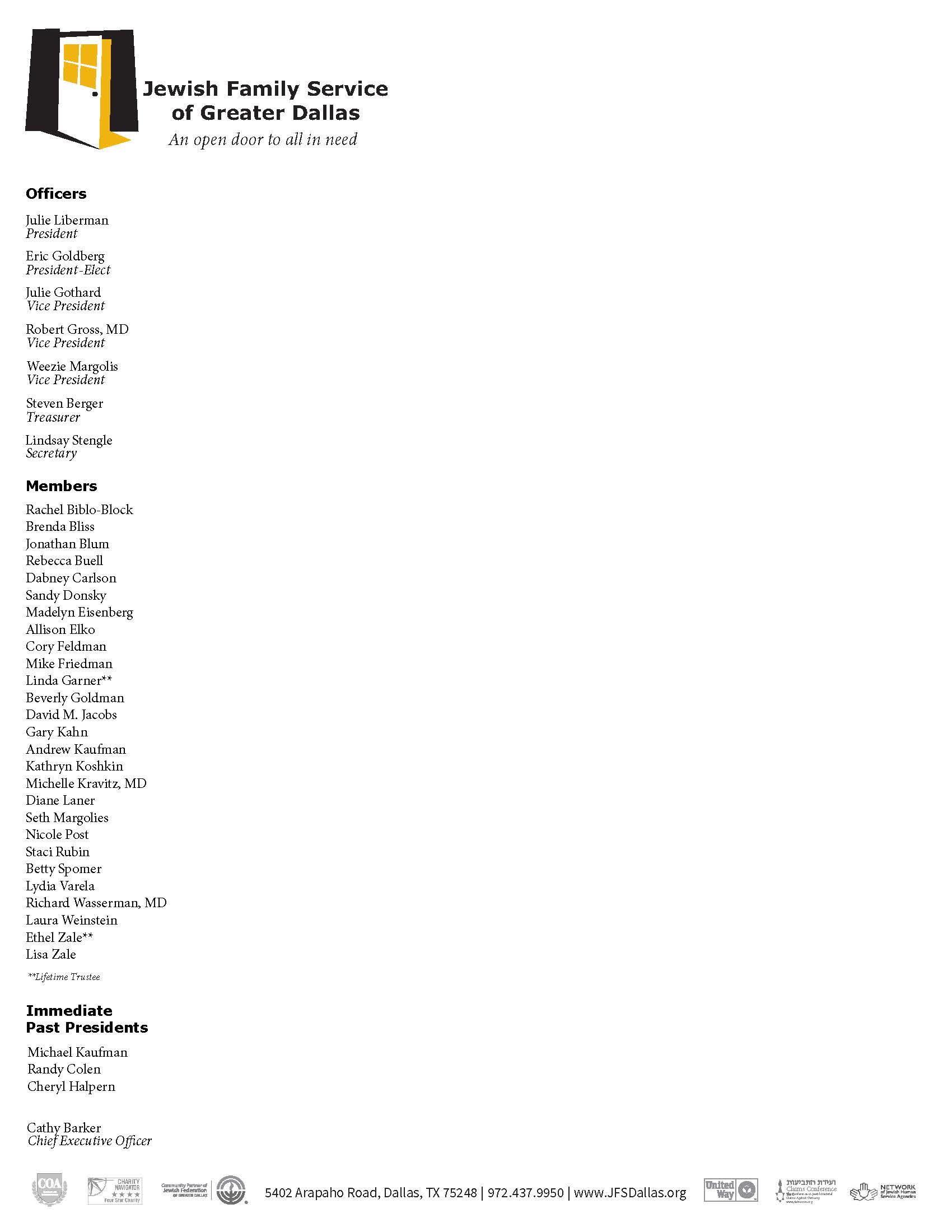 Family OpportunitiesPrograms that have opportunities for a wide range of ages and are able to accommodate families.ACEing Autism DallasMission statement: ACEing Autism - Dallas offers weekly tennis lessons to children and adults on the autistic spectrum. Each student works one-on-one with 1-2 volunteer instructors. The program uses the game of tennis to improve gross and small-motor skills, hand-eye coordination, communications, social skills, and self-esteem.Organization Website: aceingautism.orgCity Name/General Location: UT Dallas Tennis Complex in RichardsonPhone Number: 214-901-9010Contact Person Name and Title: Adrienne Bransky, Program DirectorContact Email: dallas@aceingautism.org Age Requirements: 12 years or olderTypes of Opportunities: In-Person opportunities only, family opportunitiesWeekend Availability: Yes, Saturday morningsCauses: Education, Health and Wellness, Special NeedsCC Young Senior LivingMission statement: To foster premier environments where every life at every age is valued and enriched.Organization Website: ccyoung.orgCity Name/General Location: Dallas, White Rock Lake, 4847 W. Lawther Dr 75214Phone Number: 214-841-2988Contact Person Name and Title: Elena Jeffus, Volunteer Manager  Contact Email: ejeffus@ccyoung.orgAge Requirements:15+, unless accompanied by adultTypes of Opportunities:  Remote Opportunities, Holidays and One Time EventsWeekend Availability: Yes, scheduled in advance Causes: Family Opportunities, Other: Senior Citizens, Memory SupportCity HouseMission statement: Our mission at City House is to protect, empower and transform the lives of at-risk children, youth and young adults suffering from abuse, neglect or homelessness. Organization Website: cityhouse.orgCity Name/General Location: PlanoPhone Number: 972-424-4626Contact Person Name and Title: Lisa Rodgers; Director of Volunteer ResourcesContact Email: Lrodgers@cityhouse.orgAge Requirements: Onsite age requirement is 18 years of age. There are opportunities for children to do offsite and also for workdays for groups that can include children.Types of Opportunities:  In-Person and Remote Opportunities, Holidays and One Time EventsWeekend Availability: Yes – 7 days/wk, 365 days/yr. Causes: Advocacy, Food and Hunger, Family Opportunities, Housing, Mental Health, Other: Homelessness, ChildrenCity of Plano – Volunteers in PlanoMission statement: To create and support meaningful community engagement and to facilitate community partnerships through new and innovative opportunities which elevate City services and the quality of life in Plano.Organization Website: volunteersinplano.orgCity Name/General Location: Plano, TexasPhone Number: 972-941-7617Contact Person Name and Title: Corina Sadler, Volunteer Resources SupervisorContact Email: corinas@plano.govAge Requirements: Varies Types of Opportunities In-Person Opportunities, Holidays and One Time EventsWeekend Availability:  VariesCauses: Animals, Arts and Culture, Disaster and Emergency Preparedness, Environment, Family Opportunities, Government and Civic Services, Special Needs     Color Me EmpoweredMission statement: Color Me Empowered provides programming that empowers children and communities through visual arts education and the implementation of civic art. We believe that giving children the opportunity to improve their immediate community will enable them to see the power of art and the ability within themselves to bring about positive change in their environment.Organization Website: cmedfw.orgCity Name/General Location: Dallas, TX/ Oak CliffPhone Number: 214-729-2499            Contact Person Name and Title: Kristen Rice, Executive Director Contact Email: kristen@colormeempowered.orgAge Requirements: none                       Types of Opportunities:  In-Person and Remote Opportunities         Weekend Availability: Yes, some Saturdays Causes: Arts and Culture, Community Development, Education, Family Opportunities         Community Homes for Adults, Inc.Mission statement: Community Homes for Adults, Inc. (CHAI) is a non-sectarian, non-profit corporation under Jewish auspices that provides programs and services to enable adults with intellectual disabilities to live full, rich lives in a safe environment and to meaningfully participate in the community.Organization Website: ChaiDallas.orgCity Name/General Location: Dallas, TXPhone Number: 214-373-8600Contact Person Name and Title: Kathy Schneider, Community Relations ManagerContact Email: Kschneider@ChaiDallas.orgAge Requirements: 13+Types of Opportunities: Remote OpportunitiesWeekend Availability:  Yes, Saturday and SundayCauses: Advocacy, Community Development, Family Opportunities, Jewish Organizations, Mental Health, Special Needs Dallas Children’s Advocacy Center Mission statement: Improving the lives of abused children in Dallas County and providing national leadership on child abuse issues.Organization Website: dcac.org      City Name/General Location: East Dallas           Phone Number: (214) 818-2600  Contact Person Name and Title: Jenna Sampson, Volunteer Coordinator  Contact Email: jsampson@dcac.org                  Age Requirements: Must be over 18 and not enrolled in local high school to serve onsite. Younger volunteers may serve at offsite events.         Types of Opportunities: Remote Opportunities, Holidays and One Time EventsWeekend Availability: No during COVID-19 restrictions. Causes:  Advocacy, Family Opportunities, Mental Health, AbuseEquest  Mission statement: To enhance the quality of life for children and adults with diverse needs by partnering with horses to bring hope and healing through equine assisted activities and therapies. Organization Website: equest.orgCity Name/General Location: Dallas (southeast- near 175, Lake June and Loop 12; East of 45)Phone Number: 972-412-1099, ext. 211 or text or call: 214-538-5393Contact Person Name and Title: Ellie Wellford Grant, Director of VolunteerContact Email: egrant@equest.orgAge Requirements:12+ with parent for Barn, 14+ for ProgramTypes of Opportunities: In-Person Opportunities, Holidays and One Time EventsWeekend Availability: Yes, Daily 7 days/wk. barn, M-Sat. ProgramCauses: Animals, Education, Family Opportunities, Health and Wellness,Job Training and Employment, Mental Health, Special Needs, Veterans  Friendship CircleMission statement: Creating an inclusive community, one friendship at a time.Organization Website: friendshipdallas.orgCity Name/General Location: DallasPhone Number: 972.998.1970Contact Person Name and Title: Leah DubrawskyContact Email: leah@friendshipdallas.orAge Requirements: 12                       Types of Opportunities:  In-Person and Remote OpportunitiesWeekend Availability: Yes, SundayCauses: Community Development, Education, Family Opportunities, Jewish Organizations, Special NeedsFrisco Family ServicesMission statement: Frisco Family Services is a 501(c)(3) non-profit tax-deductible organization that helps members of our Frisco and Frisco ISD communities who are facing hunger, homelessness and other urgent needs improve their quality of life and achieve self-sufficiency. Organization Website: friscofamilyservices.orgCity Name/General Location: FriscoPhone Number: 972-335-9495Contact Person Name and Title: Randie Osgood, Volunteer Services Manager   Contact Email: volunteer@friscofamilyservices.orgAge Requirements: 16+Types of Opportunities: In-Person OpportunitiesWeekend Availability: Yes, Saturdays and the 1st Sunday of each monthCauses: Community Development, Food and Hunger, Family Opportunities                          GRACE Grapevine Mission statement: As a steward of God’s blessings and resources in the community, GRACE demonstrates compassion for those less fortunate by providing assistance to individuals and families in crisis and guidance toward self-sufficiency. Organization Website: GRACEGrapevine.orgCity Name/General Location: Grapevine TXPhone Number: 817-305-4653Contact Person Name and Title: Lara Ingram, Community Engagement DirectorContact Email: lingram@gracegrapevine.orgAge Requirements: Under 15 with an adult, 16+Types of Opportunities: In-Person Opportunities, Holidays and One Time EventsWeekend Availability: Yes, SaturdayCauses: Advocacy, Community Development, Disaster and Emergency Preparedness, Education, Environment, Food and Hunger, Family Opportunities, Health and Wellness, Housing, Job Training and Employment, Mental Health, Veterans               Hope Supply Co.Mission statement: Meet the critical needs of homeless and at-risk children in N. Texas Organization Website: hopesupplyco.org           City Name/General Location: Dallas           Phone Number: 214-630-5765             Contact Person Name and Title: Nick, Program Manager                    Contact Email: nick@hopesupplyco.orgAge Requirements: Minimum 10 years of age for volunteering in warehouse, no age requirements for at-home volunteering                       Types of Opportunities: Remote OppotunitiesWeekend Availability: Not at present, but once COVID is over we’ll be open Saturday for volunteers Causes:  Advocacy, Community Development, Disaster and Emergency Preparedness,Food and Hunger, Family Opportunities, Health and Wellness,  Immigration and Refugees Jewish Family Service of Greater Dallas  Mission statement: To provide effective, accessible, and comprehensive mental health and social services that promote lifelong self-sufficiency and well-being to anyone in need regardless of their race, religion, ethnicity, or ability to pay.    Organization Website: jfsdallas.org    City Name/General Location: Far North Dallas           Phone Number: (972) 437-9950        Contact Person Name and Title:Kristen Jackson (Director of Volunteer Engagement) and Lyz Latson (Kosher Home Delivered Meals and Volunteer Coordinator)Contact Email: kjackson@jfsdallas.org and llatson@jfsdallas.org Age Requirements: Opportunities for all ages; during the Covid-19 pandemic, in-person opportunities are reserved for those ages 15+      Types of Opportunities: In-Person and Remote Opportunities, Holidays and One Time Events         Weekend Availability: Special events fall on weekends but there are no regularly scheduled weekend opportunities at this time.Causes: Community Development, Disaster and Emergency Preparedness, Food and Hunger, Family Opportunities, Health and Wellness, Job Training and Employment, Jewish Organizations, Mental Health, Special Needs, VeteransJubilee Park and Community Center  Mission statement: The mission of Jubilee Park and Community Center is to be a catalyst for community renewal and enrichment to the Jubilee Park Neighborhood, a 62-block area in southeast Dallas.                Organization Website: jubileecenter.org   City Name/General Location: Dallas              Phone Number: (214) 887-1364          Contact Person Name and Title: Libby Hayhurst, Advancement Coordinator                         Contact Email: lhayhurst@jubileecenter.org      Age Requirements: Volunteers under the age of 18 should volunteer with a parent.                  Types of Opportunities:  In-Person and Remote Opportunities, Holidays and One Time EventsWeekend Availability: NoCauses: Arts and Culture, Community Development, Education, Food and Hunger, Family Opportunities, Health and Wellness, Housing, Job Training and Employment, Literacy, Mental HealthThe Legacy Senior CommunitiesMission statement: The Legacy Senior Communities exists to provide a continuum of care to seniors and their families. We deliver this care with compassion and dignity, while embracing Jewish values and upholding the highest standards of excellence.       Organization Website: thelegacyseniorcommunities.org:     To apply go to: http://bit.ly/SoKU                   City Name/General Location: Serving both our Dallas Campus at Midtown Park and our Plano campus at Willow Bend Phone Number: (972) 468-6191   Contact Person Name and Title: Rivae Campo, Volunteer Manager    Contact Email: RCampo@TheLegacySC.org  Age Requirements: None              Types of Opportunities:Remote Opportunities, Holidays and One Time Events     Weekend Availability: Flexible to the volunteerCauses:  Family Opportunities, Jewish Organizations Literacy Achieves Mission statement: The mission of Literacy Achieves is to equip non-English speaking adults and their young children with English literacy and life skills to promote self-sufficiency and the overall well-being of our students, their families and the greater community.                    Organization Website: http://literacyachieves.org                      City Name/General Location: ELM-East Dallas: 629 N. Peak St. Dallas, TX 75246                   West Dallas: 1018 Gallagher Dallas, TX 75212                         Vickery Meadow: 6329 Ridgecrest Rd. Dallas, TX 75231                   Central Office: 1408 N. Riverfront Blvd., #339, Dallas, TX 75207            Phone Number: (214) 265-5057    Contact Person Name and Title: LaTress Peoples, Talent and Resource Manager             Contact Email: volunteer@literacyachieves.orgAge Requirements: 18 years old +               Types of Opportunities: Remote Opportunities Weekend Availability: NoCauses: Community Development, Education, Family Opportunities, LiteracyMAZON: A Jewish Response to Hunger Mission statement: Inspired by Jewish values and ideals, MAZON is a national advocacy organization working to end hunger among people of all faiths and backgrounds in the United States and Israel.          Organization Website: mazon.org      City Name/General Location: National      Phone Number: (800) 813-0557; (310) 442-0020                    Contact Person Name and Title: Paul Sherman, Outreach Manager            Contact Email: psherman@mazon.org              Age Requirements: 6th grade+      Types of Opportunities: Remote Opportunities, Holidays and One Time Events Weekend Availability: yes, as coordinated with MAZONCauses: Advocacy, Education,Food and Hunger, Family Opportunities, Government and Civic Services, Jewish Organizations Mosaic Family Services Mission statement: Mosaic supports, educates and empowers multicultural individuals and families of North Texas. We are dedicated to serving survivors of human rights abuses from around the world and within our community. We create access to opportunities for our clients, empowering them toward independence. We hope to equip future leaders with the skills to impact their own diverse communities for a stronger, more vibrant North Texas.Organization Website: mosaicservices.org/City Name/General Location: Dallas,12225 Greenville Avenue, Suite 800Phone Number: (214) 821-5393Contact Person Name and Title: Katie Jenkins, Volunteer CoordinatorContact Email: katiej@mosaicservices.orgAge Requirements: 18+Types of Opportunities: In-Person and Remote Opportunities, Holidays and One Time EventsWeekend Availability:  Yes, Saturday and SundayCauses: Advocacy, Community Development, Education, Family Opportunities, Government and Civic Services, Housing, Immigration and Refugees, Job Training and Employment Network of Community Ministries                    Mission statement: Our mission is to care, coach and empower our neighbors in need as they seek an improved quality of life.           Organization Website: thenetwork.org           City Name/General Location: Richardson      Phone Number: (972) 234-8880 Contact Person Name and Title: Kendall Neeley, Volunteer Manager             Contact Email: kneeley@thenetwork.org              Age Requirements: 14-15 with adult, 16+ alone Types of Opportunities: In-Person Opportunities, Holidays and One Time Events Weekend Availability: Yes, limited shifts available on Saturdays Causes: Advocacy, Community Development, Disaster and Emergency Preparedness, Education, Food and Hunger, Family Opportunities, Health and Wellness, Job Training and Employment            North Texas Food BankMission statement: To close the hunger gap in North Texas by providing access to nutritious foodVision statement: A hunger-free, healthy North TexasOrganization Website: ntfb.orgCity Name/General Location: PlanoPhone Number: 214.270.2055Contact Person Name and Title: NTFB Volunteer ServicesContact Email: volunteer@ntfb.orgAge Requirements: various requirements, check websiteTypes of Opportunities:  In-Person and Remote Opportunities, Holidays and One Time EventsWeekend Availability:  Yes, SaturdaysCauses: Disaster and Emergency Preparedness, Food and Hunger, Family Opportunities, Health and WellnessPediPlace Mission statement: Making Healthcare A Reality For Every Kid           Organization Website: pediplace.org              City Name/General Location: Lewisville, TX       Phone Number: 469-322-3660             Contact Person Name and Title: Shari Markey, Chief Engagement Officer      Contact Email: shari.markey@pediplace.org      Age Requirements: 16 years of age or older for most projects/ In kind donation projects- no age requirement     Types of Opportunities: Remote OpportunitiesWeekend Availability: NoCauses Family Opportunities, Health and WellnessRiding Unlimited      Mission statement: To turn disabilities into possibilities through the power of the horse. Organization Website: ridingunlimited.org     City Name/General Location: Ponder, TX 76259                         Phone Number: 940-479-2016        Contact Person Name and Title: Patricia Dellemann, Director  Contact Email: director@ridingunlimited.org       Age Requirements: at least 14 years of age  Types of Opportunities: In-Person OpportunitiesWeekend Availability: Yes SaturdayCauses:  Animals, Family Opportunities, Health and Wellness, Mental Health, Special Needs, Veterans                 The Ronald McDonald House of DallasMission statement: Keeping families together, inspiring strength, and giving love and support to families whose children are receiving essential medical care.         Organization Website: rmhdallas.org      City Name/General Location: Dallas         Phone Number: 214-624-5358 Contact Person Name and Title: Taylor Hardin, Family Activities Manager   Contact Email: thardin@rmhdallas.  Age Requirements: 15 years or older  Types of Opportunities:Remote Opportunities, Holidays and One Time Events  Weekend Availability   Yes, Saturday and SundayCauses: Family Opportunities, Health and Wellness        The Samaritan InnMission statement: The Samaritan Inn is a comprehensive homeless program that helps willing people gain dignity and independence.  Organization Website: saminn.org   City Name/General Location: 1514 N. McDonald Street, Mckinney TX 75071Phone Number: 972-542-5302 Contact Person Name and Title: Cheryl Spofford, Volunteer Coordinator Contact Email: volunteer@saminn.orgAge Requirements: 14+ with an adult, over 18 without Types of Opportunities: In-Person OpportunitiesWeekend Availability: Yes, Sat. & Sun.Causes: Community Development, Education, Food and Hunger, Family Opportunities, Housing   Sole HopeMission statement: Choose Hope. Take Action.Organization Website: solehope.orgCity Name/General Location: Jinja, UgandaPhone Number: 855-516-HOPEContact Person Name and Title: Ashley Redburn Contact Email: Ashley.redburn@solehope.orgAge Requirements: None (Children under 16 should be accompanied by adult volunteer)Types of Opportunities: Both remote and in-personWeekend Availability: Yes, both Saturday and Sunday are always available for remote opportunities and by appointment for in-person opportunities!Causes: Advocacy, Community Development, Education, Family Opportunities, Health and Wellness, International Relief, Mental HealthTexas Ramp Project Mission statement: Provide free wheelchair ramps to low-income older adults and people with disabilities identified by local health care providers.Organization Website: texasramps.org City Name/General Location: Dallas Phone Number: (972) 333-2969 Contact Person Name and Title: Susan Sullivan – Volunteer CoordinatorContact Email: susan@hospitalitymgt.comAge Requirements: Minimum age 16 years old Types of Opportunities: In-Person OpportunitiesWeekend Availability:  Yes, SaturdayCauses: Community Development, Family Opportunities, Housing, Other: Physically disabledVogel Alcove Mission statement: The mission of the Vogel Alcove is to help young children overcome the lasting and traumatic effects of homelessness. It is our vision that every child in our community has a home, a self-sufficient family, and a foundation for success in school and in life.Organization Website: vogelalcove.orgCity Name/General Location: Dallas, TX 75215Phone Number: 214.368.8686Contact Person Name and Title: Heather Bradford, Director, Special Events and Volunteer EngagementContact Email: volunteers@vogelalcove.orgAge Requirements: 13 years and up unless accompanied by a parentTypes of Opportunities: In-Person and Remote Opportunities, Holidays and One Time EventsWeekend Availability: NoCauses: Education, Food and Hunger, Family Opportunities, Health and Wellness, Job Training and Employment, Literacy, Mental HealthThe Warren Center Mission statement: The Warren Center is a nonprofit agency that advocates, serves and empowers the children and families impacted by developmental delays and disabilities. Organization Website: thewarrencenter.org         City Name/General Location: Richardson, Texas                    Phone Number: 972.490.9055 x1109        Contact Person Name and Title: Allison Hall, Volunteer and Special Events Coordinator Contact Email: Allison.hall@thewarrencenter.org        Age Requirements: Ages 16 and older             Types of Opportunities: In-Person and Remote Opportunities, Holidays and One Time EventsWeekend Availability: Yes, Saturday weekend events.Causes: Education, Family Opportunities, Special Needs     Holidays and One Time EventsOrganizations that have specific volunteer programming on National Holidays or events that happen once per year.Aaron Family Jewish Community Center Mission statement: The JCC of Dallas brings the community together by providing state-of-the-art facilities and exceptional programs in an inclusive environment defined by Jewish values.Organization Website: jccdallas.org City Name/General Location: Dallas, West of 75 between Forest Ln & Royal LnPhone Number: 214-739-2737Contact Person Name and Title: Laura Seymour, Director of Camping ServicesContact Email: lseymour@jccdallas.org Age Requirements: Based on projectTypes of Opportunities: Both remote and in-person, Holidays and One Time EventsWeekend Availability: Yes, Sundays, when needed Causes: Arts and Culture, Education, Food and Hunger, Health and WellnessAll Community Outreach (Formerly Allen Community Outreach) Mission statement: To help our neighbors to prevent hunger and homelessness while working toward financial stability Organization Website: acocares.orgCity Name/General Location: Allen, TexasPhone Number: (972)727-9131Contact Person Name and Title: Teri Carlo, Volunteer Services ManagerContact Email: tcarlo@acocares.orgAge Requirements: 14 and up  Types of Opportunities: In-Person Opportunities,  Holidays and One Time EventsWeekend Availability: Yes, Saturdays onlyCauses: Advocacy, Community Development, Education, Food and HungerAlzheimer’s Association - Dallas and Northeast Texas ChapterMission statement: The Alzheimer's Association leads the way to end Alzheimer's and all other dementia — by accelerating global research, driving risk reduction and early detection, and maximizing quality care and support.Organization Website: alz.org/dallasnetexas                           City Name/General Location: Serving Dallas, Anderson, Bowie, Camp, Cass, Cherokee, Collin, Cooke, Delta, Denton, Ellis, Fannin, Franklin, Grayson, Gregg, Harrison, Henderson, Hopkins, Hunt, Kaufman, Lamar, Marion, Morris, Navarro, Panola, Rains, Red River, Rockwall, Rusk, Smith, Titus, Upshur, Van Zandt and Wood counties Phone Number: 800.272.3900  Contact Person Name and Title: Kelly Wilmore Contact Email: kewilmore@alz.orgAge Requirements: Adults 18 and older. Background checks are required.Types of Opportunities: Remote Opportunities, Holidays and One Time EventWeekend Availability: Yes, Saturdays and Sundays as needed Causes: Advocacy, Education, Other: Program Technology SupportThe Bridge Homeless Recovery CenterMission statement: Empower adults experiencing homelessness in Dallas with the tools to homeless recovery as they move into sustainable housing                Organization Website: bridgehrc.org                         City Name/General Location: Dallas Phone Number: 214-670-1138Contact Person Name and Title: Katerah Jefferson, Volunteer CoordinatorContact Email: volunteer@bridgehrc.orgAge Requirements: 18+Types of Opportunities:  In-Person and Remote Opportunities, Holidays and One Time EventsWeekend Availability: No, not at this timeCauses: Advocacy, Animals, Arts and Culture, Community Development, Environment, Food and Hunger, Health and Wellness, Housing, Mental Health          CC Young Senior LivingMission statement: To foster premier environments where every life at every age is valued and enriched.Organization Website: ccyoung.orgCity Name/General Location: Dallas, White Rock Lake, 4847 W. Lawther Dr 75214Phone Number: 214-841-2988Contact Person Name and Title: Elena Jeffus, Volunteer Manager  Contact Email: ejeffus@ccyoung.orgAge Requirements:15+, unless accompanied by adultTypes of Opportunities:  Remote Opportunities, Holidays and One Time EventsWeekend Availability: Yes, scheduled in advance Causes: Family Opportunities, Other: Senior Citizens, Memory SupportCity HouseMission statement: Our mission at City House is to protect, empower and transform the lives of at-risk children, youth and young adults suffering from abuse, neglect or homelessness. Organization Website: cityhouse.orgCity Name/General Location: PlanoPhone Number: 972-424-4626Contact Person Name and Title: Lisa Rodgers; Director of Volunteer ResourcesContact Email: Lrodgers@cityhouse.orgAge Requirements: Onsite age requirement is 18 years of age. There are opportunities for children to do offsite and also for workdays for groups that can include children.Types of Opportunities:  In-Person and Remote Opportunities, Holidays and One Time EventsWeekend Availability: Yes – 7 days/wk, 365 days/yr. Causes: Advocacy, Food and Hunger, Family Opportunities, Housing, Mental Health, Other: Homelessness, ChildrenCity of Plano – Volunteers in PlanoMission statement: To create and support meaningful community engagement and to facilitate community partnerships through new and innovative opportunities which elevate City services and the quality of life in Plano.Organization Website: volunteersinplano.orgCity Name/General Location: Plano, TexasPhone Number: 972-941-7617Contact Person Name and Title: Corina Sadler, Volunteer Resources SupervisorContact Email: corinas@plano.govAge Requirements: Varies Types of Opportunities In-Person Opportunities, Holidays and One Time EventsWeekend Availability:  VariesDallas ArboretumMission statement: The mission of the Dallas Arboretum and Botanical Garden is to build and maintain a public venue that promotes the art, enjoyment and knowledge of horticulture, while providing opportunities for education and research. We are committed to excellence, good management and fiscal responsibility.  Organization Website: dallasarboretum.org                        City Name/General Location: Dallas, next to White Rock Lake Phone Number: 214-515-6561     Contact Person Name and Title: Ashley Moore, Senior Volunteer Manager      Contact Email: amoore@dallasarboretum.org     Age Requirements: any one age 14+          Types of Opportunities: In-Person Opportunities, Holidays and One Time EventsWeekend Availability: Yes, open 7 days a week Causes: Arts and Culture, Community Development, Education, Environment, Family Opportunities, Health and Wellness  Dallas Children’s Advocacy Center Mission statement: Improving the lives of abused children in Dallas County and providing national leadership on child abuse issues.Organization Website: dcac.org      City Name/General Location: East Dallas           Phone Number: (214) 818-2600  Contact Person Name and Title: Jenna Sampson, Volunteer Coordinator  Contact Email: jsampson@dcac.org                  Age Requirements: Must be over 18 and not enrolled in local high school to serve onsite. Younger volunteers may serve at offsite events.         Types of Opportunities: Remote Opportunities, Holidays and One Time EventsWeekend Availability: No during COVID-19 restrictions. Causes:  Advocacy, Family Opportunities, Mental Health, AbuseEquest  Mission statement: To enhance the quality of life for children and adults with diverse needs by partnering with horses to bring hope and healing through equine assisted activities and therapies. Organization Website: equest.orgCity Name/General Location: Dallas (southeast- near 175, Lake June and Loop 12; East of 45)Phone Number: 972-412-1099, ext. 211 or text or call: 214-538-5393Contact Person Name and Title: Ellie Wellford Grant, Director of VolunteerContact Email: egrant@equest.orgAge Requirements:12+ with parent for Barn, 14+ for ProgramTypes of Opportunities: In-Person Opportunities, Holidays and One Time EventsWeekend Availability: Yes, Daily 7 days/wk. barn, M-Sat. ProgramCauses: Animals, Education, Family Opportunities, Health and Wellness,Job Training and Employment, Mental Health, Special Needs, Veterans                         Genesis Women’s Shelter & Support Mission statement: To provide safety, shelter and support for women who have experienced domestic violence, and to raise awareness regarding its cause, prevalence and impact.Organization Website: genesisshelter.orgCity Name/General Location: 4411 Lemmon Ave, Dallas, 75219Phone Number: 214-389-7700Contact Person Name and Title: Lottie Price, Volunteer ManagerContact Email: lprice@genesisshelter.orgAge Requirements: 16+Types of Opportunities:In-Person Opportunities (Beginning Sept 2021), Holidays and One Time EventsCauses: Education, Food and Hunger, Health and Wellness, Housing, Mental HealthGirls Inc of Metropolitan DallasMission: To inspire all girls to be strong, smart, and bold.Organization Website: girlsincdallas.org/City Name/General Location:  Dallas/2040 Empire Central Dr., Dallas, TX 75235Phone number: 214-654-4530  Contact Person and Name Title: Sherri Cook, Director of Partner-Based Programs            Contact Email: Volunteer@girlsincdallas.orgAge Requirements: 18+Types of Opportunities:  Remote Opportunities, Holidays and One Time EventsWeekend Availability:  Yes, Occasional SaturdaysCauses: Advocacy, Education,, Literacy, Child Development GRACE Grapevine Mission statement: As a steward of God’s blessings and resources in the community, GRACE demonstrates compassion for those less fortunate by providing assistance to individuals and families in crisis and guidance toward self-sufficiency. Organization Website: GRACEGrapevine.orgCity Name/General Location: Grapevine TXPhone Number: 817-305-4653Contact Person Name and Title: Lara Ingram, Community Engagement DirectorContact Email: lingram@gracegrapevine.orgAge Requirements: Under 15 with an adult, 16+Types of Opportunities: In-Person Opportunities, Holidays and One Time EventsWeekend Availability: Yes, SaturdayCauses: Advocacy, Community Development, Disaster and Emergency Preparedness, Education, Environment, Food and Hunger, Family Opportunities, Health and Wellness, Housing, Job Training and Employment, Mental Health, Veterans    Jewish Family Service of Greater Dallas  Mission statement: To provide effective, accessible, and comprehensive mental health and social services that promote lifelong self-sufficiency and well-being to anyone in need regardless of their race, religion, ethnicity, or ability to pay.    Organization Website: jfsdallas.org    City Name/General Location: Far North Dallas           Phone Number: (972) 437-9950        Contact Person Name and Title:Kristen Jackson (Director of Volunteer Engagement) and Lyz Latson (Kosher Home Delivered Meals and Volunteer Coordinator)Contact Email: kjackson@jfsdallas.org and llatson@jfsdallas.org Age Requirements: Opportunities for all ages; during the Covid-19 pandemic, in-person opportunities are reserved for those ages 15+      Types of Opportunities: In-Person and Remote Opportunities, Holidays and One Time Events         Weekend Availability: Special events fall on weekends but there are no regularly scheduled weekend opportunities at this time.Causes: Community Development, Disaster and Emergency Preparedness, Food and Hunger, Family Opportunities, Health and Wellness, Job Training and Employment, Jewish Organizations, Mental Health, Special Needs, Veterans  Jubilee Park and Community Center  Mission statement: The mission of Jubilee Park and Community Center is to be a catalyst for community renewal and enrichment to the Jubilee Park Neighborhood, a 62-block area in southeast Dallas.                Organization Website: jubileecenter.org   City Name/General Location: Dallas             Phone Number: (214) 887-1364          Contact Person Name and Title: Libby Hayhurst, Advancement Coordinator                         Contact Email: lhayhurst@jubileecenter.org      Age Requirements: Volunteers under the age of 18 should volunteer with a parent.                  Types of Opportunities:  In-Person and Remote Opportunities, Holidays and One Time EventsWeekend Availability: NoCauses: Arts and Culture, Community Development, Education, Food and Hunger, Family Opportunities, Health and Wellness, Housing, Job Training and Employment, Literacy, Mental Health    The Legacy Senior CommunitiesMission statement: The Legacy Senior Communities exists to provide a continuum of care to seniors and their families. We deliver this care with compassion and dignity, while embracing Jewish values and upholding the highest standards of excellence.       Organization Website: thelegacyseniorcommunities.org:     To apply go to: http://bit.ly/SoKU                   City Name/General Location: Serving both our Dallas Campus at Midtown Park and our Plano campus at Willow Bend Phone Number: (972) 468-6191   Contact Person Name and Title: Rivae Campo, Volunteer Manager    Contact Email: RCampo@TheLegacySC.org  Age Requirements: None              Types of Opportunities:Remote Opportunities, Holidays and One Time Events     Weekend Availability: Flexible to the volunteerCauses:  Family Opportunities, Jewish Organizations                      MAZON: A Jewish Response to Hunger Mission statement: Inspired by Jewish values and ideals, MAZON is a national advocacy organization working to end hunger among people of all faiths and backgrounds in the United States and Israel.          Organization Website: mazon.org      City Name/General Location: National      Phone Number: (800) 813-0557; (310) 442-0020                    Contact Person Name and Title: Paul Sherman, Outreach Manager            Contact Email: psherman@mazon.org              Age Requirements: 6th grade+      Types of Opportunities: Remote Opportunities, Holidays and One Time Events Weekend Availability: yes, as coordinated with MAZONCauses: Advocacy, Education,Food and Hunger, Family Opportunities, Government and Civic Services, Jewish Organizations Metrocrest ServicesMission statement: The mission of Metrocrest Services is to provide programs for individuals, families and seniors that lead to self-sufficiency and foster independence. Organization Website: metrocrestservices.org                   City Name/General Location: 13801 Hutton Dr. # 150, Farmers Branch, TX         Phone Number: 972-446-2100                Contact Person Name and Title: Brittni Coe, Manager of Volunteers          Contact Email: bcoe@metrocrestservices.org Age Requirements: The minimum volunteer age is 13 years old, volunteers aged 13-15 must be accompanied by a parent or adult guardian for the duration of their shift(s).          Types of Opportunities: In-Person Opportunities, Holidays and One Time EventsWeekend Availability: Yes, SaturdaysCauses: Food and Hunger, Job Training and EmploymentMosaic Family Services Mission statement: Mosaic supports, educates and empowers multicultural individuals and families of North Texas. We are dedicated to serving survivors of human rights abuses from around the world and within our community. We create access to opportunities for our clients, empowering them toward independence. We hope to equip future leaders with the skills to impact their own diverse communities for a stronger, more vibrant North Texas.Organization Website: mosaicservices.org/City Name/General Location: Dallas,12225 Greenville Avenue, Suite 800Phone Number: (214) 821-5393Contact Person Name and Title: Katie Jenkins, Volunteer CoordinatorContact Email: katiej@mosaicservices.orgAge Requirements: 18+Types of Opportunities: In-Person and Remote Opportunities, Holidays and One Time EventsWeekend Availability:  Yes, Saturday and SundayCauses: Advocacy, Community Development, Education, Family Opportunities, Government and Civic Services, Housing, Immigration and Refugees, Job Training and EmploymentNetwork of Community Ministries                    Mission statement: Our mission is to care, coach and empower our neighbors in need as they seek an improved quality of life.           Organization Website: thenetwork.org           City Name/General Location: Richardson      Phone Number: (972) 234-8880 Contact Person Name and Title: Kendall Neeley, Volunteer Manager             Contact Email: kneeley@thenetwork.org              Age Requirements: 14-15 with adult, 16+ alone Types of Opportunities: In-Person Opportunities, Holidays and One Time Events Weekend Availability: Yes, limited shifts available on Saturdays Causes: Advocacy, Community Development, Disaster and Emergency Preparedness, Education, Food and Hunger, Family Opportunities, Health and Wellness, Job Training and EmploymentNorth Texas Food BankMission statement: To close the hunger gap in North Texas by providing access to nutritious foodVision statement: A hunger-free, healthy North TexasOrganization Website: ntfb.orgCity Name/General Location: PlanoPhone Number: 214.270.2055Contact Person Name and Title: NTFB Volunteer ServicesContact Email: volunteer@ntfb.orgAge Requirements: various requirements, check websiteTypes of Opportunities:  In-Person and Remote Opportunities, Holidays and One Time EventsWeekend Availability:  Yes, SaturdaysCauses: Disaster and Emergency Preparedness, Food and Hunger, Family Opportunities, Health and WellnessThe Ronald McDonald House of DallasMission statement: Keeping families together, inspiring strength, and giving love and support to families whose children are receiving essential medical care.         Organization Website: rmhdallas.org      City Name/General Location: Dallas         Phone Number: 214-624-5358 Contact Person Name and Title: Taylor Hardin, Family Activities Manager   Contact Email: thardin@rmhdallas.  Age Requirements: 15 years or older  Types of Opportunities:Remote Opportunities, Holidays and One Time Events  Weekend Availability   Yes, Saturday and SundayCauses: Family Opportunities, Health and Wellness   Vogel Alcove Mission statement: The mission of the Vogel Alcove is to help young children overcome the lasting and traumatic effects of homelessness. It is our vision that every child in our community has a home, a self-sufficient family, and a foundation for success in school and in life.Organization Website: vogelalcove.orgCity Name/General Location: Dallas, TX 75215Phone Number: 214.368.8686Contact Person Name and Title: Heather Bradford, Director, Special Events and Volunteer EngagementContact Email: volunteers@vogelalcove.orgAge Requirements: 13 years and up unless accompanied by a parentTypes of Opportunities: In-Person and Remote Opportunities, Holidays and One Time EventsWeekend Availability: NoCauses: Education, Food and Hunger, Family Opportunities, Health and Wellness, Job Training and Employment, Literacy, Mental Health                          The Warren Center Mission statement: The Warren Center is a nonprofit agency that advocates, serves and empowers the children and families impacted by developmental delays and disabilities. Organization Website: thewarrencenter.org         City Name/General Location: Richardson, Texas                    Phone Number: 972.490.9055 x1109        Contact Person Name and Title: Allison Hall, Volunteer and Special Events Coordinator Contact Email: Allison.hall@thewarrencenter.org        Age Requirements: Ages 16 and older             Types of Opportunities: In-Person and Remote Opportunities, Holidays and One Time EventsWeekend Availability: Yes, Saturday weekend events.Causes: Education, Family Opportunities, Special NeedsRemote OpportunitiesOrganizations that allow opportunities to volunteer from your home.Aaron Family Jewish Community Center Mission statement: The JCC of Dallas brings the community together by providing state-of-the-art facilities and exceptional programs in an inclusive environment defined by Jewish values.Organization Website: jccdallas.org City Name/General Location: Dallas, West of 75 between Forest Ln & Royal LnPhone Number: 214-739-2737Contact Person Name and Title: Laura Seymour, Director of Camping ServicesContact Email: lseymour@jccdallas.org Age Requirements: Based on projectTypes of Opportunities: Both remote and in-person, Holidays and One Time EventsWeekend Availability: Yes, Sundays, when needed Causes: Arts and Culture, Education, Food and Hunger, Health and WellnessAchieve (formerly Citizens Development Center) Mission statement: To empower individuals with disabilities and barriers to work to achieve their highest level of independence and employment.Organization Website:  achievedfw.orgCity Name/General Location:  Dallas/Dallas MetroplexPhone Number:  469-917-9270Contact Person Name and Title: Diane Jones, Associate Executive DirectorContact Email: djones@achievedfw.orgAge Requirements: minimum age – 16; no maximum ageTypes of Opportunities: Remote opportunities onlyWeekend Availability:  NoCauses: Education, Job Training and Employment, Special Needs, VeteransAlzheimer’s Association - Dallas and Northeast Texas ChapterMission statement: The Alzheimer's Association leads the way to end Alzheimer's and all other dementia — by accelerating global research, driving risk reduction and early detection, and maximizing quality care and support.Organization Website: alz.org/dallasnetexas                           City Name/General Location: Serving Dallas, Anderson, Bowie, Camp, Cass, Cherokee, Collin, Cooke, Delta, Denton, Ellis, Fannin, Franklin, Grayson, Gregg, Harrison, Henderson, Hopkins, Hunt, Kaufman, Lamar, Marion, Morris, Navarro, Panola, Rains, Red River, Rockwall, Rusk, Smith, Titus, Upshur, Van Zandt and Wood counties Phone Number: 800.272.3900  Contact Person Name and Title: Kelly Wilmore Contact Email: kewilmore@alz.orgAge Requirements: Adults 18 and older. Background checks are required.Types of Opportunities: Remote Opportunities, Holidays and One Time EventWeekend Availability: Yes, Saturdays and Sundays as needed Causes: Advocacy, Education, Other: Program Technology SupportArthritis Foundation – North TexasMission statement: The Arthritis Foundation is boldly pursuing a cure for America’s #1 cause of disability. We champion the fight against arthritis with life-changing resources, science, advocacy and community connections. In person and online, our Live Yes! Arthritis Network empowers people to connect with others and live their best life.Organization Website: arthritis.orgCity Name/General Location: Dallas, TX – we cover North TexasPhone Number: 972.685.1268Contact Person Name and Title: Sharon McGowan, Executive DirectorContact Email: smcgowan@arthritis.orgAge Requirements: 17+Types of Opportunities: Remote Opportunities, (Both In person when safe to)Weekend Availability: some volunteer work could be done on weekends, but work is primarily during the day time hoursCauses: Health and Wellness                         Aspire     Mission statement: Aspire develops confident, capable individuals who value learning from programs—early childhood to adults pursuing careers—as a gateway to a better life.At Aspire, we believe learning turns obstacles into opportunities. Every day, we walk alongside our students as they make the brave decision to change their lives. From learning English or earning a GED, to balancing a family bank account or preparing for careers, our students face challenges with confidence. Because when you are ready to learn, there’s no obstacle you can’t overcome LIFT and the Aberg Center for Literacy merged in July 2020, supported by the Better Together Fund. The newly merged organization, Aspire, provides cradle to career learning programs for students of all ages - from early childhood to adults pursuing careers.Organization Website: aspiretolearn.org City Name/General Location: Dallas, TXPhone Number: 214-770-0827Contact Person Name and Title: Bob Kersey, Volunteer DirectorContact Email: bobkersey@aspiretolearn.orgAge Requirements: 21 years of ageTypes of Opportunities: Remote OpportunitiesWeekend Availability:  No Causes: Community Development, Education, Literacy               Back on My Feet DFW ChapterMission statement: Back on My Feet, a national organization operating in 14 major cities across the US, combats homelessness through the power of running, community support and essential employment and housing resources.Organization Website: backonmyfeet.orgCity Name/General Location: Dallas/ Multiple locationsPhone Number: 972.595.8241 - Local Contact Cell Contact Person Name and Title: Bill Turner, Member Services CoordinatorContact Email: bill.turner@backonmyfeet.org Age Requirements: 18+Types of Opportunities: In-Person and Remote Opportunities Weekend Availability: Yes, SaturdaysCauses: Health and Wellness, Job Training and Employment, Other: Combating HomelessnessBotanical Research Institute of Texas & Fort Worth Botanic GardenMission statement: To conserve our natural heritage by deepening our knowledge of the plant world and achieving public understanding of the value plants bring to lifeOrganization Website: fwbg.orgCity Name/General Location: Fort WorthPhone Number: 817-546-1846Contact Person Name and Title: Montana Williams, Director of VolunteersContact Email: mwilliams@brit.orgAge Requirements: Adults (18+), Junior Program (14-17)Types of Opportunities: In-Person and Remote OpportunitiesWeekend Availability: Yes, SaturdayCauses: Environment, Government and Civic Services     The Bridge Homeless Recovery CenterMission statement: Empower adults experiencing homelessness in Dallas with the tools to homeless recovery as they move into sustainable housing                Organization Website: bridgehrc.org                         City Name/General Location: Dallas Phone Number: 214-670-1138Contact Person Name and Title: Katerah Jefferson, Volunteer CoordinatorContact Email: volunteer@bridgehrc.orgAge Requirements: 18+Types of Opportunities:  In-Person and Remote Opportunities, Holidays and One Time EventsWeekend Availability: No, not at this timeCauses: Advocacy, Animals, Arts and Culture, Community Development, Environment, Food and Hunger, Health and Wellness, Housing, Mental Health          CC Young Senior LivingMission statement: To foster premier environments where every life at every age is valued and enriched.Organization Website: ccyoung.orgCity Name/General Location: Dallas, White Rock Lake, 4847 W. Lawther Dr 75214Phone Number: 214-841-2988Contact Person Name and Title: Elena Jeffus, Volunteer Manager  Contact Email: ejeffus@ccyoung.orgAge Requirements:15+, unless accompanied by adultTypes of Opportunities:  Remote Opportunities, Holidays and One Time EventsWeekend Availability: Yes, scheduled in advance Causes: Family Opportunities, Other: Senior Citizens, Memory SupportChallenge Air for Kids and FriendsMission statement: Challenge Air for Kids and Friends, Inc. Exists to build confidence and self-esteem in children and youth with special needs, through the gift of flight.Organization Website: challengeair.orgCity Name/General Location: Dallas, TXPhone Number: 214-351-3353Contact Person Name and Title: April Culver, CEOContact Email: givekidswings@challengeair.orgAge Requirements: 7-21 years oldTypes of Opportunities:  In-Person and Remote Opportunities Weekend Availability: Yes, Saturdays Causes:  Advocacy, Education, Special Needs  City HouseMission statement: Our mission at City House is to protect, empower and transform the lives of at-risk children, youth and young adults suffering from abuse, neglect or homelessness.Organization Website: cityhouse.orgCity Name/General Location: PlanoPhone Number: 972-424-4626Contact Person Name and Title: Lisa Rodgers; Director of Volunteer ResourcesContact Email: Lrodgers@cityhouse.orgAge Requirements: Onsite age requirement is 18 years of age. There are opportunities for children to do offsite and also for workdays for groups that can include children.Types of Opportunities:  In-Person and Remote Opportunities, Holidays and One Time EventsWeekend Availability: Yes – 7 days/wk, 365 days/yr. Causes: Advocacy, Food and Hunger, Family Opportunities, Housing, Mental Health, Other: Homelessness, ChildrenColor Me EmpoweredMission statement: Color Me Empowered provides programming that empowers children and communities through visual arts education and the implementation of civic art. We believe that giving children the opportunity to improve their immediate community will enable them to see the power of art and the ability within themselves to bring about positive change in their environment.Organization Website: cmedfw.orgCity Name/General Location: Dallas, TX/ Oak CliffPhone Number: 214-729-2499            Contact Person Name and Title: Kristen Rice, Executive Director Contact Email: kristen@colormeempowered.orgAge Requirements: none                       Types of Opportunities:  In-Person and Remote Opportunities         Weekend Availability: Yes, some Saturdays Causes: Arts and Culture, Community Development, Education, Family Opportunities                         Community Homes for Adults, Inc.Mission statement: Community Homes for Adults, Inc. (CHAI) is a non-sectarian, non-profit corporation under Jewish auspices that provides programs and services to enable adults with intellectual disabilities to live full, rich lives in a safe environment and to meaningfully participate in the community.Organization Website: ChaiDallas.orgCity Name/General Location: Dallas, TXPhone Number: 214-373-8600Contact Person Name and Title: Kathy Schneider, Community Relations ManagerContact Email: Kschneider@ChaiDallas.orgAge Requirements: 13+Types of Opportunities: Remote OpportunitiesWeekend Availability:  Yes, Saturday and SundayCauses: Advocacy, Community Development, Family Opportunities, Jewish Organizations, Mental Health, Special NeedsDallas Children’s Advocacy Center Mission statement: Improving the lives of abused children in Dallas County and providing national leadership on child abuse issues.Organization Website: dcac.org      City Name/General Location: East Dallas           Phone Number: (214) 818-2600  Contact Person Name and Title: Jenna Sampson, Volunteer Coordinator  Contact Email: jsampson@dcac.org                  Age Requirements: Must be over 18 and not enrolled in local high school to serve onsite. Younger volunteers may serve at offsite events.         Types of Opportunities: Remote Opportunities, Holidays and One Time EventsWeekend Availability: No during COVID-19 restrictions. Causes:  Advocacy, Family Opportunities, Mental Health, AbuseDallas Jewish Historical SocietyMission statement: It is the mission of the Dallas Jewish Historical Society to preserve and protect collections of written, visual and audible materials that document the history of the Dallas Jewish community, to make these materials available to the public and researchers, and to keep the past as a living legacy for our community.Organization Website:  djhs.orgCity Name/General Location: Dallas, Texas 75230, located within the Jewish Community CenterPhone Number: 214-239-7116 / 214-239-7120Contact Person Name and Title: Jessica Schneider, Archivist & Volunteer Director  Contact Email: archivist@djhs.orgAge Requirements: 15+ Types of Opportunities: Remote OpportunitiesWeekend Availability: both, since remote onlyCauses: Arts and Culture, Jewish Organizations Friendship CircleMission statement: Creating an inclusive community, one friendship at a time.Organization Website: friendshipdallas.orgCity Name/General Location: DallasPhone Number: 972.998.1970Contact Person Name and Title: Leah DubrawskyContact Email: leah@friendshipdallas.orAge Requirements: 12                       Types of Opportunities:  In-Person and Remote OpportunitiesWeekend Availability: Yes, SundayCauses: Community Development, Education, Family Opportunities, Jewish Organizations, Special Needs                    Girls Inc of Metropolitan DallasMission: To inspire all girls to be strong, smart, and bold.Organization Website: girlsincdallas.org/City Name/General Location:  Dallas/2040 Empire Central Dr., Dallas, TX 75235Phone number: 214-654-4530  Contact Person and Name Title: Sherri Cook, Director of Partner-Based Programs            Contact Email: Volunteer@girlsincdallas.orgAge Requirements: 18+Types of Opportunities:  Remote Opportunities, Holidays and One Time EventsWeekend Availability:  Yes, Occasional SaturdaysCauses: Advocacy, Education,, Literacy, Child DevelopmentHope CottageMission statement: Hope Cottage nurtures and builds families through education, counseling, and adoption services. Organization Website: hopecottage.org City Name/General Location: Dallas, Texas Phone Number: 214-526-8721  Contact Person Name and Title: Christina Easton, Director of EducationContact Email: ceaston@hopecottage.org        Age Requirements: 20+Types of Opportunities: Remote OpportunitiesWeekend Availability: NoCauses: Education, mental health, adoptionHope’s Door New Beginning CenterMission statement: Provide services to individuals and families affected by domestic abuse and intimate partner violence.           Organization Website: hdnbc.org       City Name/General Location: Garland and Plano TX, Dallas and Collin Counties                  Phone Number: 972-422-2911 (office) 972-276-0057 (24-hour hotline)                        Contact Person Name and Title: Beth Leos, Volunteer Program Manager  Contact Email:  bleos@hdnbc.org                         Age Requirements: 18 and older      Types of Opportunities:  In-Person and Remote Opportunities                       Weekend Availability: Yes, SaturdayCauses Advocacy,  Education, Housing, Mental Health  Hope Supply Co.Mission statement: Meet the critical needs of homeless and at-risk children in N. Texas Organization Website: hopesupplyco.org           City Name/General Location: Dallas           Phone Number: 214-630-5765             Contact Person Name and Title: Nick, Program Manager                    Contact Email: nick@hopesupplyco.orgAge Requirements: Minimum 10 years of age for volunteering in warehouse, no age requirements for at-home volunteering                       Types of Opportunities: Remote OpportunitiesWeekend Availability: Not at present, but once COVID is over we’ll be open Saturday for volunteersCauses:  Advocacy, Community Development, Disaster and Emergency Preparedness,Food and Hunger, Family Opportunities, Health and Wellness,  Immigration and RefugeesJewish Family Service of Greater Dallas  Mission statement: To provide effective, accessible, and comprehensive mental health and social services that promote lifelong self-sufficiency and well-being to anyone in need regardless of their race, religion, ethnicity, or ability to pay.    Organization Website: jfsdallas.org    City Name/General Location: Far North Dallas           Phone Number: (972) 437-9950        Contact Person Name and Title:Kristen Jackson (Director of Volunteer Engagement) and Lyz Latson (Kosher Home Delivered Meals and Volunteer Coordinator)Contact Email: kjackson@jfsdallas.org and llatson@jfsdallas.org Age Requirements: Opportunities for all ages; during the Covid-19 pandemic, in-person opportunities are reserved for those ages 15+      Types of Opportunities: In-Person and Remote Opportunities, Holidays and One Time Events         Weekend Availability: Special events fall on weekends but there are no regularly scheduled weekend opportunities at this time.Causes: Community Development, Disaster and Emergency Preparedness, Food and Hunger, Family Opportunities, Health and Wellness, Job Training and Employment, Jewish Organizations, Mental Health, Special Needs, Veterans  Jewish Federation of Greater Dallas Mission statement: "To help ensure the continuity of a strong and vibrant Jewish community in Dallas, Israel and throughout the world."   Organization Website: jewishdallas.org     City Name/General Location: DallasPhone Number: 214-369-3313  Contact Person Name and Title: Jamie Moore                        Contact Email: jmoore@jewishdallas.org         Age Requirements:18+                     Types of Opportunities: In-Person and Remote OpportunitiesWeekend Availability: Yes, Sundays OnlyCauses: Advocacy, Education, International Relief, Jewish Organizations     Jonathan’s PlaceMission statement: The mission of Jonathan’s Place is to provide a safe place, loving       homes. and promising futures for abused and neglected children, teens, and young adults. Organization Website: jpkids.org           City Name/General Location: Garland, TX                Phone Number: 972-303-5303             Contact Person Name and Title: Danielle Blanco, Volunteer and Community Outreach Manager                         Contact Email: dblanco@kidnet.org  Age Requirements: 18+ and graduated from high school                  Types of Opportunities:  In-Person and Remote Opportunities                     Weekend Availability: Yes,available every day Causes: Education, Housing, Mental HealthJubilee Park and Community Center  Mission statement: The mission of Jubilee Park and Community Center is to be a catalyst for community renewal and enrichment to the Jubilee Park Neighborhood, a 62-block area in southeast Dallas.                Organization Website: jubileecenter.org   City Name/General Location: Dallas              Phone Number: (214) 887-1364          Contact Person Name and Title: Libby Hayhurst, Advancement Coordinator                         Contact Email: lhayhurst@jubileecenter.org      Age Requirements: Volunteers under the age of 18 should volunteer with a parent.                  Types of Opportunities:  In-Person and Remote Opportunities, Holidays and One Time EventsWeekend Availability: NoCauses: Arts and Culture, Community Development, Education, Food and Hunger, Family Opportunities, Health and Wellness, Housing, Job Training and Employment, Literacy, Mental HealthJuliette Fowler CommunitiesMission statement: To provide the dignity of choice, build community and create beneficial connections for children, youth, and elders.Organization Website: fowlercommunities.org        City Name/General Location: Dallas/East Dallas                          Phone Number: 214.827.0813      Contact Person Name and Title: Laura Porting, Development Manager                Contact Email: Laurap@fowlercommunities.orgAge Requirements: 16+              Types of Opportunities: In-Person and Remote OpportunitiesWeekend Availability: Not currently.Causes:  Food and Hunger, Health and Wellness, Mental Health, Special Needs            The Legacy Senior CommunitiesMission statement: The Legacy Senior Communities exists to provide a continuum of care to seniors and their families. We deliver this care with compassion and dignity, while embracing Jewish values and upholding the highest standards of excellence.       Organization Website: thelegacyseniorcommunities.org:     To apply go to: http://bit.ly/SoKU                   City Name/General Location: Serving both our Dallas Campus at Midtown Park and our Plano campus at Willow Bend Phone Number: (972) 468-6191   Contact Person Name and Title: Rivae Campo, Volunteer Manager    Contact Email: RCampo@TheLegacySC.org  Age Requirements: None              Types of Opportunities:Remote Opportunities, Holidays and One Time Events     Weekend Availability: Flexible to the volunteerCauses:  Family Opportunities, Jewish OrganizationsLiteracy Achieves Mission statement: The mission of Literacy Achieves is to equip non-English speaking adults and their young children with English literacy and life skills to promote self-sufficiency and the overall well-being of our students, their families and the greater community.                    Organization Website: http://literacyachieves.org                      City Name/General Location: ELM-East Dallas: 629 N. Peak St. Dallas, TX 75246                    West Dallas: 1018 Gallagher Dallas, TX 75212                          Vickery Meadow: 6329 Ridgecrest Rd. Dallas, TX 75231                   Central Office: 1408 N. Riverfront Blvd., #339, Dallas, TX 75207            Phone Number: (214) 265-5057    Contact Person Name and Title: LaTress Peoples, Talent and Resource Manager             Contact Email: volunteer@literacyachieves.orgAge Requirements: 18 years old +               Types of Opportunities: Remote Opportunities Weekend Availability: NoCauses: Community Development, Education, Family Opportunities, LiteracyMAZON: A Jewish Response to Hunger Mission statement: Inspired by Jewish values and ideals, MAZON is a national advocacy organization working to end hunger among people of all faiths and backgrounds in the United States and Israel.          Organization Website: mazon.org      City Name/General Location: National      Phone Number: (800) 813-0557; (310) 442-0020                    Contact Person Name and Title: Paul Sherman, Outreach Manager            Contact Email: psherman@mazon.org              Age Requirements: 6th grade+      Types of Opportunities: Remote Opportunities, Holidays and One Time Events Weekend Availability: yes, as coordinated with MAZONCauses: Advocacy, Education,Food and Hunger, Family Opportunities, Government and Civic Services, Jewish Organizations Mitzvah MavensMission statement: To create warmth, coziness and caring to patients in the hospital         Organization Website: facebook.com/MitzvahMavens               City Name/General Location: Plano, TX  Phone Number: 972-403-0921                Contact Person Name and Title: Leslee Feiwus, Chairwoman                Contact Email: tsitsifly@mac.com  Age Requirements: 18 and up          Types of Opportunities: Remote Opportunities Weekend Availability:  NoCauses: Making lap blankets, baby blankets, stuffed animals, and healing shawls for Medical City of Plano. Mosaic Family Services Mission statement: Mosaic supports, educates and empowers multicultural individuals and families of North Texas. We are dedicated to serving survivors of human rights abuses from around the world and within our community. We create access to opportunities for our clients, empowering them toward independence. We hope to equip future leaders with the skills to impact their own diverse communities for a stronger, more vibrant North Texas.Organization Website: mosaicservices.org/City Name/General Location: Dallas,12225 Greenville Avenue, Suite 800Phone Number: (214) 821-5393Contact Person Name and Title: Katie Jenkins, Volunteer CoordinatorContact Email: katiej@mosaicservices.orgAge Requirements: 18+Types of Opportunities: In-Person and Remote Opportunities, Holidays and One Time EventsWeekend Availability:  Yes, Saturday and SundayCauses: Advocacy, Community Development, Education, Family Opportunities, Government and Civic Services, Housing, Immigration and Refugees, Job Training and Employment North Texas Food BankMission statement: To close the hunger gap in North Texas by providing access to nutritious foodVision statement: A hunger-free, healthy North TexasOrganization Website: ntfb.orgCity Name/General Location: PlanoPhone Number: 214.270.2055Contact Person Name and Title: NTFB Volunteer ServicesContact Email: volunteer@ntfb.orgAge Requirements: various requirements, check websiteTypes of Opportunities:  In-Person and Remote Opportunities, Holidays and One Time EventsWeekend Availability:  Yes, SaturdaysCauses: Disaster and Emergency Preparedness, Food and Hunger, Family Opportunities, Health and WellnessPediPlace Mission statement: Making Healthcare A Reality For Every Kid           Organization Website: pediplace.org              City Name/General Location: Lewisville, TX       Phone Number: 469-322-3660             Contact Person Name and Title: Shari Markey, Chief Engagement Officer      Contact Email: shari.markey@pediplace.org      Age Requirements: 16 years of age or older for most projects/ In kind donation projects- no age requirement     Types of Opportunities: Remote OpportunitiesWeekend Availability: NoCauses Family Opportunities, Health and WellnessPromise House Inc.Mission statement: Promise House moves youth in crisis toward safety and success.           Organization Website: PromiseHouse.orgCity Name/General Location: Dallas, TX Phone Number: 214-941-8578         Contact Person Name and Title: Melody Karsi, Partnership Engagement Manager            Contact Email: Melody.Karsi@promisehouse.org  Age Requirements: 18+                     Types of Opportunities: Remote Opportunities Weekend Availability: NoCauses: Advocacy, Education, Health and Wellness, Housing, Mental Health Reading PartnersMission statement: Our mission is to help children become lifelong readers by empowering communities to provide individualized instruction with measurable results.                      Organization Website: readingpartners.org                          City Name/General Location: Dallas - Fort Worth   Phone Number: (972) 940-0283, 214 821-4500  Contact Person Name and Title: Amber Martin, External Relations Manager                      Contact Email: amber.martin@readingpartners.org     Age Requirements: Tutors must be 14+ years of age.                          Types of Opportunities: Remote Opportunities (2020-21 school year, subject to change)Weekend Availability: NoCauses: Education, Literacy Richardson Adult Literacy CenterMission statement: To transform lives by providing English as a Second Language instruction to adults who live or work in the Richardson ISD areaOrganization Website: ralc.org                      City Name/General Location: Richardson and surrounding areas         Phone Number: 972-644-5119 Ext. 7       Contact Person Name and Title: Sara Bramlett, Volunteer Coordinator           Contact Email: volunteer@ralc.orgAge Requirements: Must be at least 18 years or olderTypes of Opportunities: In-Person and Remote OpportunitiesWeekend Availability:  Only for special eventsCauses: Education, Immigration and Refugees, Literacy             The Ronald McDonald House of DallasMission statement: Keeping families together, inspiring strength, and giving love and support to families whose children are receiving essential medical care.         Organization Website: rmhdallas.org      City Name/General Location: Dallas         Phone Number: 214-624-5358 Contact Person Name and Title: Taylor Hardin, Family Activities Manager   Contact Email: thardin@rmhdallas.  Age Requirements: 15 years or older  Types of Opportunities:Remote Opportunities, Holidays and One Time Events  Weekend Availability   Yes, Saturday and SundayCauses: Family Opportunities, Health and Wellness   Sole HopeMission statement: Choose Hope. Take Action.Organization Website: solehope.orgCity Name/General Location: Jinja, UgandaPhone Number: 855-516-HOPEContact Person Name and Title: Ashley Redburn Contact Email: Ashley.redburn@solehope.orgAge Requirements: None (Children under 16 should be accompanied by adult volunteer)Types of Opportunities: Both remote and in-person Weekend Availability: Yes, both Saturday and Sunday are always available for remote opportunities and by appointment for in-person opportunities!Causes: Advocacy, Community Development, Education, Family Opportunities, Health and Wellness, International Relief, Mental Health  	The Turning Point Rape Crisis CenterMission statement: Provide counseling, education, and advocacy for those impacted by sexual violence. Organization Website: theturningpoint.orgCity Name/General Location: Plano, TX Phone Number: 972-985-0951Contact Person Name and Title: Lia Alvarado, Volunteer CoordinatorContact Email: lalvarado@theturningpoint.orgAge Requirements: At least 18 years oldTypes of Opportunities: In-Person and Remote OpportunitiesWeekend Availability: Yes, Saturday & SundayCauses: Advocacy, Education, Health and Wellness, Mental HealthVogel Alcove Mission statement: The mission of the Vogel Alcove is to help young children overcome the lasting and traumatic effects of homelessness. It is our vision that every child in our community has a home, a self-sufficient family, and a foundation for success in school and in life.Organization Website: vogelalcove.orgCity Name/General Location: Dallas, TX 75215Phone Number: 214.368.8686Contact Person Name and Title: Heather Bradford, Director, Special Events and Volunteer EngagementContact Email: volunteers@vogelalcove.orgAge Requirements: 13 years and up unless accompanied by a parentTypes of Opportunities: In-Person and Remote Opportunities, Holidays and One Time EventsWeekend Availability: NoCauses: Education, Food and Hunger, Family Opportunities, Health and Wellness, Job Training and Employment, Literacy, Mental Health                          The Warren Center Mission statement: The Warren Center is a nonprofit agency that advocates, serves and empowers the children and families impacted by developmental delays and disabilities. Organization Website: thewarrencenter.org         City Name/General Location: Richardson, Texas                    Phone Number: 972.490.9055 x1109        Contact Person Name and Title: Allison Hall, Volunteer and Special Events Coordinator Contact Email: Allison.hall@thewarrencenter.org        Age Requirements: Ages 16 and older             Types of Opportunities: In-Person and Remote Opportunities, Holidays and One Time EventsWeekend Availability: Yes, Saturday weekend events.Causes: Education, Family Opportunities, Special Needs           Wesley-Rankin Community CenterMission statement: In collaboration with our West Dallas neighbors, Wesley-Rankin Community Center identifies and bridges gaps in education, health and skills development by providing multigenerational programs that empower families to access their full potential.Organization Website: wesleyrankin.org City Name/General Location: West Dallas Phone Number: 214-742-6674Contact Person Name and Title: Severina Ware, Community Engagement Manager Contact Email: volunteer@wesleyrankin.org  Age Requirements: 14 years or older   Types of Opportunities:  In-Person and Remote OpportunitiesWeekend Availability: Yes, SaturdayCauses: Community Development, Education, Food and Hunger, Literacy Weekend OpportunitiesOrganization that have programs available on the weekend.Aaron Family Jewish Community Center Mission statement: The JCC of Dallas brings the community together by providing state-of-the-art facilities and exceptional programs in an inclusive environment defined by Jewish values.Organization Website: jccdallas.org City Name/General Location: Dallas, West of 75 between Forest Ln & Royal LnPhone Number: 214-739-2737Contact Person Name and Title: Laura Seymour, Director of Camping ServicesContact Email: lseymour@jccdallas.org Age Requirements: Based on projectTypes of Opportunities: Both remote and in-person, Holidays and One Time EventsWeekend Availability: Yes, Sundays, when neededCauses: Arts and Culture, Education, Food and Hunger, Health and WellnessACEing Autism DallasMission statement: ACEing Autism - Dallas offers weekly tennis lessons to children and adults on the autistic spectrum. Each student works one-on-one with 1-2 volunteer instructors. The program uses the game of tennis to improve gross and small-motor skills, hand-eye coordination, communications, social skills, and self-esteem.Organization Website: aceingautism.orgCity Name/General Location: UT Dallas Tennis Complex in RichardsonPhone Number: 214-901-9010Contact Person Name and Title: Adrienne Bransky, Program DirectorContact Email: dallas@aceingautism.org Age Requirements: 12 years or olderTypes of Opportunities: In-Person opportunities only, family opportunitiesWeekend Availability: Yes, Saturday morningsCauses: Education, Health and Wellness, Special NeedsAll Community Outreach (Formerly Allen Community Outreach) Mission statement: To help our neighbors to prevent hunger and homelessness while working toward financial stability Organization Website: acocares.orgCity Name/General Location: Allen, TexasPhone Number: (972)727-9131Contact Person Name and Title: Teri Carlo, Volunteer Services ManagerContact Email: tcarlo@acocares.orgAge Requirements: 14 and up  Types of Opportunities: In-Person Opportunities,  Holidays and One Time EventsWeekend Availability: Yes, Saturday onlyCauses: Advocacy, Community Development, Education, Food and HungerAlzheimer’s Association - Dallas and Northeast Texas ChapterMission statement: The Alzheimer's Association leads the way to end Alzheimer's and all other dementia — by accelerating global research, driving risk reduction and early detection, and maximizing quality care and support.Organization Website: alz.org/dallasnetexas                           City Name/General Location: Serving Dallas, Anderson, Bowie, Camp, Cass, Cherokee, Collin, Cooke, Delta, Denton, Ellis, Fannin, Franklin, Grayson, Gregg, Harrison, Henderson, Hopkins, Hunt, Kaufman, Lamar, Marion, Morris, Navarro, Panola, Rains, Red River, Rockwall, Rusk, Smith, Titus, Upshur, Van Zandt and Wood counties Phone Number: 800.272.3900  Contact Person Name and Title: Kelly Wilmore Contact Email: kewilmore@alz.orgAge Requirements: Adults 18 and older. Background checks are required.Types of Opportunities: Remote Opportunities, Holidays and One Time EventWeekend Availability: Yes, Saturday and Sundays as needed  Causes: Advocacy, Education, Other: Program Technology SupportArthritis Foundation – North TexasMission statement: The Arthritis Foundation is boldly pursuing a cure for America’s #1 cause of disability. We champion the fight against arthritis with life-changing resources, science, advocacy and community connections. In person and online, our Live Yes! Arthritis Network empowers people to connect with others and live their best life.Organization Website: arthritis.orgCity Name/General Location: Dallas, TX – we cover North TexasPhone Number: 972.685.1268Contact Person Name and Title: Sharon McGowan, Executive DirectorContact Email: smcgowan@arthritis.orgAge Requirements: 17+Types of Opportunities: Remote Opportunities, (Both In person when safe to)Weekend Availability: some volunteer work could be done on weekends, but work is primarily during the day time hoursCauses: Health and Wellness                         
Attitudes & Attire®Mission statement: Attitudes & Attire® is a non-profit agency dedicated to promoting personal growth for women seeking self-sufficiency. Our program provides the tools that raise self-esteem, promote ethics and build the confidence necessary to develop successful life skills.Organization Website: attitudesandattire.orgCity Name/General Location: Dallas, TXPhone Number: (214) 746-4215Contact Person Name and Title: Evelyn Earl, Boutique Manager and Volunteer Coordinator Contact Email: evelyn@attitudesandattier.orgAge Requirements: 16 years of age unless accompanied by an adultTypes of Opportunities:  In-Person OpportunitiesWeekend Availability: Yes, on occasional Saturdays.Causes: Job Training and Employment, Veterans        Back on My Feet DFW ChapterMission statement: Back on My Feet, a national organization operating in 14 major cities across the US, combats homelessness through the power of running, community support and essential employment and housing resources.Organization Website: backonmyfeet.orgCity Name/General Location: Dallas/ Multiple locationsPhone Number: 972.595.8241 - Local Contact Cell Contact Person Name and Title: Bill Turner, Member Services CoordinatorContact Email: bill.turner@backonmyfeet.org Age Requirements: 18+Types of Opportunities: In-Person and Remote Opportunities Weekend Availability: Yes, on Saturdays.Causes: Health and Wellness, Job Training and Employment, Other: Combating HomelessnessBotanical Research Institute of Texas & Fort Worth Botanic GardenMission statement: To conserve our natural heritage by deepening our knowledge of the plant world and achieving public understanding of the value plants bring to lifeOrganization Website: fwbg.orgCity Name/General Location: Fort WorthPhone Number: 817-546-1846Contact Person Name and Title: Montana Williams, Director of VolunteersContact Email: mwilliams@brit.orgAge Requirements: Adults (18+), Junior Program (14-17)Types of Opportunities: In-Person and Remote OpportunitiesWeekend Availability: Yes, on Saturdays.Causes: Environment, Government and Civic Services     CC Young Senior LivingMission statement: To foster premier environments where every life at every age is valued and enriched.Organization Website: ccyoung.orgCity Name/General Location: Dallas, White Rock Lake, 4847 W. Lawther Dr 75214Phone Number: 214-841-2988Contact Person Name and Title: Elena Jeffus, Volunteer Manager  Contact Email: ejeffus@ccyoung.orgAge Requirements:15+, unless accompanied by adultTypes of Opportunities:  Remote Opportunities, Holidays and One Time EventsWeekend Availability: Yes, scheduled in advance Causes: Family Opportunities, Other: Senior Citizens, Memory SupportChallenge Air for Kids and FriendsMission statement: Challenge Air for Kids and Friends, Inc. Exists to build confidence and self-esteem in children and youth with special needs, through the gift of flight.Organization Website: challengeair.orgCity Name/General Location: Dallas, TXPhone Number: 214-351-3353Contact Person Name and Title: April Culver, CEOContact Email: givekidswings@challengeair.orgAge Requirements: 7-21 years oldTypes of Opportunities:  In-Person and Remote Opportunities Weekend Availability: Yes, on Saturdays.Causes:  Advocacy, Education, Special Needs  City HouseMission statement: Our mission at City House is to protect, empower and transform the lives of at-risk children, youth and young adults suffering from abuse, neglect or homelessness. Organization Website: cityhouse.orgCity Name/General Location: PlanoPhone Number: 972-424-4626Contact Person Name and Title: Lisa Rodgers; Director of Volunteer ResourcesContact Email: Lrodgers@cityhouse.orgAge Requirements: Onsite age requirement is 18 years of age. There are opportunities for children to do offsite and also for workdays for groups that can include children.Types of Opportunities:  In-Person and Remote Opportunities, Holidays and One Time EventsWeekend Availability: Yes – 7 days/wk, 365 days/yrCauses: Advocacy, Food and Hunger, Family Opportunities, Housing, Mental Health, Other: Homelessness, ChildrenCity of Plano – Volunteers in PlanoMission statement: To create and support meaningful community engagement and to facilitate community partnerships through new and innovative opportunities which elevate City services and the quality of life in Plano.Organization Website: volunteersinplano.orgCity Name/General Location: Plano, TexasPhone Number: 972-941-7617Contact Person Name and Title: Corina Sadler, Volunteer Resources SupervisorContact Email: corinas@plano.govAge Requirements: Varies Types of Opportunities In-Person Opportunities, Holidays and One Time EventsWeekend Availability:  VariesCauses: Animals, Arts and Culture, Disaster and Emergency Preparedness, Environment, Family Opportunities, Government and Civic Services, Special Needs                           Color Me EmpoweredMission statement: Color Me Empowered provides programming that empowers children and communities through visual arts education and the implementation of civic art. We believe that giving children the opportunity to improve their immediate community will enable them to see the power of art and the ability within themselves to bring about positive change in their environment.Organization Website: cmedfw.orgCity Name/General Location: Dallas, TX/ Oak CliffPhone Number: 214-729-2499            Contact Person Name and Title: Kristen Rice, Executive Director Contact Email: kristen@colormeempowered.orgAge Requirements: none                       Types of Opportunities:  In-Person and Remote Opportunities         Weekend Availability: Yes, some SaturdaysCauses: Arts and Culture, Community Development, Education, Family Opportunities                         Community Homes for Adults, Inc.Mission statement: Community Homes for Adults, Inc. (CHAI) is a non-sectarian, non-profit corporation under Jewish auspices that provides programs and services to enable adults with intellectual disabilities to live full, rich lives in a safe environment and to meaningfully participate in the community.Organization Website: ChaiDallas.orgCity Name/General Location: Dallas, TXPhone Number: 214-373-8600Contact Person Name and Title: Kathy Schneider, Community Relations ManagerContact Email: Kschneider@ChaiDallas.orgAge Requirements: 13+Types of Opportunities: Remote OpportunitiesWeekend Availability: Yes, Saturdays and SundaysCauses: Advocacy, Community Development, Family Opportunities, Jewish Organizations, Mental Health, Special Needs Dallas ArboretumMission statement: The mission of the Dallas Arboretum and Botanical Garden is to build and maintain a public venue that promotes the art, enjoyment and knowledge of horticulture, while providing opportunities for education and research. We are committed to excellence, good management and fiscal responsibility.  Organization Website: dallasarboretum.org                        City Name/General Location: Dallas, next to White Rock LakePhone Number: 214-515-6561     Contact Person Name and Title: Ashley Moore, Senior Volunteer Manager      Contact Email: amoore@dallasarboretum.org     Age Requirements: any one age 14+          Types of Opportunities: In-Person Opportunities, Holidays and One Time EventsWeekend Availability: Yes, open 7 days a weekCauses: Arts and Culture, Community Development, Education, Environment, Family Opportunities, Health and Wellness  Dallas CASAMission statement: Dallas CASA advocates in the community and the courtroom for children in the protective care of the state so they can grow up in safe, permanent homes where they can thrive.  Organization Website: dallascasa.org      City Name/General Location: Dallas County  Phone Number: 214-827-8961Contact Person Name and Title: Jennie Sullivan Manager, Volunteer Recruitment & Outreach         Contact Email: jsullivan@dallascasa.org             Age Requirements: 21   Weekend Availability: Some Causes: Advocacy, AbuseDallas Holocaust and Human Rights MuseumMission statement: To teach the history of the Holocaust and advance human rights to combat prejudice, hatred, and indifference.Organization Website: dhhrm.org City Name/General Location: Dallas, TX Phone Number: 214-716-7500Contact Person Name and Title: Annie Black, Director of Programs and Volunteers or Spencer Cronin, Program CoordinatorContact Email: ablack@dhhrm.org or scronin@dhhrm.orgAge Requirements: High school and aboveTypes of Opportunities: In-Person OpportunitiesWeekend Availability: Yes, open Wednesdays - SundaysCauses: Arts and Culture, Education               Dallas Jewish Historical SocietyMission statement: It is the mission of the Dallas Jewish Historical Society to preserve and protect collections of written, visual and audible materials that document the history of the Dallas Jewish community, to make these materials available to the public and researchers, and to keep the past as a living legacy for our community.Organization Website:  djhs.orgCity Name/General Location: Dallas, Texas 75230, located within the Jewish Community CenterPhone Number: 214-239-7116 / 214-239-7120Contact Person Name and Title: Jessica Schneider, Archivist & Volunteer Director  Contact Email: archivist@djhs.orgAge Requirements: 15+ Types of Opportunities: Remote OpportunitiesWeekend Availability: Yes, remotelyCauses: Arts and Culture, Jewish Organizations                       Dallas ZooMission statement: Engaging People & Saving WildlifeOrganization Website: dallaszoo.comCity Name/General Location: Dallas, 35e and MarsalisPhone Number: 469-554-7452 (Volunteer Services)Contact Person Name and Title: Tracy Gardner, Volunteer CoordinatorContact Email: volunteers@dallaszoo.com, tracy.gardner@dallaszoo.com youthvolunteers@dallaszoo.com Age Requirements: Ages 13+ Types of Opportunities:In-Person OpportunitiesWeekend Availability: Yes, every day of the weekCauses: Animals, Education                  Equest  Mission statement: To enhance the quality of life for children and adults with diverse needs by partnering with horses to bring hope and healing through equine assisted activities and therapies. Organization Website: equest.orgCity Name/General Location: Dallas (southeast- near 175, Lake June and Loop 12; East of 45)Phone Number: 972-412-1099, ext. 211 or text or call: 214-538-5393Contact Person Name and Title: Ellie Wellford Grant, Director of VolunteerContact Email: egrant@equest.orgAge Requirements:12+ with parent for Barn, 14+ for ProgramTypes of Opportunities: In-Person Opportunities, Holidays and One Time EventsWeekend Availability: Yes, Daily 7 days/wk. barn, M-Sat. ProgramCauses: Animals, Education, Family Opportunities, Health and Wellness,Job Training and Employment, Mental Health, Special Needs, Veterans        Friendship CircleMission statement: Creating an inclusive community, one friendship at a time.Organization Website: friendshipdallas.orgCity Name/General Location: DallasPhone Number: 972.998.1970Contact Person Name and Title: Leah DubrawskyContact Email: leah@friendshipdallas.orAge Requirements: 12                       Types of Opportunities:  In-Person and Remote OpportunitiesWeekend Availability: Yes, SundayCauses: Community Development, Education, Family Opportunities, Jewish Organizations, Special Needs        Frisco Family ServicesMission statement: Frisco Family Services is a 501(c)(3) non-profit tax-deductible organization that helps members of our Frisco and Frisco ISD communities who are facing hunger, homelessness and other urgent needs improve their quality of life and achieve self-sufficiency. Organization Website: friscofamilyservices.orgCity Name/General Location: FriscoPhone Number: 972-335-9495Contact Person Name and Title: Randie Osgood, Volunteer Services Manager   Contact Email: volunteer@friscofamilyservices.orgAge Requirements: 16+Types of Opportunities: In-Person OpportunitiesWeekend Availability: Yes, Saturdays and the 1st Sunday of each monthCauses: Community Development, Food and Hunger, Family Opportunities Girls Inc of Metropolitan DallasMission: To inspire all girls to be strong, smart, and bold.Organization Website: girlsincdallas.org/City Name/General Location:  Dallas/2040 Empire Central Dr., Dallas, TX 75235Phone number: 214-654-4530  Contact Person and Name Title: Sherri Cook, Director of Partner-Based Programs            Contact Email: Volunteer@girlsincdallas.org Age Requirements: 18+Types of Opportunities:  Remote Opportunities, Holidays and One Time EventsWeekend Availability: Occasional Saturdays ProgramCauses: Advocacy, Education,, Literacy, Child Development GRACE Grapevine Mission statement: As a steward of God’s blessings and resources in the community, GRACE demonstrates compassion for those less fortunate by providing assistance to individuals and families in crisis and guidance toward self-sufficiency. Organization Website: GRACEGrapevine.orgCity Name/General Location: Grapevine TXPhone Number: 817-305-4653Contact Person Name and Title: Lara Ingram, Community Engagement DirectorContact Email: lingram@gracegrapevine.orgAge Requirements: Under 15 with an adult, 16+Types of Opportunities: In-Person Opportunities, Holidays and One Time EventsWeekend Availability: Yes, SaturdayCauses: Advocacy, Community Development, Disaster and Emergency Preparedness, Education, Environment, Food and Hunger, Family Opportunities, Health and Wellness, Housing, Job Training and Employment, Mental Health, Veterans Hope’s Door New Beginning CenterMission statement: Provide services to individuals and families affected by domestic abuse and intimate partner violence.           Organization Website: hdnbc.org       City Name/General Location: Garland and Plano TX, Dallas and Collin Counties                  Phone Number: 972-422-2911 (office) 972-276-0057 (24-hour hotline)                        Contact Person Name and Title: Beth Leos, Volunteer Program Manager  Contact Email:  bleos@hdnbc.org                         Age Requirements: 18 and older      Types of Opportunities:  In-Person and Remote Opportunities                      Weekend Weekend Availability: Yes, SaturdayCauses Advocacy,  Education, Housing, Mental Health       In-Sync Exotics Wildlife Rescue & Educational Center Mission statement: In-Sync Exotics views rescuing exotic felines as a privilege and a rewarding labor of love. Our mission is to provide a caring, safe haven to some of God’s most beautiful creatures. We put their needs above all else; the old, the maimed, and the unwanted can find sanctuary here.           Organization Website: insyncexotics.org City Name/General Location: Wylie TX    Phone Number: 972-442-6888       Contact Person Name and Title: Chemyn Reaney, Volunteer Coordinator         Contact Email: chemynreaney@gmail.com    Age Requirements: 18 Types of Opportunities: In-Person OpportunitiesWeekend Availability: Yes, 7 days/week, 365/year Causes:Animals                       Jewish Family Service of Greater Dallas  Mission statement: To provide effective, accessible, and comprehensive mental health and social services that promote lifelong self-sufficiency and well-being to anyone in need regardless of their race, religion, ethnicity, or ability to pay.    Organization Website: jfsdallas.org    City Name/General Location: Far North Dallas           Phone Number: (972) 437-9950        Contact Person Name and Title:Kristen Jackson (Director of Volunteer Engagement) and Lyz Latson (Kosher Home Delivered Meals and Volunteer Coordinator)Contact Email: kjackson@jfsdallas.org and llatson@jfsdallas.org Age Requirements: Opportunities for all ages; during the Covid-19 pandemic, in-person opportunities are reserved for those ages 15+      Types of Opportunities: In-Person and Remote Opportunities, Holidays and One Time Events         Weekend Availability: Special events fall on weekends but there are no regularly scheduled weekend opportunities at this time.Causes: Community Development, Disaster and Emergency Preparedness, Food and Hunger, Family Opportunities, Health and Wellness, Job Training and Employment, Jewish Organizations, Mental Health, Special Needs, Veterans  Jewish Federation of Greater Dallas Mission statement: "To help ensure the continuity of a strong and vibrant Jewish community in Dallas, Israel and throughout the world."   Organization Website: jewishdallas.org     City Name/General Location: Dallas Phone Number: 214-369-3313  Contact Person Name and Title: Jamie Moore                        Contact Email: jmoore@jewishdallas.org         Age Requirements:18+                     Types of Opportunities: In-Person and Remote OpportunitiesWeekend Availability: Yes, Sundays Only Causes: Advocacy, Education, International Relief, Jewish Organizations     Jonathan’s PlaceMission statement: The mission of Jonathan’s Place is to provide a safe place, loving homes. and promising futures for abused and neglected children, teens, and young adults. Organization Website: jpkids.org           City Name/General Location: Garland, TX                Phone Number: 972-303-5303             Contact Person Name and Title: Danielle Blanco, Volunteer and Community Outreach Manager                         Contact Email: dblanco@kidnet.org  Age Requirements: 18+ and graduated from high school                  Types of Opportunities:  In-Person and Remote Opportunities                     Weekend Availability: Yes,available every day Causes: Education, Housing, Mental Health  The Legacy Senior CommunitiesMission statement: The Legacy Senior Communities exists to provide a continuum of care to seniors and their families. We deliver this care with compassion and dignity, while embracing Jewish values and upholding the highest standards of excellence.       Organization Website: thelegacyseniorcommunities.org:     To apply go to: http://bit.ly/SoKU                   City Name/General Location: Serving both our Dallas Campus at Midtown Park and our Plano campus at Willow Bend  Phone Number: (972) 468-6191   Contact Person Name and Title: Rivae Campo, Volunteer Manager    Contact Email: RCampo@TheLegacySC.org  Age Requirements: None              Types of Opportunities:Remote Opportunities, Holidays and One Time Events     Weekend Availability: Flexible to the volunteerCauses:  Family Opportunities, Jewish OrganizationsManeGait Therapeutic HorsemanshipMission statement: At ManeGait Therapeutic Horsemanship, children and adults with disabilities move beyond their boundaries through the healing power of the horse and the dedication of a professional, caring community.                Organization Website: manegait.org   City Name/General Location: McKinney, TX     Phone Number: (469)742-9611   Contact Person Name and Title: Sarah Dobbins, Program Director             Contact Email: sdobbins@manegait.org        Age Requirements: Must be 14 years old     Types of Opportunities: In-Person Opportunities ,Weekend Opportunities (Yes or No, if yes which day?): Yes, Saturdays          Causes: Animals, Special Needs, Veterans             MAZON: A Jewish Response to Hunger Mission statement: Inspired by Jewish values and ideals, MAZON is a national advocacy organization working to end hunger among people of all faiths and backgrounds in the United States and Israel.          Organization Website: mazon.org      City Name/General Location: National      Phone Number: (800) 813-0557; (310) 442-0020                    Contact Person Name and Title: Paul Sherman, Outreach Manager            Contact Email: psherman@mazon.org              Age Requirements: 6th grade+      Types of Opportunities: Remote Opportunities, Holidays and One Time Events Weekend Availability: yes, as coordinated with MAZONCauses: Advocacy, Education,Food and Hunger, Family Opportunities, Government and Civic Services, Jewish Organizations Metrocrest ServicesMission statement: The mission of Metrocrest Services is to provide programs for individuals, families and seniors that lead to self-sufficiency and foster independence. Organization Website: metrocrestservices.org                   City Name/General Location: 13801 Hutton Dr. # 150, Farmers Branch, TX         Phone Number: 972-446-2100                Contact Person Name and Title: Brittni Coe, Manager of Volunteers          Contact Email: bcoe@metrocrestservices.org Age Requirements: The minimum volunteer age is 13 years old, volunteers aged 13-15 must be accompanied by a parent or adult guardian for the duration of their shift(s).          Types of Opportunities: In-Person Opportunities, Holidays and One Time EventsWeekend Availability: Yes, SaturdaysCauses: Food and Hunger, Job Training and EmploymentMosaic Family Services Mission statement: Mosaic supports, educates and empowers multicultural individuals and families of North Texas. We are dedicated to serving survivors of human rights abuses from around the world and within our community. We create access to opportunities for our clients, empowering them toward independence. We hope to equip future leaders with the skills to impact their own diverse communities for a stronger, more vibrant North Texas.Organization Website: mosaicservices.org/City Name/General Location: Dallas,12225 Greenville Avenue, Suite 800Phone Number: (214) 821-5393Contact Person Name and Title: Katie Jenkins, Volunteer CoordinatorContact Email: katiej@mosaicservices.orgAge Requirements: 18+Types of Opportunities: In-Person and Remote Opportunities, Holidays and One Time EventsWeekend Availability:  Yes, Saturday and SundayCauses: Advocacy, Community Development, Education, Family Opportunities, Government and Civic Services, Housing, Immigration and Refugees, Job Training and Employment     Network of Community Ministries                    Mission statement: Our mission is to care, coach and empower our neighbors in need as they seek an improved quality of life.           Organization Website: thenetwork.org           City Name/General Location: Richardson      Phone Number: (972) 234-8880 Contact Person Name and Title: Kendall Neeley, Volunteer Manager             Contact Email: kneeley@thenetwork.org              Age Requirements: 14-15 with adult, 16+ alone Types of Opportunities: In-Person Opportunities, Holidays and One Time Events Weekend Availability: Yes, limited shifts available on Saturdays Causes: Advocacy, Community Development, Disaster and Emergency Preparedness, Education, Food and Hunger, Family Opportunities, Health and Wellness, Job Training and Employment North Texas Food BankMission statement: To close the hunger gap in North Texas by providing access to nutritious foodVision statement: A hunger-free, healthy North TexasOrganization Website: ntfb.orgCity Name/General Location: PlanoPhone Number: 214.270.2055Contact Person Name and Title: NTFB Volunteer ServicesContact Email: volunteer@ntfb.org Age Requirements: various requirements, check websiteTypes of Opportunities:  In-Person and Remote Opportunities, Holidays and One Time EventsWeekend Availability:  Yes, SaturdaysCauses: Disaster and Emergency Preparedness, Food and Hunger, Family Opportunities, Health and WellnessThe Perot Museum of Nature and ScienceMission statement: To inspire minds through nature and science.   Organization Website: perotmuseum.org/join-and-give/volunteer/index.htmCity Name/General Location: Downtown Dallas                       Phone Number: 214-756-5780  Contact Person Name and Title: Volunteer Services                Contact Email: volunteers@perotmuseum.orgAge Requirements: · Year round- Minimum Age: 18 +                         Summer: Discovery Corps teen summer program- Minimum Age: 14           Types of Opportunities: In-Person OpportunitiesWeekend Availability: Yes, Saturdays and Sundays Causes: Arts and Culture, Education          Poiema Foundation, Inc. Mission statement: The Poiema Foundation educates the public and raises awareness in order to prevent sexual abuse, sex trafficking, and other methods of sexual exploitation. We also facilitate the restoration journey of survivors by providing for their physical, psychological, emotional, and spiritual needs. Our goal is to provide a safe place where victims receive trauma-informed care on their journey from victim to survivor.          Organization Website: poiemafoundation.orgCity Name/General Location: Rockwall, TX Phone Number: 469-757-8888          Contact Person Name and Title: Rebecca Jowers, Executive Director           Contact Email: info@poiemafoundation.org           Age Requirements: Minors can volunteer with their parents present           Types of Opportunities: In-Person OpportunitiesWeekend Opportunities (Yes or No which day?): Yes, Every Saturday  Causes: EducationRichardson Adult Literacy CenterMission statement: To transform lives by providing English as a Second Language instruction to adults who live or work in the Richardson ISD areaOrganization Website: ralc.org                      City Name/General Location: Richardson and surrounding areas         Phone Number: 972-644-5119 Ext. 7       Contact Person Name and Title: Sara Bramlett, Volunteer Coordinator           Contact Email: volunteer@ralc.orgAge Requirements: Must be at least 18 years or olderTypes of Opportunities: In-Person and Remote OpportunitiesWeekend Availability:  Only for special eventsCauses: Education, Immigration and Refugees, Literacy           Riding Unlimited      Mission statement: To turn disabilities into possibilities through the power of the horse. Organization Website: ridingunlimited.org     City Name/General Location: Ponder, TX 76259 Phone Number: 940-479-2016        Contact Person Name and Title: Patricia Dellemann, Director  Contact Email: director@ridingunlimited.org       Age Requirements: at least 14 years of age  Types of Opportunities: In-Person OpportunitiesWeekend Availability: Yes SaturdayCauses:  Animals, Family Opportunities, Health and Wellness, Mental Health, Special Needs, Veterans The Ronald McDonald House of DallasMission statement: Keeping families together, inspiring strength, and giving love and support to families whose children are receiving essential medical care.         Organization Website: rmhdallas.org      City Name/General Location: Dallas         Phone Number: 214-624-5358 Contact Person Name and Title: Taylor Hardin, Family Activities Manager   Contact Email: thardin@rmhdallas.  Age Requirements: 15 years or older  Types of Opportunities:Remote Opportunities, Holidays and One Time Events  Weekend Availability   Yes, Saturday and SundayCauses: Family Opportunities, Health and Wellness          The Samaritan InnMission statement: The Samaritan Inn is a comprehensive homeless program that helps willing people gain dignity and independence.  Organization Website: saminn.org City Name/General Location: 1514 N. McDonald Street, Mckinney TX 75071 Phone Number: 972-542-5302 Contact Person Name and Title: Cheryl Spofford, Volunteer Coordinator Contact Email: volunteer@saminn.orgAge Requirements: 14+ with an adult, over 18 without Types of Opportunities: In-Person OpportunitiesWeekend Availability: Yes, Sat. & Sun.Causes: Community Development, Education, Food and Hunger, Family Opportunities, Housing Sole HopeMission statement: Choose Hope. Take Action.Organization Website: solehope.orgCity Name/General Location: Jinja, UgandaPhone Number: 855-516-HOPEContact Person Name and Title: Ashley Redburn Contact Email: Ashley.redburn@solehope.orgAge Requirements: None (Children under 16 should be accompanied by adult volunteer)Types of Opportunities: Both remote and in-personWeekend Availability: Yes, both Saturday and Sunday are always available for remote opportunities and by appointment for in-person opportunities!Causes: Advocacy, Community Development, Education, Family Opportunities, Health and Wellness, International Relief, Mental HealthTexas Ramp Project Mission statement: Provide free wheelchair ramps to low-income older adults and people with disabilities identified by local health care providers.Organization Website: texasramps.org City Name/General Location: Dallas Phone Number: (972) 333-2969 Contact Person Name and Title: Susan Sullivan – Volunteer CoordinatorContact Email: susan@hospitalitymgt.comAge Requirements: Minimum age 16 years old Types of Opportunities: In-Person OpportunitiesWeekend Availability:  Yes, SaturdayCauses: Community Development, Family Opportunities, Housing, Other: Physically disabledThe Turning Point Rape Crisis CenterMission statement: Provide counseling, education, and advocacy for those impacted by sexual violence. Organization Website: theturningpoint.orgCity Name/General Location: Plano, TX Phone Number: 972-985-0951Contact Person Name and Title: Lia Alvarado, Volunteer CoordinatorContact Email: lalvarado@theturningpoint.orgAge Requirements: At least 18 years oldTypes of Opportunities: In-Person and Remote OpportunitiesWeekend Availability: Yes, Saturday & SundayCauses: Advocacy, Education, Health and Wellness, Mental Health                       Vickery Meadow Neighborhood Alliance Mission statement: This food pantry is a cooperative effort among the following agencies:  Catholic Charities, Jewish Family Service, Ladies of Charity, Park Cities Baptist Church, NCJW Dallas, St. Vincent’s de Paul and Temple Emanu-El.  City Name/General Location: Dallas TX – Vickery Meadow neighborhood Contact Person Name and Title: Marguerite Marz, Volunteer CoordinatorContact Email: mmarz@sbcglobal.netAge Requirements: 18 and above   Types of Opportunities: n-Person OpportunitiesWeekend Availability: Saturday, 9-12Causes: Food and HungerThe Warren Center Mission statement: The Warren Center is a nonprofit agency that advocates, serves and empowers the children and families impacted by developmental delays and disabilities. Organization Website: thewarrencenter.org         City Name/General Location: Richardson, Texas                    Phone Number: 972.490.9055 x1109        Contact Person Name and Title: Allison Hall, Volunteer and Special Events Coordinator Contact Email: Allison.hall@thewarrencenter.org        Age Requirements: Ages 16 and older             Types of Opportunities: In-Person and Remote Opportunities, Holidays and One Time EventsWeekend Availability: Yes, Saturday weekend events.Causes: Education, Family Opportunities, Special Needs           Wesley-Rankin Community CenterMission statement: In collaboration with our West Dallas neighbors, Wesley-Rankin Community Center identifies and bridges gaps in education, health and skills development by providing multigenerational programs that empower families to access their full potential.Organization Website: wesleyrankin.org City Name/General Location: West Dallas Phone Number: 214-742-6674Contact Person Name and Title: Severina Ware, Community Engagement Manager Contact Email: volunteer@wesleyrankin.org  Age Requirements: 14 years or older   Types of Opportunities:  In-Person and Remote OpportunitiesWeekend Availability: Yes, SaturdayCauses: Community Development, Education, Food and Hunger, Literacy 